河南大学党务工作手册二零一五年三月目  录一、组织发展工作1. 相关文件1.1《河南大学发展党员工作实施细则》（校党组发〔2014〕17号）………11.2《河南大学发展党员票决制实施办法（试行）》    （校党组发〔2014〕18号）……………………………………………………251.3《河南大学共青团组织推荐优秀团员作入党积极分子工作细则（试行）》      （校党组发〔2014〕19号）…………………………………………………….352. 发展党员工作程序2.1 党员发展工作流程图………………………………………………………432.2 相关附件   附件（一）入党申请书模板及填写说明…………………………………44附件（二）《河南大学****年度申请入党人员名册》……………………45附件（三）《河南大学团组织推荐优秀团员作入党积极分子审核登记表》…46附件（四）《河南大学入党积极分子登记表》……………………………48附件（五）《河南大学党员发展计划表》…………………………………49附件（六）《申请入党积极分子培养考察登记表》填写说明……………50附件（七）关于举办第**期党课培训班的申请报告……………………52附件（八）入党积极分子培训结业考试情况报告………………………54附件（九）关于××同志的征求党员和群众意见座谈会记录………55附件（十）发展研究生党员征求导师意见书……………………………57附件（十一）发展党员民意测验表…………………………………………58发展党员民意测验结果统计票………………………………59附件（十二）党员发展对象纸质公示格式………………………………60附件（十三）党员发展对象网上公示范例………………………………67附件（十四）函调提纲……………………………………………………69附件（十五）政审报告……………………………………………………71附件（十六）《河南大学党委发展党员预审表（本专科生）》…………72                 《河南大学党委发展党员预审表（研究生）》…………73                 《河南大学党委发展党员预审表（教职工）》……………74附件（十七）预审记录单…………………………………………………75附件（十八）入党志愿书领取记录单…………………………………76附件（十九）入党志愿书填写说明……………………………………77附件（二十）《河南大学发展新党员统计表》……………………………80附件（二十一）《河南大学预备党员转正公示单》………………………81附件（二十二）《河南大学预备党员转正情况登记表》…………………85附件（二十三）《河南大学毕业生个人组织档案归档登记表》…………86              正式党员组织档案材料清单……………………………87二、党员教育管理工作3. 相关文件3.1《关于加强新形势下发展党员和党员管理工作的意见》（中办发[2013]4号）………………………………………………………883.2《关于进一步加强高校学生党员发展和教育管理服务工作的若干意见》（教党[2013]22号）…………………………………………………………953.3《关于进一步加强新生党员教育管理工作的意见》   （校党组发[2009]50号）…………………………………………………100   《河南大学新生党员资格审查登记表》…………………………………104   《河南大学新生党员名单》………………………………………………1063.4《关于党费收缴、使用和管理的实施细则（试行）》（校党组发[2010]12号）…………………………………………………1073.5《关于进一步加强党员组织关系管理的意见》（中组发[2004]10号）…1114. 党务工作信息统计4.1 河南省高校党务信息管理系统报表统计、汇总与上报说明…………1144.2 党务信息管理系统使用手册见“河大党务工作群”qq群共享文件5. 组织关系介绍信管理5.1 党员组织关系转移注意事项……………………………………………1255.2《河南大学毕业生党员组织关系转出登记表》…………………………1315.3《河南大学党员组织关系校内转移通知单》……………………………1325.4 关于党员组织关系介绍信抬头填写的说明……………………………133中共河南大学委员会组织部文件校党组发〔2014〕17号                                        ★                                  关于印发《河南大学发展党员工作实施细则》
的通知各基层党委、党总支、直属党支部：根据《中共中央办公厅关于印发<中国共产党发展党员工作细则>的通知》要求，结合我校实际，制订了《河南大学发展党员工作实施细则》，现予印发，请认真贯彻执行。                    中共河南大学委员会组织部                     2014年12月16日河南大学发展党员工作实施细则第一章  总  则第一条  为进一步规范发展党员工作，保证新发展的党员质量，保持党的先进性和纯洁性，根据《中国共产党章程》、《中国共产党发展党员工作细则》和中组部关于发展党员工作的有关文件精神，结合我校实际，制定本细则。第二条  发展党员工作在学校党委的领导下进行。各基层党组织应当把吸收具有马克思主义信仰、共产主义觉悟和中国特色社会主义信念，自觉践行社会主义核心价值观的先进分子入党，作为一项经常性重要工作。第三条  发展党员工作应当贯彻党的基本理论、基本路线、基本纲领、基本经验、基本要求，按照控制总量、优化结构、提高质量、发挥作用的总要求，坚持党章规定的党员标准，始终把政治标准放在首位；坚持慎重发展、均衡发展，有领导、有计划地进行；坚持入党自愿原则和个别吸收原则，成熟一个，发展一个。禁止突击发展，反对“关门主义”。第二章 入党积极分子的确定和培养教育第四条  建立和扩大入党积极分子队伍（一）加强对党外群众的教育和引导各基层党组织应当通过宣传党的政治主张和深入细致的思想政治工作，提高党外群众对党的认识，激发他们的政治热情，提高他们的政治觉悟，鼓励他们积极向党组织递交入党申请书，做到早发现、早培养、早发挥作用，不断扩大入党积极分子队伍。（二）指导有入党愿望的同志写好入党申请书，并开始有计划地对其培养教育1.申请入党的基本条件。《党章》规定：年满十八岁的中国工人、农民、军人、知识分子和其他社会阶层的先进分子，承认党的纲领和章程，愿意参加党的一个组织并在其中积极工作、执行党的决议和按期交纳党费的，可以申请加入中国共产党。2.撰写入党申请书的要求。愿意加入中国共产党的，应由本人向所在单位党支部提出书面申请。申请书的主要内容包括：对党的认识和入党动机；本人成长的主要经历和思想、学习、工作等方面的简要情况；家庭主要成员和主要社会关系的情况；本人的决心和今后的努力方向。撰写入党申请书一要忠诚老实，二要联系思想实际。3.教职工调入或新生入校前已经向党组织递交过入党申请书且档案中有保存的,一般不必再重新申请，申请时间从第一份申请书落款时间算起。4.党支部在接到申请人递交的入党申请书后，应建立《入党申请人花名册》，并且在一个月内派人与其谈话，了解其入党动机和对党的认识，帮助其分析自己的优点和存在的不足，指明其今后的努力方向，让其明白作为一名共产党员所必须具备的基本条件，鼓励其以实际行动争取早日加入党组织。流动人员也可以向所在单位党组织提出入党申请。第五条  确定入党积极分子（一）入党积极分子确定的条件党支部对那些经过两个月以上培养教育和考察，态度积极、动机端正、各方面表现突出的入党申请人，可确定为入党积极分子。（二）入党积极分子确定的程序1.党员推荐。党支部召开专题会议，在充分听取与会党员意见的基础上，根据多数党员意见，决定是否列为入党积极分子预备人选。2.团组织“推优”。年龄在二十八周岁以下的入党申请人一般应有共青团组织的推荐意见（即团组织“推优”）。“推优”工作应在所在单位党委、党总支、直属党支部的统一领导下，按照《河南大学共青团组织推荐优秀团员作入党积极分子工作细则（试行）》规定的程序进行。3.支部委员会（不设支部委员会的由支部大会，下同）研究确定。支委会结合党员推荐和团组织“推优”的情况，对照入党积极分子的条件，研究确定入党积极分子人选。4.所在单位党委、党总支、直属党支部审核，报校党委组织部备案，领取《申请入党积极分子培养考察登记表》。（三）对入党积极分子实行动态管理定期对入党积极分子队伍的状况作出分析，及时把表现突出的入党申请人补充到入党积极分子队伍中来，同时将表现一般、不宜继续作为入党积极分子培养的入党申请人调整出去，使入党积极分子队伍始终保持较大规模和较高质量。入党积极分子工作、学习单位发生变动，应当及时报告原单位党组织；同时要及时、主动向新单位党组织汇报自己的培养考察情况。原单位党组织应当及时将培养教育等有关材料放入人事档案转交现单位（居住地）党组织。对新生或新教工中的入党积极分子，入校后所在单位党组织应当对其有关材料进行认真审查，材料齐全、考察未中断的，可以继续作为入党积极分子并继续做好培养教育工作。培养教育时间可连续计算。第六条  对入党积极分子培养教育的内容和目标各基层党组织要对入党积极分子进行马克思列宁主义、毛泽东思想和中国特色社会主义理论体系教育，党的路线、方针、政策和党的基本知识教育，党的历史和优良传统、优良作风教育以及社会主义核心价值观教育，使他们懂得党的性质、纲领、宗旨、组织原则和纪律，懂得党员的义务和权利，帮助他们端正入党动机，确立为共产主义事业奋斗终身的信念。第七条  对入党积极分子培养教育的形式和方法（一）指定专人培养。党支部要指定一至两名思想水平较高、熟悉党的基本知识、党内生活经验比较丰富的正式党员做入党积极分子的培养联系人。培养联系人的主要任务是：1.围绕培养教育的内容，向入党积极分子介绍党的基本知识，并结合其思想认识和实际表现，有针对性地提出并落实培养教育的具体措施。2.经常找入党积极分子谈心，肯定成绩，指出不足，明确努力方向；了解入党积极分子的政治觉悟、道德品质、现实表现和家庭情况等，引导入党积极分子端正入党动机。 3.认真负责地填写《申请入党积极分子培养考察登记表》，及时向党支部汇报入党积极分子情况。4.向党支部提出能否将入党积极分子列为发展对象的意见。（二）发挥思想政治理论课教学在入党积极分子培养教育中的主渠道作用。把课堂教育和课外活动、理论学习、志愿服务和社会实践等有机结合起来，构筑多渠道、多层次的思想政治教育体系。（三）组织专题讲座、座谈讨论、党的知识竞赛、参观学习等各种有益的学习活动，加强引导，保证效果。（四）安排入党积极分子参加或列席接收预备党员的支部大会、入党宣誓仪式、党内表彰大会、优秀党员先进事迹报告会等党内有关活动和会议，使他们接受党内生活的直接教育和锻炼。（五）交任务，压担子。根据入党积极分子的不同情况，有意识地让他们参加一些重大活动并在其中负责某项具体工作，或让他们承担一些社会工作，增加受锻炼和同群众接触的机会。（六）定期听取入党积极分子的思想汇报。要求入党积极分子经常主动地向党组织汇报自己的思想、学习、工作等情况。入党积极分子思想汇报分书面汇报和口头汇报两种，以书面汇报为主，一般每季度汇报一次。（七）指导入党积极分子进行在线自学。要求入党积极分子登陆网上在线学习系统，学习党史、党章、中国特色社会主义理论、社会主义核心价值观等基本知识。第八条  对入党积极分子的考察入党积极分子所在单位党组织要定期对入党积极分子进行考察，每半年对入党积极分子队伍状况作一次分析，针对存在的问题，采取改进措施。对学生入党积极分子的考察，每季度进行一次，对教职工入党积极分子的考察，每半年进行一次。（一）考察内容1.党的基本理论、基本纲领、基本知识的掌握情况。2.思想政治表现情况。主要考察他们的入党动机和在关键时刻、大是大非面前的政治信念、政治立场、政治纪律、政治敏锐性和政治鉴别力，以及平时对待党的路线方针政策的态度等。3.学习工作表现情况。主要考察他们的事业心、责任感、创新精神、奉献意识、大局意识、工作作风、工作绩效等。学生入党积极分子还要考察他们的学习目的、学习态度、学习成绩等。4.群众观念和组织纪律观念。主要考察他们在广泛联系群众，乐于承担社会工作，热心为群众服务以及严格遵守党纪、政纪、国法、社会公德和学校的各项规章制度等方面的情况。（二）考察方式1.直接谈话。2.群众座谈。3.查阅思想汇报。4.从重大政治活动和日常的学习、工作、生活中观察。第三章  发展对象的确定和考察第九条  确定发展对象对经过一年以上培养教育和考察、基本具备党员条件的入党积极分子，在听取培养联系人、党员和群众意见的基础上，支部委员会讨论同意，经所在单位党委、党总支审核，报校党委组织部备案后，可列为发展对象。（一）确定发展对象的条件1.必须在入党积极分子范围内确定。2.培养教育和考察时间满1年以上（确定入党积极分子之前的培养教育和考察时间可以连续计算）。3.政治坚定，学习工作表现突出，群众基础好。有下列情况之一者，不能列为发展对象：入党动机不端正、表现一般的；受处分一年以内的；学生考试当年有不及格者；学生成绩在本年级（或专业）排名靠后且无明显进步的。（二）确定发展对象的程序1.拟定发展对象初步名单。党支部在认真审阅入党积极分子考察材料，充分听取有关党员和群众意见的基础上，召开支委会，拟定发展对象初步名单。2.集中培训。发展对象入党前要经过集中培训并获得结业证书。集中培训和结业考试工作在校党委组织部的统一领导下，由各基层党委、党总支、直属党支部具体组织实施。集中培训一般采取党校短训班的方式进行，培训时间一般不少于三天（或不少于二十四个学时）。培训时主要学习党章、《关于党内政治生活的若干准则》、党和国家近期召开的重要会议决议等。培训后实行闭卷考试，成绩合格者由党委组织部颁发结业证书，有效期为3年。在原单位参加过集中培训的培养对象，调入或考入我校后，原则上应继续参加我校组织的集中培训，并参加结业考试。未经集中培训的，一般不能发展入党。3.召开征求党员和群众意见座谈会。党支部书记或支委会召集与拟定发展对象接触较多的党员和群众代表座谈，深入了解其平时表现情况。参加座谈的人数应不少于十人。主持人要肩负起引导责任，全面考察拟定发展对象的优缺点。4.个人陈述、民意测验。拟定发展对象要在民意测验之前向党员和群众进行个人陈述。陈述内容包括个人基本情况、个人为加入党组织所做的努力以及如果加入党组织后个人的承诺。民意测验一般应在本支部所辖的教职工或学生范围内进行，班级以上的学生干部还应在其任职的群团组织范围内进行民意测验。参加民意测验的实到人数应超过应到人数的五分之四。5.公示。对拟定的发展对象必须进行公示，进一步接受群众监督。公示时间不少于五个工作日。形式有张贴公示和网上公示两种。6.政治审查。所在单位党委、党总支、直属党支部必须对拟定的发展对象进行政治审查。政治审查的主要内容是：对党的理论和路线、方针、政策的态度；政治历史和在重大政治斗争中的表现；遵纪守法和遵守社会公德情况；直系亲属和与本人关系密切的主要社会关系的政治情况。政治审查的基本方法是：同本人谈话、查阅有关档案材料、找有关单位和人员了解情况以及必要的函调或外调。政治审查必须严肃认真、实事求是，注重本人的一贯表现。审查情况应当形成结论性材料。负责审查的组织和个人要签名或盖章。凡是未经政治审查或政治审查不合格的，不能发展入党。7.确定发展对象名单。再次召开支委会，根据征求到的党员和群众意见，研究确定发展对象名单，经所在单位党委、党总支审核，报校党委组织部备案。对征求意见过程中党员和群众反映的问题，党支部应及时调查核实，提出处理意见。第四章  预备党员的接收第十条  接收前的预审、备案发展对象确定后，各基层党委、党总支、直属党支部须对发展对象的条件、培养教育情况等进行审查，并可根据需要听取学校纪检监察部门的意见。各基层党委、党总支、直属党支部对发展对象的各种材料（《入党申请书》、《申请入党积极分子培养考察登记表》、集中培训结业证书、团组织“推优”材料、民意测验材料、思想汇报材料、政治审查材料等）进行审查，召开专门会议对发展对象逐一进行审核，填写《河南大学党委发展党员预审表》，报学校党委进行预审。校党委预审合格后，以书面形式通知党支部，并向审查合格的发展对象发放《中国共产党入党志愿书》。发展对象未来三个月内将要离开工作、学习单位的，一般不办理接收预备党员的手续。发展对象为学生的，在毕业学期不发展。第十一条  确定入党介绍人发展对象应当有两名正式党员作入党介绍人。入党介绍人一般由培养联系人担任，也可由党组织指定。受留党察看处分、尚未恢复党员权利的党员，不能作入党介绍人。第十二条  入党介绍人的主要任务 （一）向发展对象解释党的纲领、章程，说明党员的条件、义务和权利。（二）认真了解发展对象的入党动机、政治觉悟、道德品质、工作经历、现实表现等情况，如实向党组织汇报。（三）指导发展对象填写《中国共产党入党志愿书》，并认真填写自己的意见。（四）向支部大会负责地介绍发展对象的情况（包括被发展对象的优缺点和今后的努力方向，并表明发展对象能否入党的态度等）。（五）发展对象批准为预备党员后，继续对其进行教育帮助。第十三条  填写《中国共产党入党志愿书》发展对象要严肃认真地填写《中国共产党入党志愿书》,忠诚老实地向党组织申明自己对党的认识、入党动机和入党后准备如何做一名合格共产党员的态度；如实报告自己的历史、家庭和主要社会关系等情况。《中国共产党入党志愿书》上的各个栏目都要填写清楚，如果栏目内没有内容可填写时，应注明“无”。本人历史一般从小学阶段填起，起止年月前后要衔接。有需要向党组织说明的问题，可填在“对党还有哪些需要说明的问题”栏内，不得有任何隐瞒或伪造。《中国共产党入党志愿书》要用钢笔填写，字迹要清晰、工整。照片为本人近期二寸正面免冠彩色照片。第十四条  做好会前准备（一）支委会对发展对象填写的《中国共产党入党志愿书》和有关情况要进行严格审查，经集体讨论认为合格后，再提交支部大会讨论。（二）确定召开支部大会的时间、地点、议题、程序、列席会议人员，提前通知党员做好参加会议准备。支部负责人指导发展对象做好向支部大会汇报的准备，并且要求发展对象正确对待可能提出的批评，做好不被通过的心理准备。第十五条  召开支部大会 支部大会讨论接收预备党员的主要程序：（一）支部大会由党支部书记或组织委员主持。会议主持人首先要报告出席会议的党员人数（实到会有表决权的正式党员人数必须超过应到会有表决权人数的五分之四，否则，支部大会应改期进行），提出开好会议的具体要求。（二）发展对象汇报对党的认识、入党动机、本人履历、家庭和主要社会关系情况，以及需向党组织说明的问题。（三）入党介绍人介绍发展对象有关情况，并对其能否入党表明意见；在表决时，入党介绍人不能投弃权票，也不能投不赞成票。（四）支部委员会报告对发展对象的审查情况。（五）与会党员对发展对象能否入党进行充分讨论，发表意见。（六）发展对象表明自己对大家所提意见的态度及今后的努力方向。（七）与会有表决权的正式党员对能否接收发展对象为预备党员采取无记名投票方式进行表决。赞成人数超过应到会有表决权的正式党员的半数，才能通过接收预备党员的决议。因故不能到会的有表决权的正式党员，在支部大会召开前正式向党支部提出书面意见的，应当统计在票数内。支部大会讨论两个或两个以上发展对象入党时，必须逐个讨论和表决。表决时，发展对象不必退席。（八）党支部要指定专人做好会议记录，写清会议时间、地点、内容、主持人、记录人、正式党员人数、实到和缺席人数（写明缺席原因）、参加会议的预备党员和列席人名单、会议讨论情况、表决形式及结果等。（九）撰写支部大会决议。决议内容主要包括两方面：一是对发展对象的基本评价，写清发展对象的入党动机是否端正，对党的认识是否正确以及工作、学习、作风、纪律等方面的表现情况，还有哪些缺点及今后的努力方向等。二是支部大会表决情况，写明支部大会应到会和实到会有表决权的正式党员人数，对发展对象能否接收为预备党员的表决结果以及通过决议的日期等。第十六条  逐级上报审批、备案（一）支部大会通过接收预备党员的决议后，要及时将支部大会决议写入发展对象的《中国共产党入党志愿书》，由党支部盖章或支部书记签名后，连同其本人入党申请书、政治审查材料、培养教育考察材料等，一并报所在单位党委、党总支审核。（二）审批接收预备党员由学校党委统一进行。基层党委、党总支、直属党支部需将审核通过的发展对象的《中国共产党入党志愿书》等相关材料报党委组织部，由学校党委审批。（三）学校党委审批前，所在单位党委、党总支应指派党委、党总支委员或组织员同发展对象谈话，作进一步的了解，并帮助发展对象提高对党的认识。谈话人应当将谈话情况和自己对发展对象能否入党的意见，如实填写在发展对象的《中国共产党入党志愿书》上，并向所在单位党委、党总支、直属党支部汇报。（四）学校党委审批预备党员，必须集体讨论和表决。党委主要审议发展对象是否具备党员条件、入党手续是否完备。发展对象符合党员条件、入党手续完备的，批准其为预备党员。党委审批意见写入《中国共产党入党志愿书》，注明预备期的起止时间，并通知报批的基层党委、党总支、直属党支部。党支部应及时通知本人并在党员大会上宣布。对未被批准入党的，应通知党支部和本人，并做好思想工作。学校党委审批两个或两个以上的发展对象入党时，应逐个审议和表决。（五）上一级党组织对收到的接收预备党员决议的审核和审批，应当在三个月内完成。如遇特殊情况可适当延长，但不得超过六个月。第十七条  对在中国特色社会主义事业中为党和人民利益英勇献身，事迹突出，在一定范围内有较大影响，生前一贯表现良好并曾向党组织提出过入党要求的人员，可以追认为党员。追认党员必须严格掌握，由所在单位党委、党总支讨论，校党委审核后，经上级党委审查，报省一级党委批准。第五章  预备党员的教育、考察和转正第十八条  教育考察的基本方法基层党组织应当通过党的组织生活、听取本人汇报、个别谈心、集中培训、实践锻炼等方式，对预备党员进行教育和考察。（一）组织入党宣誓预备党员必须面对党旗进行入党宣誓。宣誓仪式一般由基层党委、党总支、直属党支部组织进行。宣誓仪式，应尽可能在学校党委批准预备党员后及时举行，也可根据本单位的实际情况，选择适当时机和范围举行。（二）入党宣誓仪式的程序：1.宣布仪式开始、奏《国际歌》。2.宣布参加宣誓的预备党员名单。3.预备党员面向党旗宣誓。4.参加宣誓仪式的正式党员代表、预备党员代表和入党积极分子代表依次发言。5.基层党委、党总支、直属党支部负责人讲话。6.奏《国歌》、宣布仪式结束。（三）坚持季度评议制度预备党员要经常向党支部汇报自己的思想、学习、工作等情况。书面思想汇报每季度至少一次。支部大会在听取预备党员汇报的基础上，对其进行认真评议，肯定成绩，找出差距，指明方向，并把评议情况形成考察意见，及时填入《预备党员考察鉴定表》中。（四）坚持教育培训制度各基层党组织要着眼于从思想上入党、增强党员意识、发挥先锋模范作用，通过集中学习、党课教育、主题活动等方式，在党员入党后一年内组织一次集中培训，组织开展各种有益的教育培训活动。（五）加强工作实践锻炼对预备党员的学习、工作提出明确要求，鼓励他们解放思想，大胆创新，勇于奉献，经受锻炼，接受考验。第十九条  认真做好转正工作预备党员的预备期为一年。预备期从支部大会通过其为预备党员之日算起。（一）严格把握转正条件对照党员标准，根据预备党员在预备期间的表现情况，慎重作出其能否转为正式党员的决定。1.按期转正。经支部大会讨论，认为其认真履行党员义务、具备党员条件的，应当按期转为正式党员。有以下情况的预备党员，均可按期转正：入党时基本具备党员条件，在预备期间各方面表现较好的；入党时存在某些不足，但在预备期间有明显改进的；预备期间出现了新的缺点或犯了错误，但性质不太严重，经教育能认真检查，在转正期到来之前能迅速改正的；预备期间遇到了本人无力克服的困难，一度影响了工作和学习，经帮助教育后有进步的；其它能够说明已具备党员条件的。2.延长预备期。经支部大会讨论，认为其需要继续考察和教育的，可以延长一次预备期，延长时间不能少于半年，最长不超过一年。有以下情况的预备党员，均需延长预备期：入党时存在某些不足，在预备期间改进不大，进步不明显，但本人愿意继续接受党组织的教育和考察，有决心按照党员标准去做的；预备期间不能认真履行党员义务，模范带头作用发挥得不好，经教育有所认识、有所行动的；预备期间不能严格要求自己，出现了较严重的错误，在群众中造成了不良影响，经党组织指出后，愿意改正的；其它能够说明不完全具备党员条件、需延长预备期继续进行教育和考察的。3.取消预备党员资格。经支部大会讨论，认为其不履行党员义务、不具备党员条件的，应当取消其预备党员资格。有以下情况之一的预备党员，应取消其预备党员资格：预备期间不履行党员义务，不发挥模范带头作用，经教育仍不改正的；预备期间严重违犯党的纪律或触犯国家法律的（出现此种情况时，应及时召开支部大会，宣布取消其预备党员资格）；犯有严重错误，延长预备期后仍未明显改进的；其它能够说明不具备党员条件，须取消预备党员资格的。取消预备党员资格，虽不是党的纪律处分，但关系到预备党员的政治生命，党组织要慎重处理，并注意做好本人的思想工作，指明努力方向，继续关心他们的成长进步。对延长预备期或取消预备党员资格的，党支部要慎重研究，在支部大会讨论之前，必须先逐级向上一级党组织汇报情况及处理意见，并报学校党委组织部备案。在支部大会结束后及时将支部决议报所在单位党委、党总支审核，由校党委审批。（二）认真履行转正程序预备党员转正的程序：1.本人提出转正申请。预备党员预备期满后，应主动向所在党支部提出转为正式党员的书面申请。对预备期满后提出转正申请不及时、不主动的预备党员，党支部要予以提醒、督促和批评。转正申请的内容包括自己的入党时间和预备期满时间、预备期间的表现情况、入党时党组织和党员所提缺点的改正情况、今后的打算和努力方向等。2.党支部征求党员和群众的意见。通过个别谈话、召开座谈会、发放征求意见表等方式广泛征求党内外群众意见。3.支部委员会审查。一是审查转正申请是否符合撰写要求；二是审查征求党员和群众意见是否到位；三是审查预备期间的表现及是否符合转正条件等。4.公示。对预备期满的预备党员必须进行公示，进一步接受群众监督。预备党员的公示应在预备期满、本人提交转正申请、经支委会审查之后，提交支部大会讨论之前。5.召开支部大会。预备党员汇报自己在预备期间的表现情况；支部负责人介绍预备党员在预备期间的表现情况，并代表支部委员会提出是否可以转正的意见；在全体党员充分发表意见的基础上，有表决权的正式党员以无记名投票方式进行表决，作出同意按期转正或延长预备期或取消预备党员资格的决议；支部委员会将支部大会决议填入《中国共产党入党志愿书》。决议的主要内容包括预备党员在预备期间的表现、支部大会讨论的情况和表决情况等。讨论预备党员转正的支部大会，对到会人数、赞成人数等要求，与讨论接收预备党员的支部大会相同。6.报上级党组织审批。支部大会召开后，党支部应及时将预备党员的转正申请书、《预备党员考察鉴定表》、《中国共产党入党志愿书》、预备党员在预备期间的思想汇报等有关材料报所在单位党委、党总支审核。审核通过的，报党委组织部，由学校党委审批。上一级党组织对收到的预备党员转正决议的审核和审批，应当在三个月内完成。如遇特殊情况可适当延长，但不得超过六个月。审批结果应当及时通知党支部。党支部书记应当同本人谈话，并将审批结果在党员大会上宣布。党员的党龄，从预备期满转为正式党员之日算起。（三）转入预备党员的转正    基层党委、党总支、直属党支部对转入的预备党员，在其预备期满时，如认为有必要，可推迟讨论其转正问题，推迟时间不超过六个月。转为正式党员的，其转正时间自预备期满之日算起。第六章  材料保管及归档第二十条  材料保管对发展党员过程中产生的各种档案材料，如入党申请书、《中国共产党入党志愿书》、转正申请书、《申请入党积极分子培养考察登记表》、《预备党员考察鉴定表》、培训情况记录、“推优”材料、征求党员和群众意见材料、民意测验材料、公示材料、政治审查材料、票决汇总单、评议材料、预审备案材料、思想汇报材料、各类会议记录等，各基层党委、党总支、直属党支部要安排专人专柜，登记造册，妥善保管。一旦出现损坏、遗失，要及时向所在单位党委、党总支、直属党支部报告，并向入党积极分子或预备党员个人说明情况，作出妥善处理。对有关责任人要进行严肃批评，情节严重的，要给予必要的处分。第二十一条  材料归档教职工预备党员转正后，所在单位党委、党总支、直属党支部应根据档案管理规定，及时将上述有关材料移交给学校档案管理部门，归入其人事档案。学生党员和学生入党积极分子毕业离校前，所在单位党委、党总支、直属党支部应及时将上述有关材料归入其学籍档案，随组织关系介绍信转入新的学习、工作单位。取消预备党员资格的，其《中国共产党入党志愿书》等材料也要存入本人档案。第七章  有关要求第二十二条  加强领导各基层党委、党总支、直属党支部应把发展党员工作作为一项经常性的重要工作列入议事日程，纳入党建工作责任制，作为党建工作述职、评议、考核和党务公开的重要内容。认真制定发展党员中长期工作规划和年度工作计划，并认真组织实施。注重优化党员队伍结构，重视从青年教师中发展党员。各级党组织主要负责人是发展党员工作的第一责任人。对具备发展党员条件但长期不做发展党员工作的基层党委、党总支、直属党支部，学校党委将加强指导和督促检查，必要时对其进行组织整顿。第二十三条  建好队伍应当重视对组织员的选拔、配备和培训，充分发挥他们在发展党员工作中的作用。要选拔政治素质高、思想作风好、具有较强组织管理能力、善于做发展党员工作的同志充实到党务干部队伍中。同时聘请政治素质高、敬业精神强、有丰富党务工作经验、身体健康的离退休老同志做特邀党建组织员，从事学生党员发展工作。要加强对从事这项工作的党务干部的教育培训工作，有计划有步骤地安排他们参加各种形式的岗前培训和在岗培训，不断提高他们的政治理论素养、组织管理水平和工作技能。第二十四条  严格程序各基层党组织和从事这项工作的党务干部，要详细了解和掌握发展党员工作的完整程序和每一个程序的基本要求以及不同程序之间的关系，做到上下衔接，环环紧扣，克服麻烦思想，严禁简化操作，对不按规定程序发展的党员，一律退回重新研究。第二十五条  健全制度各基层党组织应根据新形势下发展党员工作的规律和特点，不断研究新情况，解决新问题，总结新经验，探索新方法，建立健全各项工作制度，如集中培训制度、“推优”制度、评议制度、民意测验制度、公示制度、预审备案制度、票决制度、督促检查和责任追究制度、档案管理制度等。第二十六条  严明纪律各基层党组织对发展党员工作中出现的违纪违规问题和不正之风，应当严肃查处。对不坚持标准、不履行程序、超过审批时限和培养考察失职、审查把关不严的党组织及其负责人、直接责任人应当进行批评教育，实行责任追究，情节严重的给予纪律处分。对违反规定吸收入党的，一律不予承认，并在支部大会上公布。对采取弄虚作假或其他手段把不符合党员条件的人发展为党员，或为非党员出具党员身份证明的，应当依纪依法严肃处理。对发展党员工作情况，校党委组织部每年检查一次。检查结果及时上报，并向下通报。第八章  附  则第二十七条  本细则由校党委组织部负责解释。第二十八条  本细则自2015年1月1日起施行。《河南大学发展党员工作实施细则（试行）》（校党组发〔2005〕39号）同时废止。本细则实施过程中，如上级党组织有新的规定，以上级党组织新的规定为准。中共河南大学委员会组织部文件校党组发〔2014〕18号                                        ★                                  关于印发《河南大学发展党员票决制实施
办法（试行）》的通知各基层党委、党总支、直属党支部：根据《中共中央办公厅关于印发<中国共产党发展党员工作细则>的通知》要求，结合我校实际，制订了《河南大学发展党员票决制实施办法（试行）》，现予印发，请认真贯彻执行。                     中共河南大学委员会组织部                     2014年12月16日河南大学发展党员票决制实施办法（试行）为进一步扩大党内民主，不断完善发展党员工作程序，切实做好新形势下发展党员工作，根据《中国共产党章程》、《中国共产党发展党员工作细则》等有关规定，结合我校实际，制定本实施办法。一、票决的对象拟发展为预备党员的发展对象和拟转为正式党员的预备党员。二、票决的方式支部大会接收预备党员或讨论预备党员转正时，与会有表决权的正式党员对申请人能否入党或转正采取无记名投票的方式进行表决。有两个或两个以上票决对象的，应逐个讨论酝酿，进行票决。三、票决的程序1.会议主持人（一般是党支部书记）报告出席支部大会有表决权的正式党员人数，若实到会的正式党员人数没有超过应到会正式党员五分之四，应另择期召开支部大会。2.到会有表决权的正式党员民主推荐产生监票人和计票人。3.监票人领取表决票，计票人发放表决票。4.会议主持人详细说明表决票填写方法及注意事项。 5.与会有表决权的正式党员填写表决票。6.与会有表决权的正式党员依次投票后，监票人、计票人清点收回表决票，并当场进行统计汇总。7.监票人报告计票结果。8.主持人宣布票决结果。9.主持人、监票人、计票人在票决情况汇总单上签名。封存表决票。四、票决结果的处理1.“同意”票超过应到会有表决权的正式党员的半数，表示支部大会通过了“同意接收为预备党员”或“同意按期转为正式党员”的决议。党支部应将支部大会决议及票决结果填写在票决对象《入党志愿书》相关栏目内，并连同票决情况汇总单报上一级党组织。2.“同意”票未达到应到会有表决权的正式党员半数的，党支部应将票决情况汇总单报上一级党组织，《入党志愿书》相关决议栏内不需填写。3.接收预备党员票决时,“同意”票数未过半的，半年内不得再次提交支部大会讨论发展。4.预备党员转正票决时，“同意”票数未过半的，党支部要及时研究，明确提出延长预备期或取消预备党员资格的意见，经支部大会讨论并进行表决通过后，报上一级党组织审批。五、票决制的要求1.基层党组织要加强宣传教育，提高党员对票决制的认识，引导党员正确行使民主权利。投票人不得代替其他党员投票。因故不能到会的有表决权的党员不能委托他人投票，但可正式向党支部提出书面表决意见，且应统计在票数内。    2.各基层党委、党总支、直属党支部要加强监督，坚决杜绝拉票等各种违规违纪现象。一经发现票决对象参与非组织活动，一律暂缓票决，并视情节轻重给予相应处理。3.各基层党委、党总支、直属党支部要建立台帐，妥善保存各类原始表决票和票决情况汇总单，并将通过接收或转正的票决对象的票决情况汇总单归入其个人档案。六、本实施办法由校党委组织部负责解释。七、本实施办法自2015年1月1日起试行。附件：1.接收预备党员表决票（样式）2.接收预备党员票决情况汇总单（样式）3.预备党员转正表决票（样式）4.预备党员转正票决情况汇总单（样式）5.延长预备期的预备党员转正表决票（样式）6.延长预备期的预备党员转正票决情况汇总单（样式）附件1：     党支部接收预备党员表决票（样式）           党委/党总支                 年   月   日填写说明：1．本表决票应有党支部盖章或党支部书记签名，否则视为废票；2. 表决意见时，在其姓名右侧相应栏内画“О”；3. 对同一发展对象表达两种或两种以上意愿的，视为无效票。附件2：     党支部接收预备党员票决情况汇总单（样式）附件3：       党支部预备党员转正表决票（样式）                党委/党总支                  年   月   日填写说明：1． 本表决票应有党支部印章或党支部书记签名，否则视为废票；2．表决意见时，在其姓名右侧相应栏内画“○”；3．对同一预备党员表达两种或两种以上意愿的，视为无效票。附件4：      党支部预备党员转正票决情况汇总单（样式）附件5：    党支部延长预备期的预备党员转正表决票（样式）              党委/党总支                    年   月   日填写说明：1． 本表决票应有党支部印章或党支部书记签名，否则视为废票；2. 表决意见时，在姓名右侧的相应栏内画“○”。3. 对同一预备党员表达两种或两种以上意愿的，视为无效票。附件6：党支部延长预备期的预备党员转正票决情况汇总单（样  式）中共河南大学委员会组织部文件校党组发〔2014〕19号                                        ★                                  关于印发《河南大学共青团组织
推荐优秀团员作入党积极分子
工作细则（试行）》的通知各基层党委、党总支、直属党支部：根据《河南大学发展党员工作实施细则》(校党组发〔2014〕17号要求，结合我校实际，制订了《河南大学共青团组织推荐优秀团员作入党积极分子工作细则（试行）》，现予印发，请认真贯彻执行。                     中共河南大学委员会组织部                     共青团河南大学委员会                           2014年12月16日河南大学共青团组织推荐优秀团员作入党积极分子工作细则（试行）第一章  总  则第一条  为了激发广大团员青年的政治热情，增强共青团组织的凝聚力和战斗力，切实保证新党员质量，从源头上保持党组织的先进性和纯洁性，不断为党组织输送新鲜血液，依据《中国共产党章程》、《中国共产主义青年团章程》、《中国共产党发展党员工作细则》以及《河南大学发展党员工作实施细则》的有关规定，制定本细则。第二条  共青团是中国共产党领导下的先进青年的群众组织，是党的助手和后备军。推荐优秀团员作入党积极分子(以下简称“推优”)工作是党赋予共青团组织的一项光荣任务，我校各级共青团组织要把“推优”工作作为一项经常性的重要工作，认真抓实抓好。第三条  共青团员是党组织发展青年党员的主要来源。青年学生入党一般应从团员中发展，发展团员入党一般应经过团组织推荐。第四条 “推优”工作应在党组织的统一领导下进行。各级党组织要高度重视，积极支持、帮助和指导共青团组织开展“推优”工作。对共青团组织推荐的优秀团员，党组织要注意培养、教育，条件成熟者应列为党的发展对象，及时吸收到党内来。第五条 “推优”工作必须坚持成熟一个、推荐一个的原则，有领导、有计划地进行，切实保证“推优”质量。第六条 “推优”工作以团支部为推荐单位，特殊情况下，上级共青团组织也可直接推荐。第二章  “推优”对象及条件第七条  凡十八周岁以上， 二十八周岁以下，志愿申请入党、团组织关系在我校，并具备下列条件者，可以列为“推优”对象：（一）递交入党申请书两个月以上，拥护党的路线方针政策，认真学习中国特色社会主义理论，自觉践行社会主义核心价值观，在思想上、政治上与党中央保持一致。入党动机端正，积极向党组织汇报思想状况，愿意在党团组织的帮助教育下提高思想认识和政治觉悟，积极创造条件加入党的组织。（二）学习态度端正，勤奋努力，成绩优良。教工团员必须认真做好本职工作，在教学、科研、管理、服务、生产等工作中有突出表现。  （三）严格遵守学校的规章制度、举止文明、关心集体、团结同学、尊师爱校、助人为乐，勇于开展批评与自我批评，敢于同不良现象做斗争。（四）自觉遵守团的章程，履行团员义务，积极参加学校组织的各项活动，能认真完成党团组织交给的各项任务并发挥表率作用，在群众中有较高威信。（五）下列情况者，可以优先推荐：1.受国家、省、市表彰的先进个人。2.省、市、校表彰的各类先进集体的主要骨干及在其中起主要作用的团员。3.在各级（全国、全省及全校）大学生课外科技作品竞赛、大学生创业计划大赛等科技创新行动中，取得优秀成绩。4.获校优秀学生、优秀学生干部、优秀团干、优秀团员、青年志愿者先进个人等荣誉称号。5.在校风学风建设中，表现突出的团员。6.在见义勇为、助人为乐等方面表现突出的团员。第八条  凡属下列情况之一者不能列为“推优”对象：（一）入党动机不端正，表现一般者。（二）学生在上一学期考试、考查课程中有不及格者。（三）二年级及以上的学生学年综合素质测评成绩名列班级后30%者。（四）上学年团员评议不合格者。（五）受处分的当年或在处分期内者。（六）其他不符合“推优”条件的情况。第三章  加强申请入党的团员的培养教育第九条 “推优”工作的立足点应放在对团员的培养教育上。党团组织要对全体团员加强爱国主义、集体主义、社会主义教育，通过思想政治教育和社会实践的锻炼，帮助他们树立坚定正确的政治方向，树立科学的世界观、人生观和价值观。第十条  对申请入党的团员，应按照党员标准进行培养教育。组织他们认真学习马克思列宁主义、毛泽东思想和中国特色社会主义理论体系，党的路线、方针、政策和党的基本知识，党的历史和优良传统、优良作风以及社会主义核心价值观，使他们懂得党的性质、纲领、宗旨、组织原则和纪律，懂得党员的义务和权利，帮助他们端正入党动机，确立为共产主义事业奋斗终身的信念，引导他们在各方面发挥模范带头作用。第十一条  各级党团组织要根据青年成长的特点及规律，适应新形势的要求，不断完善培养和教育的形式、方法，注重利用党课、团课教育功能，开展党团共建活动，通过赋予职责和重要岗位的实践锻炼与考验等，加强申请入党的团员的培养教育。第四章  入党积极分子的推荐第十二条  “推优”时间全校不作统一规定，由各基层团委、团总支、直属团支部视情况掌握。第十三条  团员向党组织提出入党申请后，党组织应及时将其情况通知所在共青团组织。共青团组织应及时建立团员申请入党信息库，每学期要对他们在团内生活中的表现进行至少一次的考察，并把考察情况及时向党组织汇报。在团员被党组织确定为入党积极分子后，团支部要在本支部全体团员中公布入党积极分子名单。第十四条  “推优”工作程序：（一）团支部委员会根据“推优”条件，拟定符合“推优”条件的团员名单。团支部委员会拟定名单之前，应充分听取辅导员意见和院团委对院系学生干部的推荐意见。（二）团支部召开团员大会，大会应有本支部4/5以上团员参加方为有效。并有一名上级团组织干部参加大会进行监督。程序如下：1.团支部委员宣读“推优”的条件和程序。2.团支部委员介绍所拟定的符合“推优”条件的团员情况。3.上述团员就自己近来的思想动态和工作、学习、生活等各方面的情况向大会进行汇报。4.到会团员根据推荐条件对上述团员进行民主评议，在广泛听取团员意见的基础上，以无记名投票的方式对符合“推优”条件的团员进行测评，并当场公布测评结果。在测评中获得参加投票团员2/3以上赞成票的入党申请人，方可取得被推荐资格。（三）团支部委员会在对推荐对象进行认真考察的基础上，讨论确定推荐名单，填写《河南大学团组织推荐优秀团员作入党积极分子审核登记表》（附后），报基层团委、团总支审核。（四）基层团委、团总支向被推荐人所在单位党组织汇报各团支部“推优”情况和审核意见，征求党组织意见。（五）《河南大学团组织推荐优秀团员作入党积极分子审核登记表》由基层团委、团总支、直属团支部签署审核意见后报校团委审批，然后再向推荐对象所在单位党组织正式推荐。第十五条  团支部和上级共青团组织在形成推荐意见时，都必须经过委员会集体讨论，在意见不一致时，应暂缓做出决定，待对推荐对象作进一步培养考察后再进行讨论决定。第十六条  基层团委书记、团总支书记、直属团支部书记申请入党，可由上一级共青团组织在认真听取团员青年意见的基础上，直接向其所在单位党组织推荐。第十七条  从外单位转入我校的团员青年申请入党，原单位团组织已作为“推优”对象向党组织推荐的，原则上要重新进行推荐。第五章  “推优”工作纪律第十八条  “推优”工作要严格按照程序办理，杜绝拉关系、送人情、个人说了算等情况的发生。要防止不顾推荐质量，片面追求数量的现象发生，禁止突击推荐，使“推优”工作流于形式。第十九条  各基层党组织要加强指导监督，确保“推优”工作制度落实。要强化责任意识，实行责任追究，对于在“推优”工作中违规操作、弄虚作假的责任人，要给予严肃处理。第六章  附  则第二十条  本细则自2015年1月1日起试行。《河南大学共青团组织推荐优秀团员作党的发展对象工作细则》(试行)（校党组发〔2006〕12号）同时废止。第二十一条  本细则由中共河南大学委员会组织部、共青团河南大学委员会负责解释。本细则实施过程中，如上级党组织有新的规定，以上级党组织新的规定为准。入党积极分子的教育培养考察                              预备党员的接收及预备期教育考察             预备党员转正             附件（一）入党申请书（模板）敬爱的党组织：（顶格书写在标题的下一行，后面加冒号）（另起一行，空两格）①简单的自我介绍；②需明确提出自己希望加入党组织的愿望：谈谈对党的认识（中国共产党的性质等）和看法，希望加入党组织的原因（不能千篇一律）。（此段为重点，可自行分段）（另起一行，空两格）①个人在思想、学习或工作等方面的主要表现情况；②今后努力方向以及如何以实际行动争取入党（可从正反两方面表态）。（另起一行，空两格）结尾。“请党组织在实践中考验我”或“请党组织予以考察”等表达决心的短语。此致（空两格）敬礼（顶头）                                     申请人：                                 年   月   日注意事项：1. 格式要求：（1）手写，黑色水笔或钢笔；（2）字迹工整，不能涂改，不能有错字、别字；（3）标题位置，可第一行居中写“入党申请书”；也可加封面，封面中间写“入党申请书”;（4）字数不少于1000字;(5)正文之后需附加自传，另起页。2. 申请书应朴实庄重，言辞真诚，内容真实，言之有物，切忌虚与委蛇，夸夸其谈。3. 要认真学习党章，掌握基本精神，加深对党的性质宗旨、党员的权利义务等基本知识的理解。4. 要联系实际，可以从党史、党情、国情、身边党员模范事迹、社会生活变化、日常小事等等谈开来，说明自己对党的认识、感受和体会；入党动机应该是经过了深入思考的，真实可信的，不能一味照搬理论，大而空；更不能千篇一律，应付了事。5. 自传要求:（1）据实填写；（2）内容分三部分：“个人基本情况”、“个人履历”和“家庭成员及主要社会关系情况”；第一部分包括：姓名（现名/曾用名）；性别；民族；出生年月；入团时间；籍贯；家庭出身；现有文化程度；特长；现任职务；第二部分为：何时何地担任何职，证明人，从小学填起（教师从高中填起），中间不要有时间间隔，个人奖惩情况；第三部分填写的内容包括家庭成员和主要社会关系的姓名、年龄、政治面貌、职务、工作单位，直系家属必须写出；如果家庭成员和主要社会关系中，有人政治历史情况比较复杂，或受过刑事或其它重大处分，也应实事求是地写出。附件（二）填写说明：1. 表格内日期的填写格式为4.2.2，如2014.09.02； 2. “身份类别”栏填写当年的身份特征，并排序，先教师后学生，教师按照“教授—副教授—讲师—助教”职称等级或技术等级依次排列；学生按照“博士—硕士—本科-专科”，年级由高到低排序；3. 字体为10号仿宋；4. 姓名中不要加空格；5. 民族不加“族”字。附件（三）河南大学团组织推荐优秀团员作入党积极分子审核登记表推荐单位：                                                        填表说明：1.本表前六栏应由团支部委员填写;2.“推荐单位”：必填，填写所在单位名称；3.“民族”：填写“汉”或“回”，不带“族”字；4.“出生年月”：使用4.2格式,如1991.04；5.“年级”：用阿拉伯数字填写现在所在的年级,如2015级;教职工团员可不填；6.“职务”：填写所在班级或年级担任的职务，没有公开任命的职务不需填写；7.“籍贯”：填写直系父辈所在地，具体到地市或县级市,如“河南洛阳”、“河南禹州”，不需填写“省”“市”类似字样；8.“被推荐人综合表现”包括政治思想表现，在团组织中的表现，在学习生活工作方面的表现；对不同的被推荐人应有不尽相同的评价。参考模板如下：“**同志自   年  月递交入党申请书以来，能够主动学习党的理论知识，定期向党组织汇报自己的思想状况，在党组织的培养下政治思想觉悟有了很大的提高；能够主动积极参加团组织的活动，认真执行团的决议；学习态度端正，生活朴素，关心同学，群众基础良好，是一名优秀的共青团员”等。9．“团支部意见”栏填写模板如下：“我支部于   年  月  日召开团员大会，经讨论，认为**同志入党动机端正，综合表现良好，（对象不同，评语用词不同），一致同意推荐其为入党积极分子”；团支部书记签字，如果团支部书记本人是“被推荐人”，由团支部委员代签；10.“基层团委（团总支）审核意见”栏填写“ 经研究，同意  团支部意见，推荐**同志为入党积极分子。”基层团委（团总支）盖章，并签署日期；11.“学校团委审核意见”栏填写“同意推荐”，盖章，并签署日期。附件（四）河 南 大 学 入 党 积 极 分 子 登 记 表（excel）填写说明：   1. “年级/职称”栏请按照教师→硕士→本科→专科，学生从高年级到低年级的顺序填写，如讲师，硕2014级，本2014级；   2. 表格内日期的填写格式为4.2.2；   3. 字体为10号仿宋； 4. 民族不加“族”字。附件（五）河 南 大 学 党 员 发 展 计 划 表附件（六）《申请入党积极分子培养考察登记表》填写说明1. 本表设计的项目都是必填项，如果某些项目没有内容可以填写，应注明“无”，不应出现空白栏；2. 封面：（党支部填写）（1）姓名，写常用名，与档案用名一致；（2）单位写全称，如：河南大学****学院；3. 查阅封面内页的说明，特别留意以下两处：“该表可以由党支部组织委员负责填写”；“表中第1、2页中各项，党支部组织委员可根据本人自传申请摘抄”；4. 第一页中“申请人被确定为培养对象的时间”，应与该同志被确定为入党积极分子的时间一致；“所获得的奖励”填写的是确定为入党积极分子之前所获得的奖励；5. 第二页中“需要说明的问题”栏主要填写本人需要向党组织说明而在其它栏目中无法填写的问题；没有的话填写“无”；6. 第三页：培养对象的确定“党小组意见”栏不填；“党支部意见”栏：（1）根据支委会意见，对入党申请人的表现进行讨论，并作出决定。（2）明确写出党支部是否确定该申请人为培养对象的意见。（3）注意两点：一是必须召开支委会讨论决定申请人能否确定为培养对象；二是“党支部意见”中必须有“经某某党支部委员会某年某月某日讨论决定，确定某某为培养对象”的规范性表述。组织委员签字。“何时参加何级举办的党的基本知识学习班”栏：需填写在线学习完成时间和党校培训结业情况。负责培养人：（1）两个培养人都要填写记录；（2）按栏目要求填写清楚，不能空项；（3）如超过两名党员为培养人，需在备注栏中注明时间和原因。7. 第四、五、六页：负责培养人考察记录（1）两名培养人对申请入党人的考察记录按季度分别填写，不能间隔，也不能几个季度一次填写，不能少于四个季度。（2）考察记录内容主要是申请入党人的政治品质、思想觉悟、入党动机和工作、学习、作风等方面情况，既要讲成绩，又要讲问题，指出努力方向。（3）最后一次填写时间与党支部大会讨论决定接收预备党员的时间间隔不能超过一个季度。（4）两名培养人都要在考察记录后签字，时间不能涂改。8. 第七、八、九页：党小组考察记录，不填9. 第十、十一页：党支部考察记录（1）综合培养人的考察记录，每半年填写一次。（2）记录内容要求全面准确，把培养对象的工作、学习、生活以及提高思想认识、积极靠近组织、努力改正不足等方面完整地考察清楚、填写清楚。（3）最后一次记录与召开党支部大会通过接收预备党员决议的时间间隔不能超过半年。（4）必须是党支部考察的意见，而不是个人的意见。    10. 第十二页：确定发展对象的记录负责培养人意见：（1）对确定为培养对象以来的情况进行总结评价。（2）对照党员标准，衡量其是否达到入党条件，并说出自己的意见。（3）“负责培养人意见”中要有“根据对某某的培养考察情况，我认为其基本培养成熟，符合入党条件，可以确定为发展对象”，或“根据对某某的培养考察情况，我认为其尚未达到入党条件，需要继续培养考察”的规范性表述。    党小组意见不填。    党支部意见：（1）是支委会通过归纳负责培养人的意见、党小组的意见后，对培养对象作出能否确定为发展对象的意见，而不是支部书记个人意见；（2）“党支部意见”中要有“经支部研究，确定某某为发展对象”，或“经支部研究，确定某某不作发展对象，继续培养考察”的规范性表述。11. 第十三页：上级党组织意见    （1）对确定发展对象进行全面考察，包括征求党员和群众意见、民意测评、公示、政审等之后，由上一级党组织填写；（2）审查《申请入党积极分子培养考察登记表》填写是否合格，培养时间是否够一年以上；（3）提出能否发展的意见。必须有“根据考察了解，认为某某同志已经基本具备入党条件，可以发展”，或“根据考察了解，认为某某同志尚不具备入党条件，暂不发展”的规范性表述；（4）此意见是向党委提出该申请人能否发展的依据，填写后加盖党组织公章。附件（七）关于举办第   期党课培训班的申请报告校党委组织部:为加强对入党积极分子的培养和教育,帮助广大入党积极分子端正入党动机,提高思想觉悟,充分发挥入党积极分子在学习、生活、工作中的先进性，按照校党委加强入党积极分子教育、培养、考察工作的要求，根据我院/单位    年度工作安排，经院党委/党总支研究，决定举办第   期入党积极分子党课培训班。具体方案如下：一、培训时间：201*年*月*日----- *月*日二、培训形式：集中授课、实践教学等三、培训内容：党的历史、党章、《关于党内政治生活的若干准则》、党和国家近期召开的重要会议决议、党员发展工作程序等四、具体安排见附件（七）-1五、党课考试时间：                六、党课考试人数：     ，名单见附件（七）-2。七、党课成绩评分标准：如：党课成绩（100%）=考试成绩（70%）+考勤分数(30%)特此申请，望批复！            党组织名称（盖章）年   月   日横线部分请补充完整，填写之后清除横线附件（七）-1：   第   期党课培训课程安排（一）集中授课（共   学时）：（二）其他学习形式：如:自学《中国共产党章程》   学时注意事项：1.集中授课学时和其他学习形式学时累计不得少于三天（或不少于24个学时），专题讲座不得少于6次；2.“时间”具体到时间段，如12月13日（周五）8:00-10:00；3.“地点”不要随意变更；标明明伦/金明校区；4.“主讲人”姓名后请注明党内职务或职称，如：王刘合（教授）、李清江（××学院党办主任）。附件（七）-2：第   期党课学员名单（共  人）硕士2011级：    人张  士、张  燕、李  彤、李静经、李宇星、刘  谦、刘万华王新欣、王之意、况梅青硕士2012级：    人本科2012级：    人本科2013级：    人注意事项：按年级由高到低排序；标明人数；每行七人；两个字之间加空格；宋体四号，标题加粗。附件（八）入党积极分子培训结业考试情况报告附件（九）注意事项：1. 召开群众座谈会的主要目的是为了更深入了解初步拟定的党员发展对象平时的表现情况（如个人作风、生活习惯、长处亮点、存在问题等），不需要当事人知情，座谈会记录不应该让本人看到，更不能出现当事人参加的情况；2. 召集人应为党支部书记或支部委员，召集地点自定，召集人需要提前对拟发展对象有所了解，选择合适的与会人员，不得将召集目的泄露出去；3. 与会人员应为拟定的党员发展对象本人学习、工作、生活中接触到的党员和群众代表，参加座谈会的人数不宜过多，10人为宜；群众代表的范围应广泛，既有党员，又有普通群众，还可以有任课教师或导师参加，必须有同宿舍同学参加；4. 一般情况下，主持人与召集人应为同一人，主持人要肩负起引导责任，引导与会人员谈一谈拟发展对象的优缺点；并掌控座谈会的节奏和氛围，不开赞歌会，也不能开成声讨会；应鼓励每一位与会人员发言，就平时实际接触中的所见所闻谈表现，讲看法；5. 如座谈会记录中没有涉及到拟发展对象需要改进之处，此次座谈会不成功，需要重开；6. 座谈会一次最多谈及三名拟发展对象。7.“座谈内容”参考模板：主持人：今天我们就有关某某同志成为党的发展对象问题进行座谈，每个人都谈谈某某同志平时的表现，大家可以说说他平时都做了些什么，他的长处优点、不足之处、需要改进的地方，说说你对他加入党组织的看法和认识，这次谈话内容是保密的，所以请大家不要有顾虑，要畅所欲言。李丽：某某同志是我同寝室同学，我们经常一起上自习，她记忆力特别好，学习态度端正……，我觉得可以他入党动机端正，平时也能够起到模范带头作用，但是他卫生习惯不好，希望能够加以改正。张兰：……（最后）主持人：谢谢大家来参加对某某同志的座谈，我代表党组织对大家提出的对某某同志今后改正不足的建议和意见表示感谢，通过这次座谈，相信大家对某某同志有了进一步的认识，也请大家继续督促其进步，如今后对其有意见和看法，可以随时向党组织提出；最后，请大家对此次座谈会内容保密，不要对他人提及，维护组织发展工作的纪律性和严肃性。再次谢谢大家对党员发展工作的支持，请大家在会议记录后签名。散会。附件（十）发展研究生党员征求导师意见书尊敬的     老师，您的研究生     ，性别   ，出生年月           ，于    年  月  日递交了入党申请书，现被拟定为党员发展对象初步人选，为保证发展党员质量，严格党员发展程序，请您就该同志近期的思想状况、业务素养和现实表现（如思想品质、学习成绩、科研能力、协作精神等）作出书面评价。                              导师签名：                                    年   月   日附件（十一）  发展党员民意测验表                                         发展党员民意测验表注：在赞同的选项栏内打“√”        年   月   日                      注：在赞同的选项栏内打“√”      年   月   日 发展党员民意测验结果统计票注意事项：1. 民意测验开始前，需由拟发展对象逐一进行个人陈述；个人陈述的内容应包括以下三方面内容：（1）个人基本情况介绍；（2）递交入党申请书以来，为加入党组织所做出的努力；（3）个人表态：如果能够加入党组织的话，今后的计划想法和行动措施。2. 此环节应由支部书记或支部委员担任主持人。主持人作用：在个人陈述前介绍流程要求，引导陈述人完整发言，在开始投票前整肃会场纪律，再次清点人数，如应到人数不到所在班级（单位）总人数的4/5，测评不能进行。3. 拟发展对象本人有投票权。4.“民意测验表”中同意发展、继续培养、其他意见三栏不能同时划“√”，如同一人后出现两或三个“√”，此选票作废。5.“结果统计票”栏不能空白，没有票数的话填“0”。6.“结果统计票”需放入党员组织档案内，“民意测验表”由各支部留存。7.“结果统计票”中“同意发展”票数不足参加人数2/3者，应继续培养。8. 一张A4纸可以打印两张结果统计票。附件（十二）纸质公示格式河南大学党员拟发展对象公示（本专科生）根据《河南大学发展党员工作实施细则》有关规定，经      支部委员会研究，拟定以下   名同志为党员发展对象。为确保发展党员质量，保证党的队伍的先进性和纯洁性，增强党员发展工作透明度，进一步接受党内外群众监督，经      学院党委（党总支）同意，现将党员拟发展对象基本情况进行公示，请予以监督。如你认为所公示同志在党员条件、发展程序等方面有问题，请在公示期内把意见反映到校党委组织部或公示单位党组织，不受理匿名电话和信件。公示时间：  年   月   日——    年   月   日，共计五个工作日举报电话：                           （公示单位党组织）举报信箱：dygs@henu.edu.cn                                                    中共河南大学       委员会                                                                      年   月   日河 南 大 学 发 展 本 专 科 学 生 党 员 公 示 单公示时间：      年   月   日 ——      年   月   日填表说明：1. 表格内日期的填写格式为4.2.2，如2005.09.18；2. 注意“申请入党时间”、“团组织推优时间”、“确定培养对象时间”、“党课结业合格时间”、“民意测验通过时间”五个时间点的先后顺序和时间间隔；3.“学年”栏填写“大一”、“大二”、“大三”、“大四”或“研一”、“研二”、“研三”；应将自入校至确定发展对象前的所有学年度成绩，按学年由低到高列出；如为第二学期发展，该学年度第一学期的成绩排名也需列出；4.“成绩”栏填写的是专业成绩排名，需将专业排名的基数列上；5.“获奖情况”应为有证书的校级以上奖励，按获奖的落款时间先后顺序列出；所获奖励应为进入大学以来所获奖励；6.“不及格门次”，有的话填写门数，没有的话，填写“无”；7.“处分情况”，应如实填写，注明时间及处分类型；没有获得过处分的，填写“无”；8. 张贴公示时每一页都要有表头，每页需加盖院党委（党支部）公章；张贴范围为全院教职工生工作、生活所在地，学院公告栏必须张贴；如需多处公示，可以打印多份加盖公章后再公示，不能公示带有公章的复印件；9.“综合表现”栏的行数可以调整，如为低年级阶段的拟发展对象，后几年没有成绩排名，可将后几行的空格删除；10. 公示拟发展对象的顺序应将同一年级的放在一起，按照成绩排名由高到低排列。河南大学党员拟发展对象公示（研究生）根据《河南大学发展党员工作实施细则》有关规定，经      支部委员会研究，拟定以下xx名同志为党员发展对象。为确保发展党员质量，保证党的队伍的先进性和纯洁性，增强党员发展工作透明度，进一步接受党内外群众监督，经    党委（党总支）同意，现将党员拟发展对象基本情况进行公示，请予以监督。如你认为所公示同志在党员条件、发展程序等方面有问题，请在公示期内把意见反映到校党委组织部或公示单位党组织，不受理匿名电话和信件。公示时间：    年   月   日——    年   月   日，共计五个工作日举报电话：                           （公示单位党组织）电子信箱：dygs@henu.edu.cn                                                                                                               中共河南大学           委员会                                                                      年   月   日河 南 大 学 发 展 研 究 生 党 员 公 示 单公示时间：     年   月   日 ——       年   月   日河南大学党员拟发展对象公示（教职工）根据《河南大学发展党员工作实施细则》有关规定，经        支部委员会研究，拟定以下xx名同志为党员发展对象。为确保发展党员质量，保证党的队伍的先进性和纯洁性，增强党员发展工作透明度，进一步接受党内外群众监督，经校党委组织部和       党委（党总支）同意，现将党员拟发展对象基本情况进行公示，请予以监督。如你认为所公示同志在党员条件、发展程序等方面有问题，请在公示期内把意见反映到校党委组织部或公示单位党组织，不受理匿名电话和信件。公示时间：    年   月   日——    年   月   日，共计五个工作日举报电话：2603或22866051   （校党委组织部）                           （公示单位党组织）举报信箱：dygs@henu.edu.cn                                                             中共河南大学委员会组织部                                                             中共河南大学      委员会                                                                      年   月   日 河 南 大 学 发 展 教 职 工 党 员 公 示 单公示时间：     年   月   日 ——       年   月   日附件（十三）党员发展对象网上公示（范例）学生党员发展对象网上公示范例：为规范发展党员的工作程序，增加发展党员工作的透明度，经培养考察、民主推荐，×××支部委员会研究，报××学院党委（党总支）审查同意， 拟将×××等×位同志作为党员发展对象。现将有关情况公示如下：2010级博士××××专业学生（共1人）：孙××2010级硕士××××专业学生（共2人）：刘××、钱××2009级本科××××专业学生（共4人）：张××、李××、宋××、赵××公示时间：201×年×月×日至×月×日，共计五个工作日有问题请通过下列电话或信箱进行反映:××学院党委（党总支）办公室电话：举报信箱：学校党委组织部举报信箱：dygs@henu.edu.cn                  河南大学××学院党委（党总支）                            201×年×月×日（注：学生党员发展前公示时，网上公示和张榜公示同时进行，网上公示的材料公示前三天发送至dygs@henu.edu.cn，由组织部统一发布在组织部的网页上进行公示。张榜公示单不需要到组织部盖章，院系盖章后张贴即可。不经过公示的学生不能发展入党。）教职工党员发展对象网上公示范例：为规范发展党员的工作程序，增加发展党员工作的透明度，经培养考察、民主推荐，××学院党委（党总支）研究，报学校党委组织部审查同意， 拟将×××等×位同志作为党员发展对象。现将有关情况公示如下：宋××，女，30岁，山东济南人，硕士研究生学历，讲师职称，现任××课教师。该同志于2006年9月向党组织递交了入党申请书，2010年1月被确定为入党积极分子进行培养，2011年1月参加了第×期党的基本知识培训班，成绩合格。宋××同志思想进步，政治立场坚定，入党动机端正，爱岗敬业，生活朴素，作风正派，群众基础好。曾获优秀教师等荣誉称号。该同志本人及家庭成员和主要社会关系均无政治历史问题。公示时间：201×年×月×日至×月×日，共计五个工作日举报电话：2603（内线），22866051（外线）举报信箱：dygs@henu.edu.cn河南大学党委组织部                             201×年×月×日（注：张榜公示和网上公示同步进行。公示前三天将网上公示文档发送至dygs@henu.edu.cn，张贴的公示单需要单位党组织和组织部盖章。）附件（十四）函调提纲                                 :你处        同志是我校         的        。为了做好发展党员工作，特请你处党组织按照调查提纲为        同志写一证明材料。写好后请加盖党组织公章转回我处。                                       （党组织公章）                                             年  月   日回函地址：                                     调  查  提  纲1.该同志的年龄、个人成分、政治面貌、职业、职务，有无政治历史问题，结论如何？2.该同志在“文化大革命”中的表现如何？有无问题？结论如何？3.该同志对党的十一届三中全会以来的路线、方针、政策的态度如何？现实表现怎样？4.该同志在一九八九年春夏之交的政治风波中表现如何？有无过激言行？5.该同志是否参加过“法轮功”等邪教活动？结论如何？6.该同志的家庭成员和主要社会关系有无政治历史问题？结论如何？发展党员政审材料专用笺附件（十五）政审报告政审报告内容：本人基本情况（简单经历），本人现实表现及政治历史情况；家庭主要成员及主要社会关系基本情况及其政治历史情况。关于刘可同志的政审报告（模板）刘可，男，汉族，1990年10月1日出生，原籍河南新郑，本人成份学生，2005年5月4日在河南省新郑市实验中学加入中国共产主义青年团。2009年9月考入河南大学ⅩⅩⅩ学院ⅩⅩⅩ专业学习至今。该同志平时能够严格要求自己，努力学习文化课知识，成绩名列前茅。担任班长职务期间，踏实肯干，任劳任怨，多次组织并参加各类活动，广受好评。该同志的主要不足是：理论学习过于死板，不能灵活运用；工作中有些情绪化，容易冲动。该同志在校期间，参加过河南大学在线党课学习系统培训和分党校学习，考试合格，对党的基本知识和理论有了较为全面的认识和了解。在重大国际国内问题上，能够同党中央在思想上、政治上和行动上保持高度一致。无政治历史问题。该同志为独生子女，父母均为事业单位职工。经查阅本人档案、与本人谈话和必要的函调审查，认为：该同志家庭和主要社会关系成员都能够拥护党的领导，自觉贯彻党的十一届三中全会以来的路线、方针、政策，政治立场坚定，政治历史清白。×××学院第二党支部支部书记签名处××××年××月××日附件（十六）河南大学党委发展党员预审表（本专科生）单  位：                                              年    月    日河南大学党委发展党员预审表（研究生）单  位：                                             年    月    日河南大学党委发展党员预审表（教职工）单  位：                                              年    月    日附件（十七）预 审 记 录 单河南大学党委组织部：××学院党委（党总支）于×年×月×日召开会议，经审查，×××等×位同志基本具备党员条件，培养和考察材料齐全、程序规范，同意发展为中共预备党员，现提交校党委预审。具体名单如下：2011级博士××××专业学生（共1人）：孙××2011级硕士××××专业学生（共2人）：刘××、钱××2010级本科××××专业学生（共4人）：张××、李××、宋××、赵××另需说明的情况：如学习成绩下滑、毕业班党员等特殊情况；没有写“无”。河南大学××学院党委（党总支）           ×××年×月×日此单在提交预审表时一并交上。校党委预审通过后，才能领取志愿书。附件（十八）入党志愿书领取记录单河南大学党委组织部：经审查，×××等×位同志基本具备党员条件，培养和考察材料齐全、程序规范，提交校党委预审已通过，同意发展为中共预备党员。具体名单如下：2011级博士××××专业学生（共1人）：孙××2011级硕士××××专业学生（共2人）：刘××、钱××2010级本科××××专业学生（共4人）：张××、李××、宋××、赵××现申请领取《入党志愿书》××份，请予以办理。                    河南大学××学院党委（党总支）                                 ×年×月×日已领取《入党志愿书》     份。                             领取人签字：                                    年  月  日附件（十九）入党志愿书填写说明注意事项：1. 志愿书每人仅有一本，务必谨慎填写。2. 必须用黑色钢笔或签字笔填写，字迹要清晰、工整。3. 申请人填写时要严肃、认真、忠实。填写前认真阅读志愿书内说明事项，逐一填写每个栏目，不能有任何错别字和涂改，不能空栏，若该栏目确无内容填写的，则在该栏目内注明“无”字（无字要写在空白格子内的中间，大小适中）。表内的年、月、日一律用公历和阿拉伯数字。填写要求：（一）第1-7页，由本人亲自填写。1. 封面：申请人姓名，亲笔签名2. 第1页：如实填写，其中各项具体要求为：学历：填写已经取得的学历情况。例如，在读本科生填写已经取得的学历情况，如“高中”、“中专”、“专科”；在读硕士研究生填写已经取得大学“本科”或“专科”学历。学位或职称：填写已经取得的学位和职称情况，没有的填“无”单位、职务或职业：填写现在所在的单位。例如，河南大学文学院2012级汉语言文学专业2班  学生现居住地：目前在学校的住址，不住校的填写家庭地址。3. 入党志愿“入党志愿”内容不能完全照抄入党申请书。开头不用写“称谓”，结尾不用落款和日期，字数适当，写到第3页。需提前打草稿，交由入党介绍人及支委会审查合格后，再填写。“入党志愿”的内容包括：（1） 入党的态度。一般第一段第一句话要明确写出“我志愿加入中国共产党”。（2） 对党的认识。主要包括：如何认识党的纲领和章程；如何认识党史，尤其亲身经历过的重大事件，如何认识党的领导和现行的路线、方针、政策，需要体现对最近阶段党的重要精神的理解和认识，比如对党的十八大、十八届三中全会精神的理解和认识。（3） 入党动机、目的。一般讲，入党动机是各种因素的综合，但最终惟一正确的入党动机只有一个，就是实现共产主义的社会制度，全心全意为人民服务。因此应对每一个因素进行分析，写出达到最终正确入党动机的思想演变过程。（4） 自己的优缺点。要一分为二看待自己的优缺点，并逐一分析，要有发扬优点，克服缺点的决心和措施。（5） 入党的决心。申请人最后要表态，表明今后自己的努力方向。4. 第4页 本人经历从第一栏填写小学经历开始，依次填写至现在，时间需连贯。5. 第5页 “何时何地加入中国共产主义青年团”例如：于2003年5月在安阳一中加入中国共产主义青年团“何时何地参加过何种民主党派或工商联，任何职务”按要求填写，没有填“无”“何时何地因何原因受过何种奖励或处分”填写经过组织（一般为院级及以上单位）批准所给予的一些正式的奖励和处分，一般的口头表扬、物质奖励不必填写。6. 第6页  家庭主要成员情况填写与自己有直接血缘关系或婚姻关系的人，包括配偶、父母和子女，以及和本人长期一起生活的人（如：兄弟姐妹）。若无配偶，则在姓名处写“无”，其他项不再填写。例如：父子 张三 1955年6月 群众 河南商丘X公司X部任科长政治面貌只有四种：中共党员，民主党派，群众，共青团员如果在家务农则要写明具体地址7.“主要社会关系情况”填写同本人有密切来往和对本人影响较深的亲戚和朋友。已婚需将配偶方的父母列出。8.“需要向党组织说明的问题”，填“无”。9. 本人签名，日期写当前日期。（二）其他填写项具体要求10. 第8页 需两名正式党员做入党介绍人填写意见。主要填写对被介绍人的思想觉悟、政治品质、工作表现等方面的看法，指出其缺点和不足。一定要表明态度，是否愿意介绍其加入中国共产党。最后一句话应填写为“我愿意作为入党介绍人，介绍**同志加入中国共产党”。第二介绍人填写要求如上，不能只填写“同意第一介绍人意见”一句话。11. 第9页 “支部大会通过接收申请人为预备党员的决议”需要先填写支部大会审议申请人的思想觉悟、现实表现、政治审查等方面的情况，最后需写明“本支部于*年*月*日召开支部大会，支部共有党员*人，其中有表决权的正式党员**名，经投票，**名正式党员同意***同志加入中国共产党。”落款时间应跟支部大会召开时间一致。12. 第9页 “上级党组织指派专人进行谈话情况和对申请人入党的意见”谈话人一般应为基层党委、党总支、直属党支部负责人或委员。填写时第一句话为“经上级党组织指派，我与***同志进行了较为深入的谈话……”,最后一句话应为“我同意该同志加入中国共产党”。13. 第10页“总支部审查意见”各基层党委、党总支填写格式为“**年**月**日**党委（党总支）召开会议审议**同志的入党问题，经审查，认为**同志入党手续完备，符合党员条件(也可列举相关现实表现)，同意发展**同志为中共预备党员。”14.第11页“支部大会通过预备党员能否转为正式党员的决议”需填写决议内容和表决结果。决议内容为预备期间的政治思想、学习工作方面的主要表现。参考模板：“我支部于**年**月**日召开支部大会，认为**同志自入党以来，能按照党员标准严格要求自己，积极参加党组织的各项工作和活动，****；生活朴素，工作勤勉，具备了一名正式党员的条件。本支部共有党员**名，其中有表决权的正式党员**名,经投票，**名正式党员同意**同志按期转正。”“总支部审查意见”各基层党委、党总支填写格式为“经审查，认为**同志具备党员条件，同意支部意见，同意**同志按期转为中共正式党员。”第10-11页，书记签章应由本人亲自签字，或使用红色方章，党组织公章应加盖清晰。15.第12页“支部大会通过延长预备期的党员能否转为正式党员的决议”没有延长预备期则不填，如延长预备期，参照“支部大会通过预备党员能否转为正式党员的决议”栏目填写。“总支部审查（审批）意见”无延长预备期则不填；如延长预备期，各基层党委、党总支填写“经审查，同意支部意见，同意XX同志延长预备期满转为中共正式党员。”附件（二十）河 南 大 学 发 展 新 党 员 统 计 表 （excel）基层党组织名称（盖章）                                           填表人：                                       年   月  日填表说明：1. “序号”必填，连续编号。2. “姓名”填写时，两个字的名字中间不输入空格。3. “学生年级”为发展的学生党员入党时所在的年级，应填写为专科一年级、专科二年级、专科毕业年级、本科一年级、本科二年级、本科三年级、本科四年级、本科毕业年级、硕士一年级、硕士二年级、硕士毕业年级、博士一年级、博士二年级、博士毕业年级等。四年制的学生，在四年级发展入党时应填写毕业年级而不是四年级，二年制、三年制的学生以此类推。4. 教职工新发展的党员“（教师职称）”根据其入党时的职称情况填写助教、讲师等。如果是工人，应填写为“工人”。5. “已取得学历”是指发展入党时已经取得的高中、中专、大专、大学、硕研等学历情况，不是现在在河南大学在读的学历情况。6. “年龄”为召开支部大会时的周岁年龄，直接填写周岁数字。请注意周岁的计算，例如：1988年9月3日出生，2009年11月20日入党，年龄应填写为21岁。再如：1991年6月30日出生，2011年1月15日入党，年龄应填写为19岁。7. “入党时间”为召开支部大会的时间，不是上级党组织审批时间。8. “入党介绍人”是指入党志愿书中的填写意见的介绍人，两个字的姓名中间不输入空格，两个介绍人姓名之间输入顿号。9. “上级党组织审批时间”应填写校党委审批通过的时间（即志愿书第10页下面“基层党委审批意见”栏中的时间）。10. 字体为10号仿宋，请不要改变已经设定好的页面设置。附件（二十一）河南大学预备党员转正公示单（学生）经党支部考察和研究，拟于近期讨论xxx等xx位同志的预备党员转正问题。为增强发展党员工作的透明度，接受党内外群众的监督，确保发展新党员的质量，根据《河南大学发展党员工作实施细则》的要求，现予以公示。公示时间：201×年×月×日至×月×日，共计5个工作日有问题请通过下列电话或信箱进行反映: ××学院党委（党总支）办公室电话：举报信箱：学校党委组织部举报信箱：dygs@henu.edu.cn中共河南大学××委员会                       201×年×月×日河 南 大 学 预 备 党 员 转 正 公 示 单（学 生）公示时间：     年   月   日 ——       年   月   日（注：网上公示和张榜公示同时进行，网上公示的材料三天前发送至dygs@henu.edu.cn，由组织部统一在组织部的网页上公示）河南大学预备党员转正公示单（教职工）经党支部考察和研究，拟于近期讨论xxx等xx位同志的预备党员转正问题。为增强发展党员工作的透明度，接受党内外群众的监督，确保发展新党员的质量，根据《河南大学发展党员工作实施细则》的要求，现予以公示。公示时间：201×年×月×日至×月×日，共计5个工作日有问题请通过下列电话或信箱进行反映: ××学院党委（党总支）办公室电话：举报信箱：学校党委组织部举报信箱：dygs@henu.edu.cn河南大学××党委（党总支）                                    201×年×月×日河 南 大 学 预 备 党 员 转 正 公 示 单（教职工）公示时间：     年   月   日 ——       年   月   日（注：网上公示和张榜公示同时进行，网上公示的材料三天前发送至dygs@henu.edu.cn，由组织部统一在组织部的网页上公示）附件（二十二）河 南 大 学 预 备 党 员 转 正 情 况 登 记 表 （excel）基层党组织名称（盖章）                                           填表人：                                       年   月  日填表说明 ：1.“序号”必填，连续编号。2.“姓名”填写时，两个字的名字中间不输入空格。3.“学生年级”为转正的学生党员转正时所在的年级，应填写为专科一年级、专科二年级、专科毕业年级、本科一年级、本科二年级、本科三年级、本科四年级、本科毕业年级、硕士一年级、硕士二年级、硕士毕业年级、博士一年级、博士二年级、博士毕业年级等。注意四年制的学生，在四年级发展入党时，应填写毕业年级而不是四年级，二年制、三年制的学生以此类推。4. 教职工转正的预备党员“（教师职称）”根据其转正时的职称情况填写助教、讲师等。如果是工人，应填写为“工人”。5.“已取得学历”是指转正时已经取得的高中、中专、大专、大学、硕研等学历情况，不是现在在河南大学在读的学历情况。6.“年龄”为转正时的周岁年龄，填写周岁数字。请注意周岁的计算，例如：1988年9月3日出生，2009年11月20日转正，年龄应填写为21岁。再如：1991年6月30日出生，2011年1月15日转正，年龄应填写为19岁。7.“上级党组织审批时间”应填写校党委审批通过的时间（即志愿书第11页下面“基层党委审批意见”栏中的时间）。8.“转正决议”根据支部大会的表决结果，应该填写为“按期转正、延期一年、延期半年、取消预备党员资格、延期一年期满转正、延期半年期满转正、延期一年期满取消党员资格、延期半年取消党员资格”等。9. 字体为10号仿宋，请不要改变已经设定好的页面设置。10. 日期时间格式为4.2.2，如：1992.05.18。附件（二十三）河南大学    届毕业生个人组织档案归档登记表基层党组织名称：（盖章）                                   制表人：                      填表日期：      年    月   日填表说明：1. 每页10人，分页连续编号，带表头打印；2.“学历类别”根据毕业生实际情况填写专科、本科、硕士、博士；3.“材料类别”和“材料归档方式”用“√”选择对应项目表示；4.“其他材料名称”和“缺失材料说明”需写明材料的详细名称。正式党员组织档案材料清单1. 入党申请书（1份）2. 思想汇报（4份以上）3. 党课结业证（1张）4.《申请入党积极分子考察登记表》(1份)5.《入党志愿书》（1份）6.《预备党员考察鉴定表》（1份）7.《河南大学团组织推荐优秀团员作为入党积极分子审核登记表》简称“推优表”（1份）8.《关于**同志的群众座谈会记录》（1份）9.《发展党员民意测验结果统计票》（1份）10.政审材料（2份以上）11.综合政审报告12.转正申请书13.接收预备党员票决情况汇总单（1份）14.预备党员转正票决情况汇总单（1份）其他：1.《发展研究生党员征求导师意见书》（1份）仅试用于研究生党员2. 党课总结关于加强新形势下发展党员和党员管理工作的意见（中办发[2013]4号）为深入贯彻落实党的十八大精神，保持党的先进性和纯洁性，根据党章和党中央关于党的建设一系列重要部署和要求，现就加强新形势下发展党员和党员管理工作提出如下意见。一、充分认识加强新形势下发展党员和党员管理工作的重要意义(一)发展党员和党员管理工作得到加强。党员是党的肌体的细胞和党的活动的主体，党员队伍建设是党的建设基础工程。长期以来，各级党组织认真做好发展党员和党员管理工作，一大批优秀分子加入党组织，为党注入了新鲜血液。广大党员在推动科学发展、促进社会和谐、服务人民群众中充分发挥先锋模范作用，特别是在完成重大任务、抗击自然灾害、应对突发事件中冲锋在前、顽强拼搏，忘我工作、无私奉献，生动诠释了党的先进性和纯洁性。(二)发展党员和党员管理工作面临新形势新任务。随着改革开放和社会主义市场经济深入发展，随着党员队伍越来越壮大，管党治党任务更加艰巨。在世情、国情、党情继续发生深刻变化的新形势下，经济体制深刻变革，社会结构深刻变动，利益格局深刻调整，思想观念深刻变化，特别是我们党长期面临“四大考验”和“四种危险”，都对党员队伍建设提出了许多新课题新挑战，发展党员和党员管理工作还存在一些不适应新形势新任务要求的问题。主要表现是：有的党组织对发展党员把关不严，发展党员质量需要提高；党员队伍结构不尽合理，出口不畅；党员管理方式和手段比较单一，流动党员管理机制还不健全；少数党员理想信念动摇、宗旨意识淡薄、组织纪律不强，甚至思想蜕变、腐化堕落，等等。这些问题影响着党员队伍的生机活力，影响着党在人民群众中的形象和威信，削弱了党的创造力、凝聚力、战斗力，必须切实加以解决。(三)加强发展党员和党员管理工作的总体要求。坚持以邓小平理论、“三个代表”重要思想、科学发展观为指导，牢牢把握加强党的执政能力建设、先进性和纯洁性建设这条主线，坚持解放思想、改革创新，坚持党要管党、从严治党，按照控制总量、优化结构、提高质量、发挥作用的总要求，明确目标、突出重点，健全机制、务求实效，不断提高发展党员和党员管理工作科学化水平，着力把各方面先进分子和优秀人才更多地吸收到党内，努力建设一支信念坚定、素质优良、规模适度、结构合理、纪律严明、作用突出的党员队伍，夯实党执政的组织基础，为全面建成小康社会、夺取中国特色社会主义新胜利提供坚强组织保证。二、严格坚持标准，提高发展党员质量(四)始终把政治标准放在首位。严格按照党章规定的党员标准发展党员，突出先进性，着重看发展对象是否具有坚定的理想信念和良好的道德品行，是否自觉为党的纲领而努力奋斗，是否在生产、工作、学习和社会生活中起先锋模范作用。根据不同群体、行业、岗位的特点，紧密联系实际，从思想政治、能力素质、道德品行、现实表现等方面研究制定党员具体标准。坚持成熟一个发展一个，防止把不具备党员条件的人吸收到党内。(五)加强入党积极分子培养教育。从不同群体、不同行业入党积极分子的特点出发，开展党的历史和优良传统、党的基本理论和基本知识、党的路线方针政策和形势任务教育以及社会主义核心价值体系教育，使他们懂得党的性质、纲领、宗旨，懂得党的组织原则和纪律，懂得党员的义务和权利，端正入党动机。探索实行党校培训与履职尽责、社会实践、志愿服务、谈心谈话等相结合的入党积极分子培养制度，建立动态管理机制，及时调整不合格人员。注意入党积极分子工作岗位变动时的互相衔接。坚持入党前短期集中培训制度。(六)扩大发展党员工作中的民主。采取党员和群众推荐、群团组织推优等方式，在申请入党人中确定入党积极分子和发展对象。党支部在讨论接收预备党员和预备党员转正时，要在适当范围内对发展对象和预备党员的基本情况进行公示，并在支部大会上采取无记名投票方式进行表决。(七)严格工作程序和纪律。在入党积极分子的推荐确定、培养教育，发展对象的政治审查、公示，预备党员的接收、教育、考察、公示和转正等每一个环节，都要严格程序、严格把关。健全和落实发展对象政治审查制度，凡没有通过政治审查的，一律不能发展入党。支部大会讨论接收预备党员前，基层党委要对发展对象的条件、培养教育情况和入党手续等进行全面审查，还可根据需要听取执纪执法等相关部门的意见，防止“带病入党”。强化发展党员工作责任追究制，对不坚持标准、不履行程序和培养考察失职、审查把关不严的党组织及其负责人、直接责任人要进行批评教育，情节严重的给予纪律处分。对违反党章和有关规定发展党员的典型案例要及时进行查处和通报，对违反规定吸收入党的，一律不予承认，切实维护发展党员工作的严肃性。三、重视从青年工人、农民、知识分子中发展党员，优化党员队伍结构(八)着力在工人中发展党员。在国有企业，重点发展生产一线班组长、业务骨干、技术能手特别是优秀青年工人入党，做到关键岗位、艰苦岗位有党员，实现党员在生产班组的全覆盖。在非公有制企业，重视在生产一线职工、专业技术骨干及经营管理人员中发展党员，积极稳妥做好在出资人中发展党员工作。注重把生产经营骨干培养成党员、把党员培养成生产经营骨干，引导广大职工积极向党组织靠拢。注重发展优秀农民工入党。农民工外出务工期间，可以向所在单位党组织提出入党申请，所在单位未建立党组织的，可以向单位所在地党组织或单位主管部门党组织提出入党申请；流出地已经在流入地建立流动党员党组织的，可以向流动党员党组织提出入党申请。接受农民工入党申请的党组织，要切实履行教育、培养、考察责任，在接收他们为预备党员前，应征求流出地或原单位党组织意见；当入党申请人工作单位发生变动时，要及时负责地与新的用人单位党组织或本人居住地党组织做好工作衔接。流入地党组织与流出地党组织要加强沟通联系，密切配合，共同做好发展农民工党员工作。做好在劳务派遣工中发展党员工作。适应劳动关系变化和用工方式变革，探索实行用工单位党组织为主，劳务派遣单位党组织和户籍所在地党组织紧密衔接、共同负责的发展劳务派遣工入党办法，及时将劳务派遣工中的优秀分子吸收入党。(九)继续做好在农民中发展党员工作。以村组干部、返乡毕业生、复员退伍军人、务工经商人员、致富能手、农民专业合作组织成员、农村专业技术协会会员和大学生村官为重点，加大发展党员工作力度。注重把致富能手培养成党员，把党员培养成致富能手，做好在思想政治素质好、有文化、有一技之长、能带头致富并带领群众共同致富的优秀青年农民中发展党员工作。对长期不做发展党员工作的基层党组织，要进行组织整顿。(十)重视在优秀青年知识分子中发展党员。学校党组织特别是高等学校党组织要进一步加强在青年教师中发展党员工作。对政治素质好，道德品行好，以高度的社会责任感坚持教书育人，为人师表的青年教师，要选择党性观念强、业务水平高、在青年教师中有影响的党员专家教授和党员领导干部专门联系培养，及时把他们中的优秀分子吸收入党。做好在科研院所、文化单位、卫生机构以及社会组织等知识分子相对集中地方的优秀青年中发展党员工作，高度重视将科研骨干、学术带头人、留学归国人员中的优秀分子培养成党员。　　认真做好在高校学生中发展党员工作，重点是进一步提高新党员的政治素质。重视在研究生中发展党员。按照本科生低年级有党员、高年级有党支部的目标，及时把品学兼优的大学生发展成党员。把发展大学生党员工作的着力点放在对入党积极分子培养教育上，重视做好思想上入党工作。坚持把政治标准作为发展学生党员的首要标准，把综合素质作为发展学生党员的重要考察内容，注重把大学生的一贯表现和关键时刻表现、自我评价和群众评议相结合，防止把学习成绩作为发展党员的主要条件及临毕业前突击发展现象。同时，加强在妇女和少数民族中发展党员工作，继续做好在军人和干部中发展党员工作。四、加强发展党员工作宏观指导，保持党员队伍适度规模（十一）实行发展党员总量调控。按照慎重发展、均衡发展的要求，积极稳妥地对发展党员数量和结构进行调控，使全国党员数量年均增长控制在适当速度，党员队伍保持适度规模，党员质量不断得到提高，党员队伍结构不断得到优化。未来1O年，全国党员数量年均净增1.5％左右。坚持有计划有步骤地发展党员，县级以上党委(工委)可采取每年确定发展党员数量或增长比例的办法，确保发展党员总量调控目标任务落实到位。(十二)制定和落实发展党员规划。各省(自治区、直辖市)和有关部门(系统)党委(工委)要根据经济社会发展要求和党员队伍建设需要，加强综合平衡、分类指导，做到有控、有保、有减、有增。县级以上党委(工委)要采取自下而上、上下结合的方式，充分论证、统筹协调，分领域、分行业、分类别研究制定发展党员中长期规划和年度计划，对发展党员数量、结构分布和工作要求等提出具体指导意见，报上一级党委备案。发展党员的规划和计划，可根据工作需要和实际情况变化作必要调整。基层党委要根据上级党组织的规划和计划，结合本地区本单位实际，研究制定工作方案和落实措施，报上一级党委审批。(十三)抓好工作指导检查。各省(自治区、直辖市）和有关部门(系统)党委(工委)要建立发展党员工作定期分析制度；党委（工委）组织部门每年要对发展党员工作进行检查，及时发现和研究解决发展党员工作中的苗头性、倾向性问题，防止和避免突击发展、长期不发展、发展数量大起大落等不正常现象。党委(工委)组织部门每年要向同级党委和上级党委组织部门报告发展党员工作情况；基层党组织每半年要向上级党委报告发展党员工作情况。五、强化党员管理，增强党员队伍生机活力(十四)从严管理党员。严格经常性的党内组织生活，严明党的政治纪律和组织纪律．健全党员党性定期分析、民主评议等制度，加强和改进党员队伍管理。每5年由县级以上党委作出安排，集中开展一次党员党性分析活动。改进和完善民主评议党员方式，将民主评议结果作为对党员奖惩的重要依据。探索打破单位、行业、地域界限，试行党员组织关系一方隶属、参加多重组织生活模式，积极开展开放式、互动式党内活动，进一步提高组织生活的效果。党组织对党员参加组织生活的情况要经常进行督促检查，对无故不参加组织生活的党员，要及时给予批评帮助。加强党员组织关系管理。理顺党员组织隶属关系，确保每个党员都能纳入党的一个基层组织的管理之中。对在转移和接收党员组织关系过程中推诿扯皮、无故拒转拒接的党组织和党员，上级党组织要批评教育，及时纠正；对拒不纠正的要按照有关规定，对主要责任者给予相应的纪律处分。对伪造党员身份证明的，要依纪依法严肃处理。创新党员管理手段。充分运用现代信息技术和传媒手段改进党员管理工作，推进全国党员信息库建设，提高党员管理工作信息化水平。（十五）及时处置不合格党员。健全党员能进能出机制，使党员队伍更加纯洁。对无正当理由连续6个月不参加党的组织生活，或不交纳党费，或不做党所分配的工作的党员，按自行脱党处理，并予除名。对理想信念不坚定、不履行党员义务、不符合党员条件的党员，党组织应对其进行教育，要求其限期改正；经教育仍无转变的，应当劝其退党；劝而不退的予以除名。对那些思想品德败坏、无可救药的蜕化变质分子、腐败分子，要坚决从党的队伍中清除出去。处置不合格党员要按照稳妥、慎重的要求，做到事实清楚、理由充分，处理恰当、手续完备，不定比例、不下指标，认真执行规定，严格审核把关。对被劝退和除名的党员，党组织要做好包括思想政治工作在内的相关工作。(十六)改进对流动党员的管理。按照明确责任主体、分类管理服务、多方协同配合的要求，认真做好流动党员组织生活、教育培训、关爱帮扶、权益保障等工作。对农村流动党员，要认真落实城乡一体、流入地党组织管理为主、流出地党组织配合的双向共管责任。流出地党组织要掌握了解外出流动党员情况，主动与流入地党组织沟通，并积极创造条件，在流出党员相对集中地建立党组织；流入地党组织要及时将流动党员纳入本地党员管理范围，给予必要的工作支持。街道社区党组织要切实履行流动党员管理责任。对大中专毕业生中的流动党员，已经落实工作单位的，应将党员组织关系及时转移到所在单位党组织；工作单位未建立党组织的，按照就近就便原则，将党员组织关系转移到工作单位所在地街道、乡镇党组织，也可随同档案转移到县以上政府所属公共就业和人才服务机构党组织；尚未落实工作单位的，可将党员组织关系转移到本人或父母居住地的街道、乡镇党组织，也可随同档案转移到县以上政府所属公共就业和人才服务机构党组织。对流动人才中的党员，所在单位已经建立党组织的，应将党员组织关系转移到单位党组织。所在单位未建立党组织的，党员组织关系应随同档案一并转入县以上政府所属公共就业和人才服务机构党组织；具备条件的可成立流动人才党员党组织，并提供必要的工作保障，确保他们能够按时交纳党费、定期参加组织生活、充分发挥作用。对劳务派遣工中的流动党员，一般以用人单位党组织管理为主，劳务派遣单位党组织和户籍所在地党组织密切配合、主动联系，将他们纳入党组织有效管理之中。对出国(境)人员中的党员，要加强管理和服务工作，完善出国(境)人员党员与党组织联系制度和组织关系管理制度。对离退休干部、职工中的流动党员，原所在单位或其上级主管部门党组织要从党员实际出发落实党员组织关系，没有建立离退休党支部的单位可将党员组织关系转移到居住地党组织。(十七)健全党内激励关怀帮扶机制。充分保障党员的各项权利，维护党员合法权益。坚持从思想、工作、生活上关心和爱护党员，通过走访慰问、谈心谈话、结对帮扶、设立党内帮扶资金等措施，帮助支持生产生活困难党员和老党员。积极推动将符合条件的生活困难党员和因公牺牲党员遗属纳入社会救助。健全建国前入党的农村老党员和未享受离退休待遇的城镇老党员生活补贴调整机制。加大优秀共产党员宣传表彰力度，发挥先进典型的示范带动作用。(十八)构建党员联系和服务群众工作体系。健全党员立足岗位创先争优长效机制，通过设立党员先锋岗、党员责任区、党员服务窗口等形式，开展党员承诺践诺和志愿服务活动，推动党员发挥先锋模范作用。以服务群众、做群众工作为主要任务，加强基层服务型党组织建设。完善党员干部直接联系群众制度，重点联系农村和居住地群众、基层单位职工群众和生产生活困难群众，听取和反映群众意见，帮助解决群众困难，注重维护群众权益，始终保持党同人民群众的血肉联系。六、加强组织领导，确保各项任务落到实处(十九)落实领导责任。各级党委(党组)要从全局和战略的高度，充分认识加强新形势下发展党员和党员管理工作的重要意义，加强领导、明确责任，将发展党员和党员管理工作列入重要议事日程，纳入党建工作责任制，作为党建工作述职、评议、考核和党务公开的重要内容。成立发展党员和党员管理工作协调小组，负责发展党员和党员管理工作的安排部署和督促检查，研究解决工作中遇到的困难和问题。党委组织部门要加强具体指导，明确目标任务，充实工作力量，推动各项工作取得实效。基层党组织要改进工作方法，加大工作力度，切实履行工作职责。（二十）完善保障措施。坚持和完善组织员制度，地方党委应建立组织员工作机构，配齐配强组织员，保证专职专用；基层党委可从实际出发，设置、聘任一定数量的专兼职组织员。加强对组织员的教育培训，充分发挥他们在发展党员和党员管理工作中的重要作用。通过同级财政安排预算、党费适当补助等方式，保障发展党员和党员管理工作所需经费。加强对革命老区、民族地区、边疆地区、贫困地区发展党员和党员管理工作的支持。各地区各部门要根据本意见精神，结合工作实际，制定具体实施办法，并在实践中不断探索完善。中国人民解放军和中国人民武装警察部队的发展党员和党员管理工作，由总政治部根据本意见精神制定具体实施办法。中共中央组织部  中共中央宣传部  中共教育部党组关于进一步加强高校学生党员发展和教育管理服务工作的若干意见教党[2013]22号各省、自治区、直辖市党委组织部、宣传部、教育工作部门、教育厅（教委），新疆生产建设兵团党委组织部、宣传部、教育局，有关部门（单位）教育司（局），教育部直属各高等学校党委：为深入贯彻落实党的十八大精神，建设高素质高校学生党员队伍，根据《中国共产党章程》《中国共产党普通高等学校基层组织工作条例》等有关规定，现就进一步加强高校学生党员发展和教育管理服务工作提出以下意见。一、充分认识做好高校学生党员发展和教育管理服务工作的重要意义高校学生党员是学生中的骨干分子，学生党员队伍建设是高校党的建设的基础工程。做好新形势下的学生党员发展和教育管理服务工作，对于提高学生党员队伍整体素质，培养造就中国特色社会主义事业合格建设者和可靠接班人，实现“两个100年”目标、实现中国梦，具有重大而深远的意义。长期以来，各地各高校高度重视学生党员队伍建设，认真做好学生党员发展和教育管理服务工作，学生入党意愿持续高涨，学生党员数量逐步增长，思想政治素质不断提高，先锋模范作用得到发挥，有力促进了学校改革发展稳定。同时，必须清醒地看到，有的高校党组织对发展学生党员把关不严，发展党员质量需要提高；一些高校对学生党员教育培养不够系统规范，教育形式和内容的针对性实效性不强；不少高校对学生党员管理服务方式方法比较单一，流动党员管理机制还不健全；个别学生入党动机不够端正，少数党员政治素养不高、组织纪律不强，等等。这些问题影响了学生党员的作用发挥，影响了学生党员队伍的生机活力，必须切实加以解决。各地各高校要从全局和战略的高度，充分认识做好高校学生党员发展和教育管理服务工作的重要性紧迫性，以邓小平理论、“三个代表”重要思想、科学发展观为指导，以加强党的执政能力建设、党的先进性和纯洁性建设为主线，以提高发展学生党员质量为核心，以加强教育培养为重点，以完善管理服务为基础，努力建设一支信念坚定、素质优良、规模适度、结构合理、纪律严明、作用突出的高校学生党员队伍。二、严格坚持标准，提高发展学生党员质量（一）始终把政治标准放在首位。严格按照党章规定，结合高校学生特点，从思想政治、能力素质、道德品行、现实表现等方面进一步明确学生党员具体标准，着重看发展对象是否具有坚定的理想信念和良好的道德品行，是否自觉为党的纲领而努力奋斗，是否在学习和生活中发挥先锋模范作用。坚持把综合素质作为发展学生党员的重要考察内容，注重把学生的一贯表现和关键时刻表现、自我评价和群众评议、学习情况和社会实践情况相结合，防止把学习成绩作为发展党员的主要条件。（二）严格发展程序和纪律。坚持成熟一个发展一个，认真履行入党手续。对入党积极分子的推荐确定、培养教育，发展对象的政治审查、公示，预备党员的接收、教育、考察、公示和转正等每一个环节，都要严格程序、严格把关。采取团组织推优、党员和群众推荐等方式，在申请入党学生中确定入党积极分子和发展对象。健全和落实发展对象政治审查制度，凡没有通过政治审查的，一律不能发展入党。院（系）党组织在支部大会讨论接收预备党员前，要对发展对象的条件、培养教育情况和入党手续进行全面审查。党支部在讨论接收预备党员和预备党员转正时，要在适当范围内对发展对象和预备党员的基本情况进行公示，并在支部大会上采取无记名投票方式进行表决。强化发展党员工作责任追究制，上级党组织对不坚持标准、不履行程序和培养考察失职、审查把关不严的党组织及其负责人、直接责任人要进行批评教育，情节严重的给予纪律处分。对违反规定吸收入党的，一律不予承认。（三）加强发展党员工作宏观指导。按照慎重发展、均衡发展的要求，积极稳妥地对发展学生党员数量和结构进行调控，保持高校学生党员队伍适度规模。巩固本科生“低年级有党员、高年级有党支部”的格局，重视在研究生中发展党员，切实做好民办高校发展学生党员工作，注重发展优秀少数民族学生入党。高校党委要根据学生党员队伍建设现状和发展需要，研究制定发展学生党员工作规划和年度计划，报上一级党委审批。高校院（系）党组织要定期向学校党委报告发展学生党员工作情况，高校党委每年就发展学生党员工作向上级党委写出报告。建立发展学生党员工作定期分析和指导检查制度，及时发现和研究解决发展党员工作中存在的苗头性、倾向性问题，防止临毕业前突击发展、长期不发展、发展数量大起大落等现象。三、加强教育培养，提高学生党员思想政治素质（四）加强入党积极分子培养教育。坚持早教育、早发现、早培养，在高校新生中开展党的基本知识教育，提高学生对党的认识，引导学生积极向党组织靠拢。把对入党积极分子的培养教育作为发展学生党员工作的着力点，重视做好思想上入党工作。建立健全分层培养、分步衔接的入党积极分子教育体系，以校级党校和院（系）分党校为主阵地，开展党的历史和优良传统、党的基本理论和基本知识、党的路线方针政策和形势任务教育以及中国特色社会主义和中国梦教育、社会主义核心价值体系教育。探索实行党校培训与社会实践、志愿服务、谈心谈话等相结合的学生入党积极分子培养方式，帮助入党积极分子坚定理想信念，增强党性修养，端正入党动机。健全入党积极分子动态管理机制。在入党积极分子所在党组织发生变动时，注意做好培养教育工作的互相衔接。（五）强化党员教育培训。以增强党性、提高素质为重点，针对研究生、本科生、专科生等不同类型学生特点，构建多层次、多渠道的学生党员经常性学习教育体系。注重集中学习与日常教育相结合、组织学习和自我教育相结合，学生党员每年参加集体学习时间一般不少于16学时。以重大节庆日、重要活动、重要节点为契机，开展形式多样的主题教育活动。运用读书讲座、主题报告、知识竞赛、学习标兵评选等教育载体，激发学生党员的学习积极性和主动性。发挥党员榜样的教育作用，通过选树先进典型，用身边人、身边事教育影响学生党员。（六）拓宽党员教育培养途径。坚持理论学习与实践锻炼相结合，组织学生党员广泛开展社会实践活动。推进基层服务型党组织建设，引导学生党员牢固树立宗旨意识，探索学生党员服务同学、服务群众、服务社会的方式，注重教育寓于服务，服务体现教育。开展学生党员承诺践诺、志愿服务活动，设立党员先锋岗、党员责任区，推动学雷锋活动机制化、常态化，为学生党员加强党性锻炼、发挥先锋模范作用搭建平台。四、健全管理机制，增强学生党员队伍活力（七）严格党内组织生活。落实“三会一课”制度，根据学生党员特点和需求，丰富组织生活内容，创新组织生活形式，开展开放式、互动式党内活动，进一步提高组织生活效果。坚持和完善民主评议党员制度，结合每年一次的专题组织生活会，组织开展民主评议党员工作。改进和完善民主评议方式，注意听取群众意见，发扬党内民主，认真开展批评与自我批评。健全党员党性定期分析制度，定期集中开展学生党员党性分析评议活动。严肃组织生活纪律，院（系）党组织要经常检查学生党员参加组织生活情况，对无故不参加组织生活的党员，及时进行批评帮助。（八）加强党员组织关系管理。理顺党员组织隶属关系，确保每个学生党员都能纳入党的一个基层组织的管理之中。对毕业生党员，已经落实工作单位的，应将党员组织关系及时转移到所在单位党组织；工作单位尚未建立党组织的，按照就近就便原则，将党员组织关系转移到工作单位所在地街道、乡镇党组织，也可随同档案转移到县以上政府所属公共就业和人才服务机构党组织；尚未落实工作单位的，可将党员组织关系转移到本人或父母居住地的街道、乡镇党组织，也可随同档案转移到县以上政府所属公共就业和人才服务机构党组织。对在转移和接收党员组织关系过程中推诿扯皮、无故拒转拒接的党组织及其负责人，上级党组织要批评教育，及时纠正。对伪造党员身份证明的，要依纪依法严肃处理。（九）改进流动党员管理。探索新形势下学生流动党员的有效管理方式，保证学生党员无论流动到哪里，都能纳入组织管理，参加组织生活。对外出学习、实习的学生党员，学校党组织要在其外出前进行教育并提出要求，外出期间及时向其通报党内重要情况，配合流入地党组织共同做好教育管理工作。毕业生党员其组织关系保留在原就读学校党组织的，学校党组织要承担对其教育管理责任，党员本人要主动与学校党组织保持联系，按规定交纳党费。加强对出国（境）学生党员管理工作，完善出国（境）学生党员与党组织联系制度和组织关系管理制度。（十）及时处置不合格党员。健全党员能进能出机制，对无正当理由连续6个月不参加党的组织生活，或不交纳党费，或不做党所分配的工作的学生党员，按自行脱党处理，并予除名。对理想信念不坚定、不履行党员义务、不符合党员条件的学生党员，党组织应对其进行教育，要求其限期改正；经教育仍无转变的，应当劝其退党；劝而不退的予以除名。处置不合格党员要按照稳妥、慎重的要求，做到事实清楚、理由充分、处理恰当、手续完备，不定比例、不下指标，认真执行规定，严格审核把关。对被劝退和除名的学生党员，党组织和有关人员要做好思想引导等工作。五、完善服务机制，促进学生党员健康成长（十一）关爱帮助学生党员。坚持以人为本，从政治、思想、学习和生活上关心爱护学生党员。建立高校党员领导干部、基层党组织负责人、党员教师联系学生党员制度，经常进行谈心谈话，及时了解他们的思想动态，听取意见建议。注重人文关怀和心理疏导，广泛开展结对帮扶等活动，帮助解决学生党员在学习、生活、就业等方面的实际困难。（十二）保障党员民主权利。尊重党员主体地位，落实学生党员知情权、参与权、选举权、监督权。推进学校党务公开，健全党内情况通报、情况反映、重大决策征求意见等制度，发挥学生党员在班级、院（系）和学校事务管理中的作用。完善党内选举制度，扩大选举工作中的民主。推行学生党员旁听学校党组织会议等做法，健全党组织向党员大会定期报告工作并接受评议制度，不断拓宽学生党员参与党内事务的途径。六、加强组织领导，确保各项任务落到实处（十三）完善工作机制。各地要高度重视高校学生党员发展和教育管理服务工作，党委组织、宣传和教育工作部门要切实加强工作指导。高校党委要将这项工作列入重要日程，纳入党建工作责任制，作为党建工作述职、评议、考核和党务公开的重要内容。建立健全高校党委统一领导，党委组织、学生工作等部门协同配合，院（系）党组织贯彻落实的工作机制，完善学校党委、院（系）党组织、学生党支部相互衔接的工作体系，形成齐抓共管的工作格局。（十四）强化工作保障。高校党委应配备足够数量的专兼职组织员，加强教育培训，为他们开展工作创造条件。选好配强学生党支部书记，注重从优秀辅导员和优秀学生党员中选任。加强学校党校建设，有条件的高校建立院（系）分党校。聘请在学生中有影响、有威望的党员教师、党员专家、先进模范人物、离退休老同志充实学生党员教育师资力量。高校党委书记要带头给学生党员讲党课、作形势报告。通过设立党建专项经费、党费补助等方式，保障工作正常开展。为学生党员开展活动提供必要场所，建立多种形式的学生党员实践服务基地。充分运用现代信息技术和传媒手段，建好用好党员教育管理服务网络平台。（十五）推动工作创新。通过召开工作经验交流会、座谈研讨会等方式，及时总结推广高校学生党员发展和教育管理服务工作的好做法好经验。针对学生党员队伍建设新情况新问题，积极探索新思路新举措，加大工作创新力度。重视和加强对工作全局性、前瞻性、规律性问题的研究，推进工作信息化建设，不断提高高校党建工作整体水平。中共中央组织部  中共中央宣传部  中共教育部党组2013年7月2日关于进一步加强新生党员教育管理工作的意见校党组发〔2009〕50号各基层党委、党总支、直属党支部：根据《中国共产党章程》、《中国共产党发展党员工作细则》等有关规定，现就进一步加强新生党员（含按规定组织关系须转入我校的全日制研究生党员和本专科生党员）的教育管理工作提出如下意见：一、认真做好党员资格审查工作各有关基层党组织应指派专人及时做好新生党员的组织档案材料及组织关系介绍信收取、保管工作。新生党员持有组织关系介绍信，但没有相关组织档案材料的，要通知其尽快与原所在党组织联系将材料补齐；只携带组织档案材料，没有组织关系介绍信的，要督促其尽快到原所在党组织转出。各有关基层党组织应严格按照相关规定，对新生党员进行认真细致的资格审查。审查中有关情况应参照以下意见处理：1.入党时年龄未满18周岁，或入党时培养考察期不满一年的，取消其预备党员资格。2.对弄虚作假、违反规定入党的，如异地入党，即在原学校上学时或应届毕业生毕业后，由家庭所在地的党组织发展入党的情况，取消其预备党员资格。3.组织档案材料填写、审批不规范的，如《入党志愿书》及相关材料出自一人之手、时间前后矛盾或关键处有涂改，介绍人未填写意见或上级党委没有指派专人谈话，上级党委未审批，预备党员转正没有支部大会决议党委就直接审批同意的等等，不予承认党员资格。4.只持有组织关系介绍信，没有个人组织档案材料，或组织关系介绍信党员信息与组织档案材料党员信息不一致的，不予承认党员资格。5.新生预备党员入校后隐瞒其预备党员身份、预备期满时回原所在党组织办理转正手续后，再作为正式党员转进的，不能办理组织关系接转手续，不予承认党员资格。入党材料不齐全、手续不完备、发展程序不规范的新生党员，各有关基层党组织要与其原所在党组织联系核实，并指派专人向本人调查核实有关情况，调查时要有记录，被调查对象要对谈话记录签名确认。新生党员资格审查工作应在全校新生资格复查工作结束后一周内完成。审查过程中，有关基层党组织要针对每个新生党员的具体情况，认真填写《河南大学新生党员资格审查登记表》（见附件，以下简称《登记表》）。各基层党委对于入党材料齐全、手续完备、发展程序规范，能够认定党员资格的新生党员，其《登记表》报校党委组织部备案，档案材料由所在基层党委妥善保管；对于审查过程中存在问题的新生党员，要将《登记表》、其个人组织档案材料、及基层党委调查过程中产生的全部材料报校党委组织部复核。各有关基层党总支、直属党支部应将所有新生党员的《登记表》、个人组织档案材料、对所存在问题调查过程中产生的全部材料报校党委组织部复核。对取消预备党员资格和不予承认党员资格的新生，其入党志愿书和组织关系介绍信由校党委组织部统一用机要件寄回原所在党组织，其他材料交由上报的各基层党组织保管。各相关基层党组织要指派专人对其进行谈话，做好思想政治工作，及时对其进行帮助和教育。取消预备党员资格不是党的纪律处分。只要经过学习和实践锻炼，提高了政治素质，确实改正了缺点、错误，迫切要求入党，具备了党员条件的，还可以重新加入党组织。二、及时完成组织关系接转工作资格审查工作结束后，各有关基层党组织按《学生党员组织关系接转办法（试行）》（校党组发〔 2009〕23号文件）规定，于新生入校一个月内，为通过资格审查的新生党员办理组织关系接转手续。工作中要注意以下问题：1.对丢失组织关系介绍信的新生党员，各基层党组织应给予批评教育，并要求其回原所在地党组织重开后方能接转。2.组织关系介绍信抬头、落款及接收日期不符合要求者，各基层党组织不予接收，需重新办理合格后再接转。3.预备党员从原所在党组织转出时预备期已满的，须退回原所在党组织办理转正手续后再接转。4.入校时未表明其党员身份，三个月之后要求转入党员组织关系的，不能办理组织关系接转手续，不予承认党员资格。三、强化落实党员教育管理工作各相关基层党委、党总支要及时将通过资格审查并接转过组织关系的新生党员编入党支部，确保新生党员都能参加组织生活，接受党组织的教育、管理和监督。新生党员第一次参加组织生活会时，党支部要对其进行认真的教育和帮助，使其尽快融入到新的党组织大家庭中。基层党组织要从实际出发，有针对性的开展继续培养和教育工作，使他们进一步坚定共产主义信念，端正入党动机，自觉按照党员标准要求自己，认真履行党员义务，正确行使党员权利。适时适当安排新生党员参与学生思想政治教育和学生事务管理服务工作，引导他们充分发挥先锋模范作用和骨干带头作用。四、规范做好预备党员转正工作加强对预备党员的教育和考察，是保证新党员质量的重要环节。各相关基层党组织要给每个新生预备党员指派1-2名思想政治素质高的正式党员作培养联系人，及时了解他们入校后的思想动态和学习生活情况，有针对性地制定培养、教育和考察措施，帮助其全面发展和尽快成长。新生预备党员原所在党组织未提供预备期考察材料的，要主动与原所在党组织取得联系，了解其在原单位的表现情况，制定培养教育措施，保持培养考察工作的连续性。新生预备党员预备期满后，党支部应按时讨论其能否转为正式党员。党支部表决通过后，应及时报上级党组织审批。各基层党委对党支部上报的预备党员转正的决议，应在三个月内讨论审批，审批结果报校党委组织部备案，并应及时通知党支部审批结果。各基层党总支对党支部上报的预备党员转正的决议，应在三个月内讨论，并报校党委组织部审批。五、审核做好入党积极分子连续性培养工作各相关基层党组织对从原单位转来的入党积极分子和培养对象的材料要认真审核，对未中断培养的入党积极分子和培养对象，要及时安排培养联系人继续培养，培养教育时间可连续计算，避免入党积极分子和培养对象的流失。已经经过一年以上培养、教育的培养对象，不宜在接收后立即列为发展对象，应对其进行全面考察，确认其已经具备党员条件后，方可列为发展对象。对向原单位党组织递交过入党申请书的学生，要加大教育培养的力度，组织各种有益的学习活动，使他们提高对党的认识，帮助他们端正入党动机，确立为共产主义事业奋斗终身的信念。完善入党积极分子动态管理机制，及时将表现突出的申请入党人确定为入党积极分子和培养对象，扩大入党积极分子队伍，为做好学生党员发展工作奠定坚实的基础。总之，做好新生党员的教育管理工作，对于保持高中与高校、本科生与研究生、社会与高校发展党员工作的连续性，对于维护发展党员工作的严肃性，具有重要的意义。各基层党组织要通过加强对新生党员的教育管理，保持大学生党员队伍的纯洁性，提高学生党员整体素质，发挥他们在学生中的先锋模范作用和骨干带头作用。                                      中共河南大学委员会组织部                                           2009年9月4日河南大学新生党员资格审查登记表单 位：                                     年   月   日注：请用黑色钢笔或中性笔填写，带□的项目为勾选项目，可直接在□划√选择。填写说明:1. 请按表格内容填写完整,不留空白;如果表格栏中没有内容可以填写,请写“无”；2. 登记表下方的单位必填；3.“入党时间”为“支部召开预备党员接收大会”的时间,以入党志愿书第9页上栏里所拟的决议内容里的时间为准;4.“批准入党支部名称”填写入党志愿书第9页上栏“支部大会通过接收申请人为预备党员的决议”栏下方左侧的”支部名称”;5.“审批党组织名称”填写入党志愿书第10页上栏“总支部审查（审批）意见”栏下方左侧的“总支部名称”；如第10页上栏没有内容，填写下栏“基层党委审批意见”下方左侧“基层党委盖章”处的盖过章的基层党委名称；6.“原所在党组织名称”填写组织关系介绍信第二联第三行上的党组织名称；7.“介绍信盖章单位名称”填写组织关系介绍信第二联盖章处的党组织名称。河 南 大 学 20** 级 新 生 党 员 名 单 （模 板）单位：党组织名称                                        填表人：                                         年   月   日填写说明：   1. “序号”必填，连续编号；   2. “姓名”填写时，两个字的名字中间不输入空格；   3. “民族”填写时，不填写“族”字；中共河南大学委员会组织部关于党费收缴、使用和管理的实施细则（试行）校党组发〔2010〕12号为进一步贯彻落实中央组织部《关于中国共产党党费收缴、使用和管理的规定》(中组发[2008]3号)，切实做好党费的收缴、使用和管理工作，结合我校实际，特制定本实施细则（试行）。一、党费收缴第一条  我校按月领取工资的党员，每月以工资总额中相对固定的、经常性的工资收入（税后）为计算基数，按上级规定比例交纳党费。工资总额中相对固定的、经常性的工资收入包括：各类工作人员的岗位工资、薪级工资、绩效工资、津贴补贴；工人的岗位工资、技术等级（职务）工资、津贴补贴；企业化管理单位和附属单位人员工资收入中的固定部分（基本工资、岗位工资）和活的部分（奖金）第二条  党员交纳党费的比例为：每月工资收入(税后)在3000元以下(含3000元)者，交纳月工资收入的0.5％；3000元以上至5000元(含5000元)者，交纳l％；5000元以上至10000元(含10000元)者，交纳1.5％；10000元以上者，交纳2％。第四条  离退休干部、职工中的党员，每月以实际领取的离退休费总额或养老金总额为计算基数，5000元以下（含5000元）的按0.5％交纳党费,5000元以上的按1％交纳党费。第五条  在校就读的大专生、大学本科生党员，每月交纳党费0.2元。按国家规定领取普通奖学金的硕士研究生、博士研究生党员，交纳党费以每月实际领取的普通奖学金为计算基数，参照本细则第二条规定执行，其它的按在校大学生标准交纳党费。第六条  来我校待安置的复转军人，在待安置期间，关系仍在部队，按照解放军总政治部《关于军队党费收缴、使用和管理的办法》相关规定交纳党费。在学校同意接收安置后，按本细则第一条、第二条规定交纳党费。并从组织关系转入学校时间、原组织关系党费交纳截止日期补交、续交党费。第七条  交纳党费确有困难的党员，经支部研究，报上一级党委批准后，可以少交或免交。第八条  预备期党员从支部大会通过其为预备党员之日起交纳党费。第九条  党员一般应当向其正式组织关系所在的党支部交纳党费。持临时组织关系证明信的党员，其党费应交党员本人组织关系所在的党支部。  第十条  党员工资收入发生变化后，从按新工资标准领取工资的当月起，以新的工资收入为基数，按照规定比例交纳党费。第十一条  党员自愿多交党费不限。所交党费由党员所在基层党组织代收，填写该党员的简要情况加盖本单位党组织印章后上报学校，由学校党委组织部按照上级规定的要求逐级上报上缴，并向党费交纳者提供上级党组织出具的收据。第十二条  党员应当增强党员意识，自觉按时足额交纳党费。遇到出国出境或长期外出等特殊情况，本人应主动与所在党组织沟通，经所在党组织同意，可以委托其亲属或者其他党员代为交纳或者补交党费。补交党费的时间一般不得超过6个月。第十三条  对不按照规定交纳党费的党员，其所在党组织应及时对其进行批评教育，限期改正。对无正当理由，连续6个月不交纳党费的党员，按自行脱党处理。第十四条  党费收缴工作的基本程序是：1.党员交纳党费，由党员所在的党支部（党小组）负责收缴。党支部（党小组）收缴党员党费时，应填写《党费缴款簿》，注明月份、姓名及交纳的党费数额。党支部（党小组）按月收取的党费，应全额上交本单位党委、党总支，每月上交一次。2.党支部（党小组）上交的党费，由交款人和所在党委、党总支、直属党支部负责党费收缴人共同在《党费缴款簿》上签字。签字后的《党费缴款簿》由双方各持一联党费收缴单，以示党费的上交和接收。收交党费的票据应长期保存。3.基层党委、党总支、直属党支部在收取所辖党支部（党小组）上交的党费后，应通过学校指定的党费专用帐户，足额交纳本单位收缴的党费，每季度上交一次。第十五条  各基层党委、党总支、直属党支部应当按照规定收缴党员的党费，不得垫交或扣缴党员党费，不得要求党员交纳规定以外的各种名目的“特殊党费”。二、党费使用第十六条  学校党委组织部按照省委高校工委要求比例上交全校党费。学校按规定留存的党费，在下拨各基层党组织时最大限度地向基层倾斜。第十七条  使用党费应当坚持统筹安排、量入为出、收支平衡、略有结余的原则。第十八条  党费必须用于党的活动，主要作为党员教育经费的补充，其具体使用范围是：(1)培训党员；(2)订阅或购买用于开展党员教育的报刊、资料、音像制品和设备；(3)表彰先进基层党组织、优秀共产党员和优秀党务工作者；(4)补助生活困难的党员；(5)补助遭受严重自然灾害的党员和修缮因灾受损的基层党员教育设施。第十九条  各基层党组织要进一步建立健全党费使用审批制度。1.明确审批权限。使用党费时，必须集体讨论决定，不得个人或者少数人说了算；单位讨论的党费使用决定，由各基层党委、党总支办公室具体负责实施；2.履行审批手续。党费开支的所有票据和单据，要按照审批权限经本级党组织有关负责同志签字，证明具体用途后方可入帐；3.严格使用范围。对于不符合党费使用范围的不得在党费中开支。对于符合党费使用范围的各项开支，支出后应逐项填写党费支出帐薄（见附件1）。三、党费管理第二十条  学校党费由党委组织部门代党委统一管理，基层党费的具体管理工作由各基层党组织承办，均实行专人负责。学校党费及各基层党组织党费的具体财务工作由我校财务部门代办。党费会计核算和会计档案管理，严格参照财政部制定的《行政单位会计制度》执行。第二十一条  学校党费由学校以党委组织部的名义在工商银行单独设立银行账户，各基层党组织收缴的党费必须存入学校指定的银行，不得存入指定以外的银行或非银行金融机构。党费利息是党费收入的一部分，不得挪作他用。要依法保障党费安全，不得利用党费账户从事经济活动，不得将党费用于购买国债以外的投资。第二十二条  学校党委组织部以及各基层党组织要加强对党费管理工作人员的培训，提高其政治素质和业务水平。党费管理工作人员变动时，要严格按照党费管理的有关规定和财务制度办好交接手续。第二十三条  党费收缴、使用和管理是党务公开的一项重要内容。学校党委组织部和基层党组织应当在（学校或基层单位）党的代表大会或者党员大会上，向大会报告(或书面报告)党费收缴、使用和管理情况，接受党员或者党的代表大会代表的审议和监督。学校党委组织部应当每年向学校党委、省委高校工委报告和向基层党组织通报全年党费收缴、使用和管理情况。全校各基层党组织亦应每年向本单位党员公布一次党费收缴和使用情况。第二十四条  学校党委组织部每年要检查一次各基层党组织党费的收缴、使用和管理情况，总结经验，发现问题，及时纠正。第二十五条  对违反党费收缴、使用和管理规定的，依据《中国共产党纪律处分条例》及有关规定严肃查处，触犯刑律的依法处理。第二十六条  本实施细则（试行）由学校党委组织部负责解释。第二十七条  本实施细则（试行）自发布之日起施行。关于进一步加强党员组织关系管理的意见中组发〔2004〕10号随着改革的不断深化和社会主义市场经济的发展,各种人员在产业之间转移和地区之间流动日趋广泛,流动方式呈现多样化,党员流动也日益频繁,党员组织关系管理面临许多新情况、新问题。为了进一步贯彻落实党的十六大和十六届四中全会精神，确实加强党员队伍建设，确保每个党员都能及时编入党的一个组织，参加党的组织生活，接受党组织的教育、管理和监督，更好地发挥先锋模范作用，始终保持先进性，现就进一步加强党员组织关系管理提出如下意见。一、规范转移和接收党员组织关系凭证及使用范围党员组织关系包括正式组织关系和临时组织关系。转移和接收正式组织关系，应当凭据中国共产党党员组织关系介绍信；转移和接收临时组织关系，应当凭据中国共产党党员证明信或中国共产党流动党员活动证。党员外出地点或工作单位相对固定，外出时间6个月以上的，一般应当开具中国共产党党员组织关系介绍信；外出时间6个月及6个月以内的，一般应当开具中国共产党党员证明信。外出地点、时间不确定的，一般应当持有中国共产党流动党员活动证。短期外出开会、参观、学习、实习、考察等，时间在3个月及3个月以内，无需证明党员身份的。可不开具党员组织关系凭证。二、进一步明确在全国范围相互直接转移和接收党员组织关系的权限按照中央组织部有关文件的规定，原具有在全国范围相互直接转移和接收党员正式组织关系权限的党组织不变。国务院国有资产监督管理委员会监管的境内企业党委（直属党委），铁道部部属各公司、各铁路分局及分局级公司党委，省（自治区、直辖市、副省级市及市（地、州、盟）各部门的机关党组织，县（市、区、旗）直属机关党（工）委，乡镇党委，城市街道党（工）委，企事业单位党委，中国人民解放军和武装警察部队团或相当于团级单位政治机关，可以在全国范围内相互直接转移和接收党员临时组织关系。三、在转移和接收党员组织关系中有关党组织的主要职责及对党员的要求转出党员组织关系党组织的主要职责是：1．教育督促党员按照规定及时转移组织关系，并如实填写党员组织关系凭证。2．建立转移组织关系党员基本情况登记制度，对临时外出的党员要采取适当方式与其保持联系。3．及时了解党员外出期间的表现，查验流动党员活动证记载的有关内容。4．及时掌握党员去向，与党员所去地方或单位党组织保持联系。接收党员组织关系党组织的主要职责是：1．认真查验转移党员组织关系凭证，为党员办理组织关系接收手续，及时将党员编入一个组织，并加强对党员的教育、管理和监督。2．将接收党员的有关情况以适当方式及时反馈给转出组织关系的党组织。3．在流动党员活动证上如实填写党员参加党的组织生活、交纳党费、组织关系变更、民主评议情况等内容，并将相关材料转给其正式组织关系所在党组织。4．对于因工作需要、经济条件等原因不能回原所在党组织办理组织关系转移手续的党员，帮助其办理组织关系转移手续。对党员的要求是：1．因工作、学习、生活等原因离开原所在党组织，要及时转移党员组织关系，在规定时间内到所去地方或单位党组织报到。2．短期外出或外出时间较长但无固定地点的，应当通过适当方式主动与原所在党组织保持联系，汇报外出期间的有关情况，按照规定交纳党费。3．如果没有正当理当理由，连续6个月不参加党的组织生活，或不交纳党费，或不做党所分配的工作，就被认为是自行脱党。支部大会应当决定把这样的党员除名，并报上级党组织批准。四、有针对性地做好新形势下的党员组织关系转移和接收工作凡党员所去单位已建立党组织的，应当将党员组织关系转移到单位党组织；单位未建立党组织的，应当将其组织关系转移到单位所在地或其居住地党组织，也可以转移到行业主管部门党组织，蔌县以上政从事（劳动）部门所属的人才（劳动）服务机构党组织。集体外出、地点相对集中且外出时间较长的党员可以不转移党员组织关系，由原所在党组织在他们中建立党组织并进行管理，所去地方或单位党组织协助管理；也可以由原所在党组织委托所去地方或单位党组织管理，原所在党组织协助管理。与原单位解除劳动关系的党员，流向比较集中的，原所在单位党组织应当与其所去单位或地方党组织做好衔接工作，为他们集体输党员组织关系移交手续；流向分散的，原所在单位党组织也要主动向党员所去地方或单位党组织提供情况，帮助党员及时落实组织关系。党员所去单位或地方党组织原则上不能拒绝接收。暂时不具备接收条件的，上级党组织要帮助解决实际困难，积极为这些党组织创造条件，并对其接收外来党员提出具体的时间等要求。离退休干部、职工中的党员组织关系的管理，原则上按照已有规定办理。对根据国家有关政策规定，纳入社区管理的退休干部、职工中的党员，应当将其党员组织关系转移到社区所在的街道党组织，并将其纳入所居住的社区党组织进行管理，社区党组织接收确有困难的，上级党组织要帮助解决实际困难，积极创造条件，并对社区党组织接收外来党员提出具体的时间等要求；被原单位返聘的，其党员组织关系可继续留在原单位党组织；对易地安置的，应当将党员组织关系转移到安置地党组织；对异地居住、受聘到新的单位工作或外出务工经商的，应当根据时间长短及工作单位等具体情况转移正式组织关系或临时组织关系。高校毕业生党员，已经落实工作单位的，应将党员组织关系及时转移到所去单位党组织；尚未落实工作单位的，可将党员组织关系转移到本人或父母住地的街道、乡镇党组织，也可随同档案转移到县以上政府人事（劳动）部门所属的人才（劳动）服务机构党组织；按国家有关规定选择将户口两年内继续保留在原就读学校的，也可将党员组织关系保留在原就读学校的党组织，但就读学校党组织要承担对其教育管理的责任，党员本人要主动与原就读学校党组织保持联系，按规定交纳学党费。五、切实加强对党员组织关系管理工作的领导党员组织关系管理是一项十分严肃的工作。各级党委一定要充分认识加强党员组织关系管理，对于加强党员队伍建设，全面推进党的建设新的伟大工程，提高党的执政能力的重要意义，切实加强对这项工作的领导。各级党委组织部门要切实履行职责，加强对这项工作的管理和具体指导。要健全管理制度，落实专人负责，定期督促检查，确保党员组织关系管理的各项要求真正落到实处。各级党组织要加强对党员的教育管理，切实增强服务意识，积极帮助党员解决转移组织关系中遇到的困难。要协调有关部门和单位，重点做好国有企业改制中党员组织关系的转移和接收工作，使企业、街道社区等有关单位党组织的工作有效衔接，妥善解决相关问题，防止党员组织关系“挂空”，确保每个党员都能纳入党的一个组织的教育管理之中。要严肃党的纪律。对在转移和接收党员组织关系过程中推诿扯皮、无故拒转拒接的党组织和党员，上级党组织要及时进行纠正，对拒不纠正的，要按照有关规定，对主要责任者给予相应的纪律处分。对采取弄虚作假手段伪造党员身份证明的，要依纪依法严肃处理。河南省高校党务信息管理系统报表统计、汇总与上报说明河南省教育厅组织干部处河南省教育信息中心二○一○年报表统计、汇总与上报说明随着各学校党员信息的录入和不断完善，河南省高校党务信息统计工作将逐步由过去的手工统计录入发展到计算机自动统计上报，这就要求各级信息员能够准确录入各党员信息项，与时俱进，及时更新党员信息变化情况，使数据反映情况与实际管理情况相一致，并能全面熟练地掌握通过信息数据库进行报表统计、汇总和上报的程序和方法。下面以某个学校内的行政党总支信息员生成统计报表，通过系统上报至所在学校信息员，然后校级管理员对下属信息员上报的统计报表进行汇总后，再以学校为单位报送给省级管理员为例，介绍报表的统计、汇总与上报过程，希望能对今年各高校的年终统计和上报工作有所帮助。一、统计报表的要求根据省委高校工委的文件要求，从2010年底开始，所有委管高校和非委管高校的年终统计报表都要实现通过河南省高校党务信息管理系统进行直接上报，同时上报由系统导出的Excel电子表格的电子版和纸质版。二、统计报表的生成首先，某校行政党总支信息员身份登录系统，然后选择“统计报表”功能，点击“设置统计报告期”命令，选择进行统计的时间范围。如图1所示。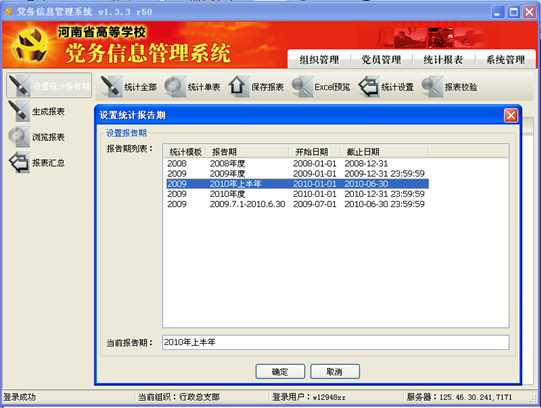 图1  设置统计报告期选择完毕后，点击“确定”退出上页面后，再点击“统计设置”命令，设置统计的范围，如图2所示，找到需要进行统计的党组织名称，点击“选择”，将所选择的党组织名称加入右侧区域，选择完毕后单击“确定”关闭该对话框窗口。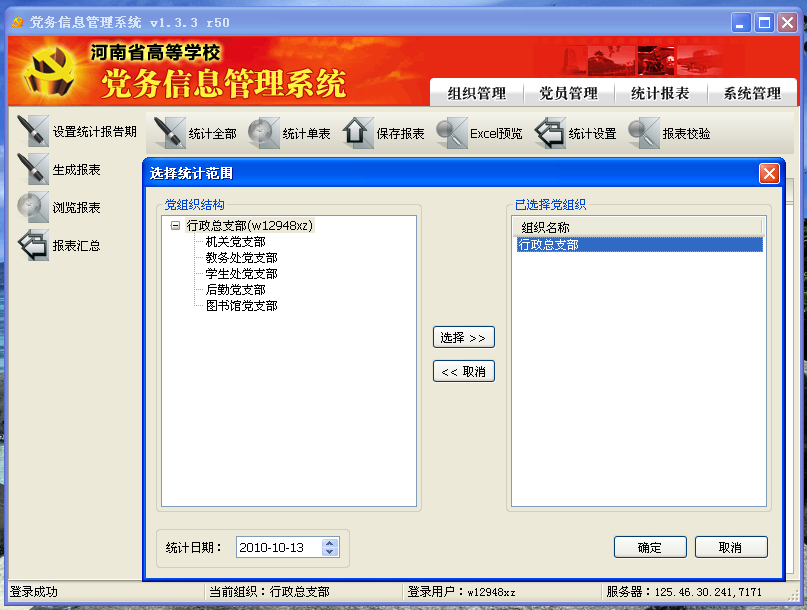 图2  设置统计范围再点击“统计全部”命令对本党组织党员信息进行所有报表统计，如图3所示。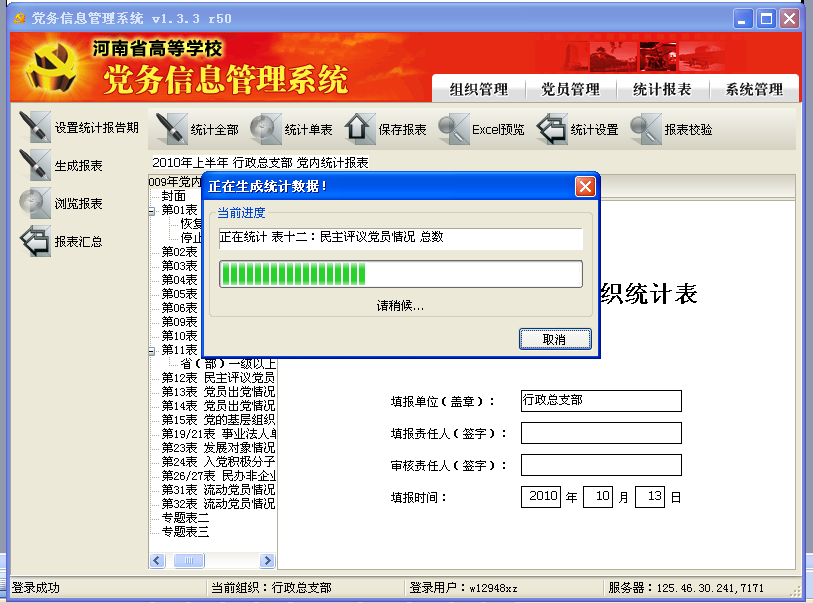 图3  统计全部信息过程由于统计报表较多，需要一定的统计时间。报表生成完毕后，进度条自动关闭，选择点击不同表，即可查看到生成的表内数据。三、统计报表的校验统计报表生成后，要对生成的统计报表进行表间、表内关系校验。点击“报表校验”命令，系统打开系统现有校验规则。校验规则由省级管理员统一管理，校级及以下管理员不能对校验规则进行添加、编辑或删除操作。如图4所示图4  统计校验规则点击“开始校验”命令，系统自动对刚才生成的所有报表按照指定的校验规则进行检查，不能通过的校验规则将会红色背景显示。根据没有通过校验规则的具体情况，需要回到党员信息管理中，认真检查现有的党组织、党员信息，对存在问题的信息进行修改，直至校验规则全部通过。四、统计报表的保存、浏览生成的报表全部通过“报表校验”之后，单击“保存报表”，出现如图5所示对话框。可直接单击“确定”保存报表。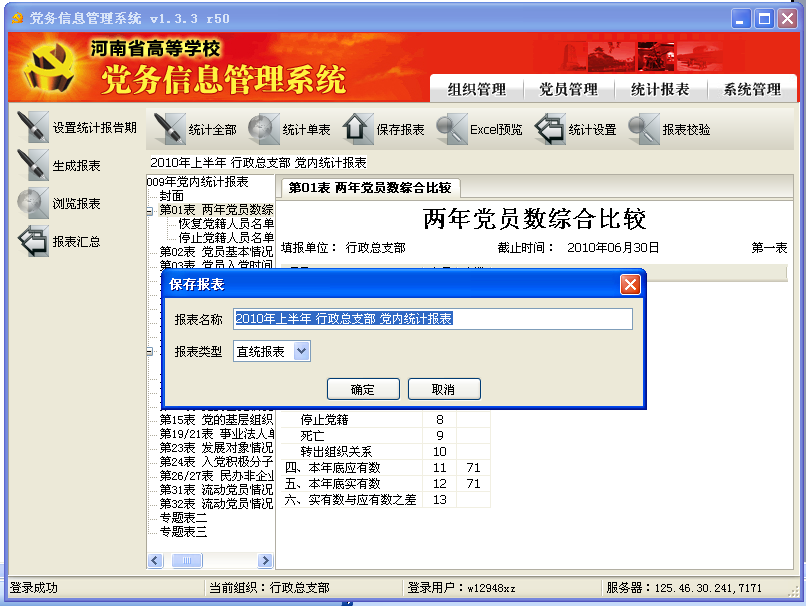 图5  保存报表通过“浏览报表”命令可以找到以前保存的所有报表。在浏览报表之前首先要正确设置浏览报表的统计报告期，否则可能出现找不到刚刚保存的报表的情况。五、统计报表的校内上报行政党总支信息员正确设置统计报告期为2010年上半年，然后单击“浏览报表”命令，出现如图6所示窗口。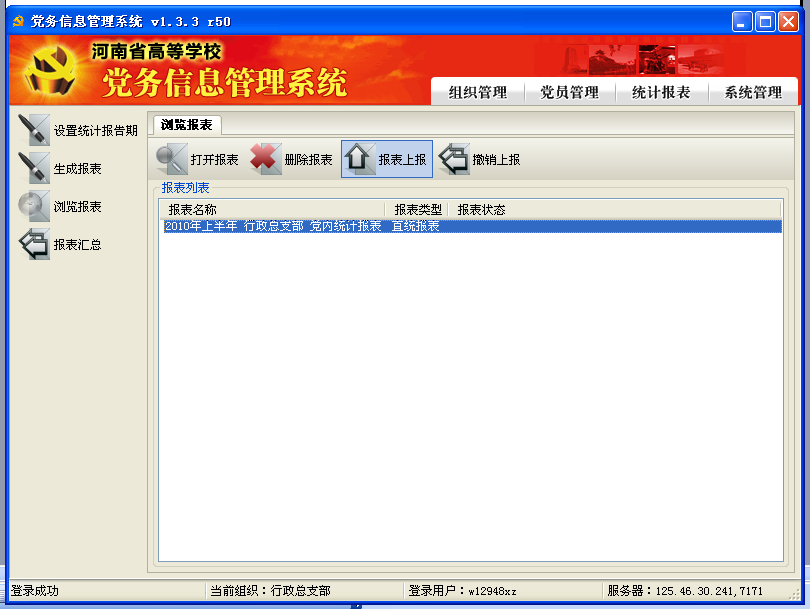 图6  浏览报表选择的需要上报的报表，单击“报表上报”命令。稍后出现报表上报成功的提示，如图7所示。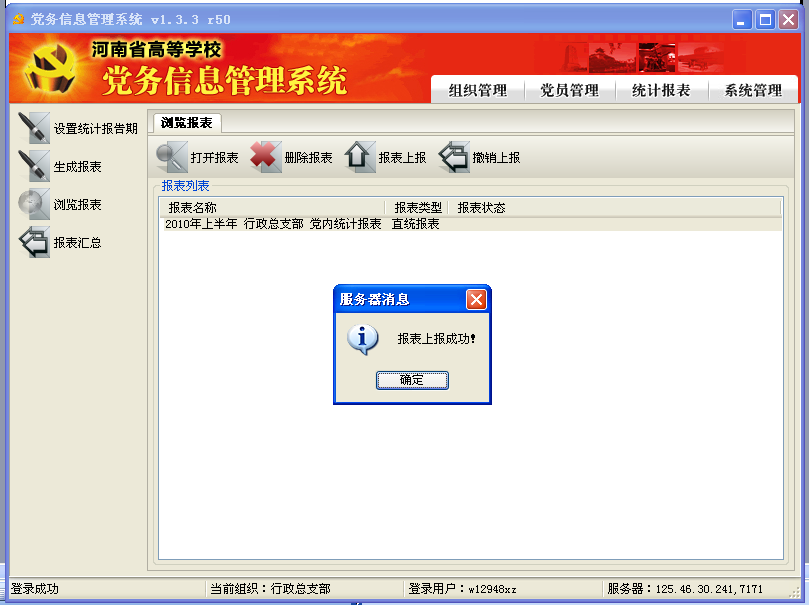 图7  报表上报成功提示至此，行政党总支的信息统计上报工作全部完成，即党总支信息员已将本总支信息上报给了上一级信息员，也就是是校级信息员。全校其余的党总支可以按照以上方法将本总支信息统计上报给校级信息员。六、统计报表的校内汇总接下来，校级信息员开始对所有上报的党总支信息进行汇总。首先还是先设置统计报告期与各党总支上报报表的统计报告期一致，然后选择左侧“报表汇总”命令，各总支上报的报表就显示在“接收到的报表列表”中，选中其中某个总支的报表，点击“上报确认”命令，如图8所示。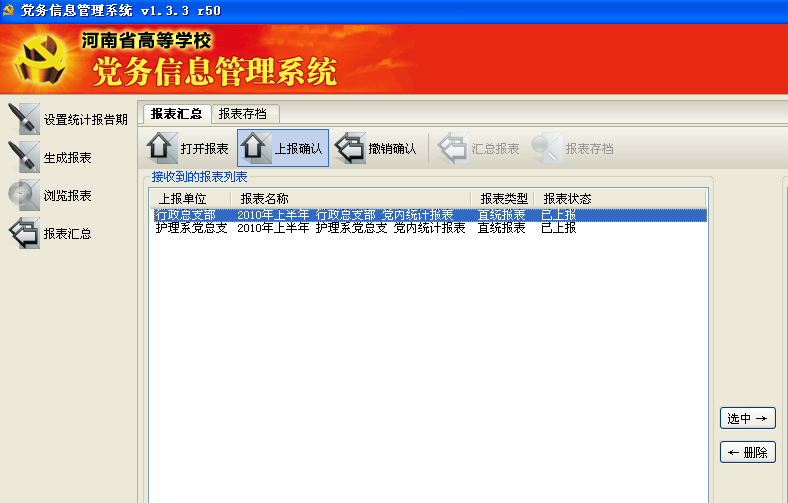 图8  各总支上报报表列表然后会提示该报表上报已确认，如图9所示。按照上述方法对所有报表进行上报确认。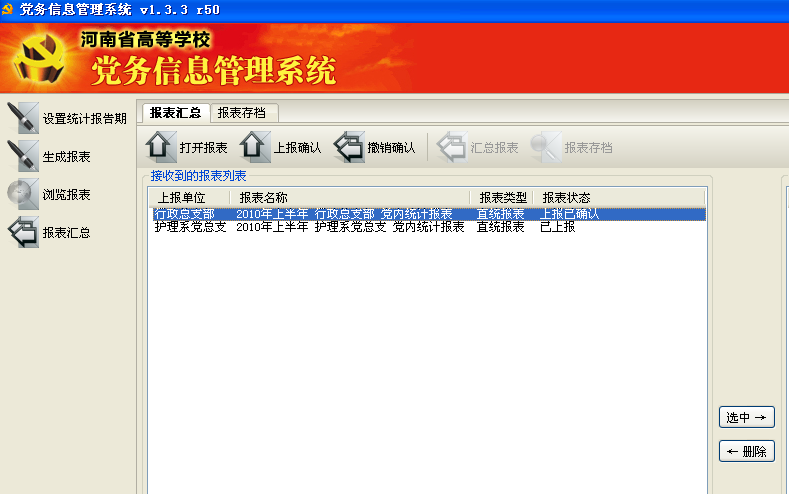 图9 确认报表下一步进行上报报表的汇总。将左侧需要汇总的报表进行“选中”操作选择到右侧小窗口，如图10所示。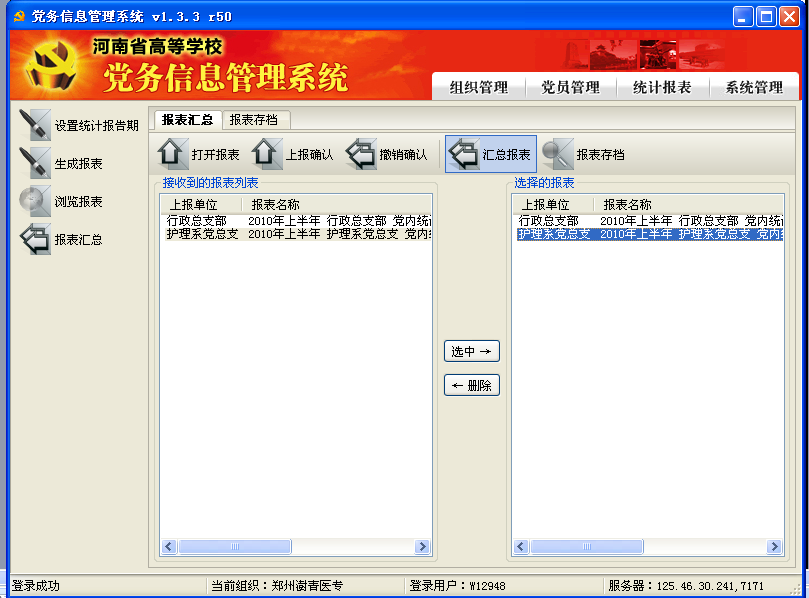 图10  选择要汇总的报表全部选择完毕之后单击“汇总报表”命令。出现如图11所示保存报表对话框，输入报表名称之后单击“确定”进行保存。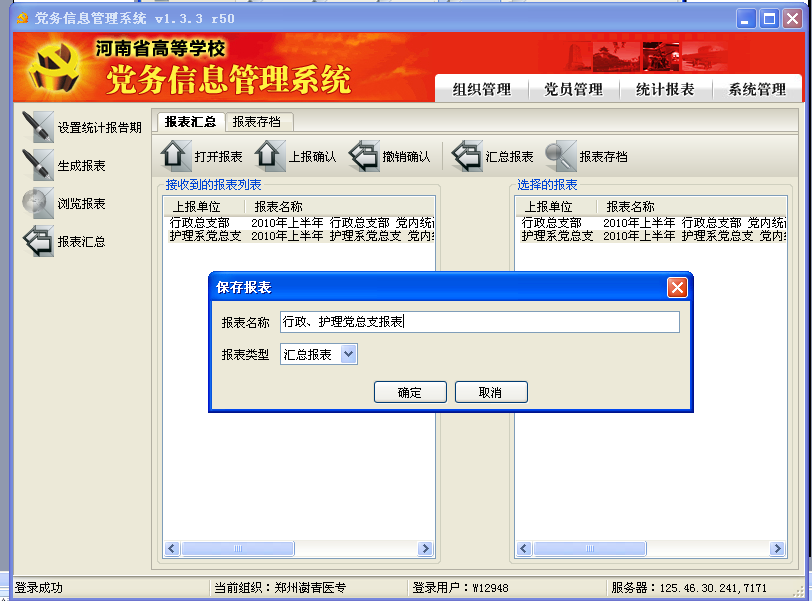 图11 保存报表这样就得到一个对指定的上报表格汇总后的报表，如果校级信息员将所有党总支的上报表格进行汇总统计，即可得到全校的统计报表。当然，由于校级信息员能看到所属任何总支、支部或党员，所以校级信息员也可以直接通过全校的数据进行统计，得到本校的统计报表，接下来浏览汇总报表。选择左侧“浏览报表”命令，找到刚刚保存过的汇总报表。打开报表进行校验，校验通过后选择该报表，然后单击“报表上报”命令，如图12。随后会出现报表上报成功的提示。至此完成了全校党务信息的统计和上报工作。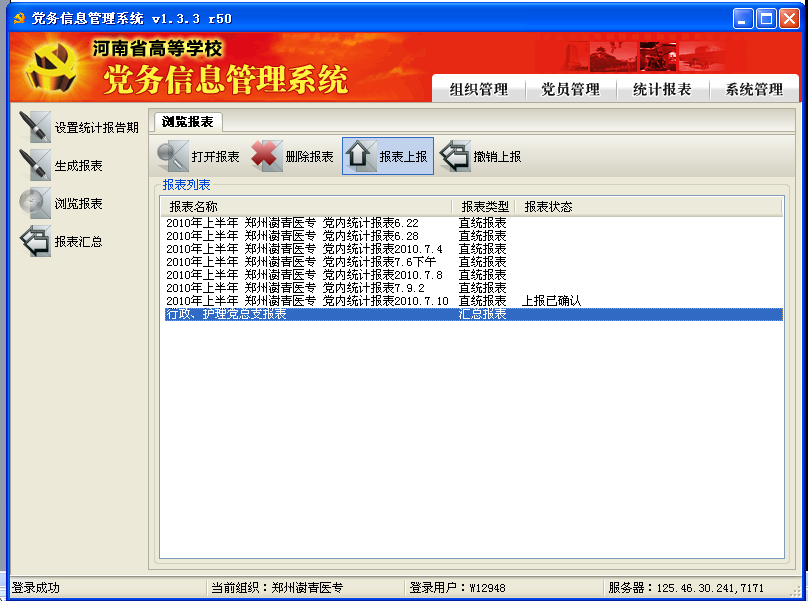 图12  报表上报七、通过Excel电子表格进行上报的方法通过“浏览报表”功能找到已经通过党务信息管理系统上报给省委高校工委的报表，选择后单击“打开报表”命令将报表打开。然后选择窗口上面的“Excel预览”命令。出现如图13所示对话框。输入文件名之后将文件保存到桌面或某个硬盘当中。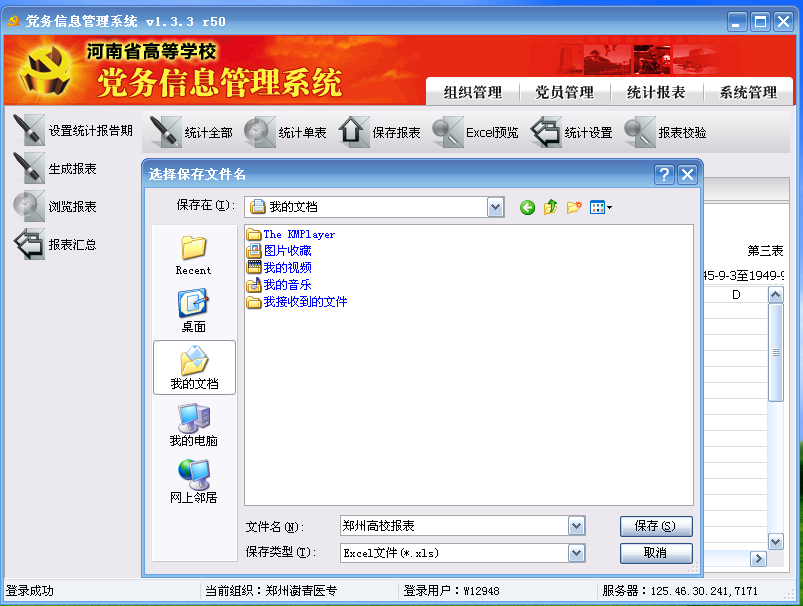 图13  设置导出位置和文件名随后出现如图14所示正在导出Excel报表的提示。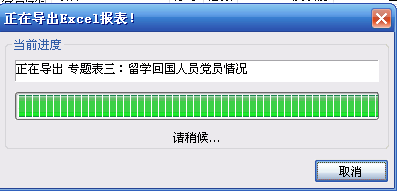 图14 提示正在导出Excel电子表格报表导出完成后系统会自动打开保存过的Excel表格，然后对该报表需要手动补充完善信息的部分进行补充完善，如封面的填报单位、填报责任人、审核责任人、填报时间等。另外需要补充的信息有：第二表党员基本情况续表、第四表党员学历情况续表和第九表学生党员情况表下面的补充资料。第十九表事业法人单位、民办非企业建立党的基层组织情况表格里面补充情况栏的在岗职工人数和专业技术人员人数。第二十四表入党积极分子情况表格里面补充情况栏的申请入党人数以及本年的申请入党人数。民办高校还要填写第二十六表民办非企业发展党员工作情况表中申请入党人数情况。除此之外，各个高校还要结合本校情况补充其他需要补充完善的信息，如有流动党员的高校要填写第三十一表、第三十二表流动党员情况表的补充资料等。确定所有资料补充完整之后，保存该Excel报表。然后将该Excel电子报表文件通过邮箱发送到高校工委的制定邮箱。同时将该Excel电子报表进行打印，加盖学校党委组织部的公章后上报各统计小组，统计小组验收通过后统一上交省委高校工委。党员组织关系转移注意事项（内部资料，请勿外传）一、介绍信的填写要求介绍信使用黑色中性笔填写。（有些相同内容的空格，如学院名称、党费交至日期、通信地址、联系电话等，可以刻章加盖，减少填写工作量。）（一）第一联存根1.存根中的第二行，“组织关系由       ,”横线部分填写学院基层党组织名称，不能仅仅填写“河南大学”。2.为便于联系，请在第一联空白处写下毕业生联系电话，与第二联“党员联系电话”一致。（二）第二联转入党组织名称填写要求1.不需要中转接收的单位：接收党组织名称和具体去处一致的，直接填写接收单位党组织组织部门。例如转往河南理工大学的，抬头写“河南理工大学党委组织部”，去处填写“河南理工大学”，也可以具体到河南理工大学某某学院，可根据学生提供的具体去处填写。2.需要中转接收的单位：很多党组织需要中转接收单位，接收党组织名称和具体去处不一致，需分开填写。例如转往河南省人才交流中心的，抬头应填写为“河南省省直机关工委组织部”，去处填写为“省人才交流中心流动人员党委”。转往各地市人才交流中心的，抬头一般都需要填写为所在市的市委组织部。转回家庭所在地的，接收党组织填写为县级以上党委组织部门，去处为家庭所在村党支部，例如转往武陟县马营村的，抬头应填写为“武陟县委组织部”，去处填写为“马营村党支部”。由于很多用人单位可以接收组织关系的党组织名称没有统一标准，请让学生提前向接收单位询问清楚。3.第四行“由       去”，横线部分统一填写“河南大学”。4.为便于联系和寄送回执，“党员联系电话”要填写党员本人的手机号，“原所在基层党委通讯地址和电话”均填写学生所在学院党办的地址和电话，不能写成学校党委组织部联系方式，不能不填。5.各学院党办主任为介绍信工作责任人，一般要亲自办理，应认真负责，所有项目必须填写，不能为了方便留下空白由学生本人根据需要填写。一经发现，将收回介绍信并通报批评。（三）第三联填写与前两联一致的编号。提醒毕业生注意在转往单位办理完接收手续后，需将加盖对方党组织印章的回执联，以传真或邮件方式寄回原学院党组织；收到的回执联须有清晰的党组织章印，章印不清的无效。学院应将收到的回执联粘在第一联存根下方的“贴回执联处”，对齐粘贴。二、介绍信的编号要求介绍信编号为10位，三联相同，均需填写。前两位为学校代码02，第三、四位为年份代码13，第五、六位为单位代码（和党务信息系统系统用户名的最后两位数字一致），第七位为类别号（本科生为2，硕士研究生为3，博士研究生为4，专科生为5），最后3位为顺序号。从001开始，不论类别，按照转出的实际人数递增。例如：新闻与传播学院2013年毕业生党员的转出介绍信编号为：0213042001, 0213042002, 0213042003, 0213043004, 0213043005， 0213043006……考上本校其他学院（非本院）研究生的，9月份办理校内转移手续时，使用八位编号，重新编号。《河南大学党员组织校内转移通知单》编号规律为8位：三联相同，均需填写。前两位为年份代码1*，第三、四位为单位代码（和党务信息系统中系统用户名的最后两位数字一致），第五位为类别号（教职工为1，本科生为2，硕士研究生为3，博士研究生为4，专科生为5，高中生为6），最后三位顺序编号：各单位根据转出情况自行按顺序进行连续编号（不受类别限制，在校内转移序列里另行排序，不与对外开出介绍信编号混排）。例如：转移一名教职工，编号为11**1001，又转移一名硕士生，编号为11**3002，又转移一名本科生，编号为11**2003。三、介绍信的办理和有效期（一）介绍信的办理时间从6月1日起开始办理，各学院可以根据学生的实际情况，在6-9月自行安排办理时间。学生所持离校通知单上“党组织盖章”处加盖学院党组织公章，校党委组织部不再盖章。1.所有毕业生党员原则上在毕业离校前都要转出组织关系。没有确定工作单位的，可以转往家庭所在地党组织或者父母工作单位党组织。未经学院党组织同意，不及时转出组织关系的，超过六个月按照自行脱党处理。2.转往各地市人才交流中心的，介绍信上的时间统一填写为“201*年7月10日”，有效期为“60天”。提醒学生注意在人事档案手续办理后，在介绍信有效期内及时办理党组织关系转移手续。3.考上外校研究生的，由于涉及到新生入校的资格审查等认定工作，经党员本人提出书面申请，可以于9月份开学后再转出组织关系，注意补收7月和8月份党费（按照毕业后最低标准收取每人每月5元）。4.考上本校研究生的，9月份报到注册后，办理校内转移手续，相关信息需在《毕业生党员组织关系转出登记表》上登记。5.考上本院研究生的，不用办理任何的转移手续，由各学院党务信息管理员从系统内转移到研究生支部即可，相关信息需在《毕业生党员组织关系转出登记表》上登记。（二）介绍信的办理介绍信编号应按照后三位序号顺延排列，不要打乱顺序；介绍信编号应与《河南大学毕业生党员组织关系转出登记表》中的“介绍信编号”栏内内容逐一对应。为便于统计整理，请提前分类分专业统计好《河南大学毕业生党员组织关系转出登记表》电子版中的全部信息，（介绍信的抬头和去处信息必须填写完整），毕业生党员数较多的院系，可以按照电子版名单提前给毕业生党员编号，按顺序开具好组织关系介绍信，毕业生党员集中领取介绍信，领取时应本人签名；毕业生党员数不多的院系，可酌情处理。在开具介绍信时请将本科生和研究生办理时间错开，集中某段时间统一办理某类毕业生党员，如6月3日-5日，集中办理本科毕业生党员组织关系，编号后三位顺延递增，本科毕业生党员办理时间结束后，跟提前统计过的毕业生党员数相对照，查看是否有遗漏，提醒其及时转移；6月7日-8日集中办理研究生毕业生党员组织关系，编号第7位调整为3或4，后三位编号从本科毕业生党员最后一位顺延下去，结束后跟研究生毕业生党员数相对照，查看是否有遗漏。    党务负责人需及时填写、更新《河南大学毕业生党员组织关系转出登记表》，保证电子表中的信息准确完整。（三）介绍信有效期、变更及补办介绍信的有效期应根据所去单位的路程等实际情况确定，最长一般不超过3个月（90天）。超过有效期或变更单位需要换开介绍信的，当年度的由各学院收回老介绍信，粘到原介绍信存根处，在存根右上方空白处标明“换开”字样，新开的组织关系介绍信仍沿用原来的介绍信编号，“废信不废号”，需在新存根右上方空白处标明“换开”字样，并及时更改《毕业生党员组织关系转出登记表》电子版上的相关信息；超过当年度，需由学院了解核实相关情况，可以换开的，对学生批评教育后，开具同意换开介绍信证明（盖章），学生持证明和原介绍信到校党委组织部换开。介绍信如在有效期内遗失，需本人递交书面情况说明和补办申请，予以补办。补办时，需比照存根上的记录，如新介绍信与原介绍信存根接收单位相符合，在原存根右方空白处写上“补办”字样，新开介绍信时“废信不废号”，需在补开的新介绍信存根右方空白处写上“补办”字样，并及时更改《毕业生党员组织关系转出登记表》电子版上的相关信息；如单位不一致，学生还需要提供原接收单位党组织没有接收毕业生组织关系的证明，之后再予以补办。四、介绍信的领取、发放和管理（一）介绍信的领取各学院党办负责老师初步统计毕业生党员转移信息，按照省内和省外分类，将两类的数量上报校党委组织部组织科，领取空白组织关系介绍信。（二）介绍信的发放学院党组织开具的介绍信，第一联由学院党委（党总支、直属党支部）留存，第二联和第三联应发给毕业生党员本人（建议制作领取签名表，由领过的党员签名确认），如需代领，需持代领人身份证和党员本人的书面授权书。发放介绍信时，提醒党员注意：需在有效期内将介绍信交给所去党组织，并及时将回执邮寄或传真回原党组织；如是预备党员身份，应在预备期满前一至两周及时向关系隶属的党组织提出转正申请。如有特殊原因，不能在有效期内办理接收手续的，党员本人要及时与学院联系说明情况，提交书面情况说明，学院要做好备案登记。（三）介绍信的管理开具出的介绍信不准随意撕毁，如开错（错字、别字、涂改），应用钢笔写上“作废”字样，注明作废原因，保持本页三联完整；新开介绍信时要注意保持全本介绍信编号的连贯性，“废信不废号”。介绍信存根需归拢上交，各学院介绍信负责人需于第二年年初，将粘上回执联的存根整理收拢，由具体经办人在介绍信封面签字后,按照由小到大编码顺序排列，上交党委组织部；校内转移单的存根按编号排序，置放在校外介绍信之后，一并上交；作废及空白的组织关系介绍信均需上交。五、其他注意事项1、党员组织关系管理是一项十分严肃的工作，担负此项工作的各基层党组织，要切实加强组织领导，严格执行中共中央组织部《关于进一步加强党员组织关系管理的意见》精神，认真履行在接转党员组织关系中有关党组织的主要职责，健全制度，落实专人，规范管理，妥善解决相关问题，防止党员组织关系挂空，确保每个党员都能纳入党的一个组织的教育管理之中。2、各单位指定专门负责此项工作的同志，要有高度的责任心，严格执行上级关于党员组织关系管理的制度和规定，加强学习，熟悉业务，独立完成自己的工作。3、全校教职工党员组织关系介绍信的接转工作由校党委组织部办理，如有教职工需要转出组织关系，基层党组织需开具校内转移单到组织部，教职工凭借盖过章的校内转移单到组织部办理。4、开往省外介绍信需用高工委盖章的介绍信，编号与省内编号一致，共十位。例如，法学院的本科毕业生党员张红霞需将组织关系转至北京大学，直接使用高校工委盖章的介绍信，开至“北京市教育工委组织处”，去处为“北京大学”，编号为0213082118。5、党务负责人需及时填写《河南大学毕业生党员组织关系转出登记表》（见附件）电子版，并保存完整；可以在开具介绍信的同时，也可以在开具之后登记电子版，各院视本院实际自行安排。每年年底党内统计之后电子版上交校党委组织部。6、党委组织部要对基层党组织的党员组织关系接转工作，加强检查和指导。要严肃党的纪律，对采取弄虚作假手段伪造党员身份证明的，要依纪依法严肃处理。附件1《中国共产党党员组织关系介绍信填写示例》（贴回执联处）                     中国共产党党员组织关系介绍信中国共产党党员组织关系介绍信回执联注：回执联由接收党员组织关系的基层党委在接收党员后一个月内邮寄或传真至党员原所在基层党委。 河南大学    学院毕业生党员组织关系转出登记表（excel）填表单位：  （盖章）                                         填表人：                                                  年  月  日填表说明：1.“已获学历”填写“本科”、“硕士”或“博士”。2. 按“本科→硕士→博士”顺序排列，同一专业的相对集中。3. 日期为“4.2”格式：如2011.06；4. 如有换开，补开情况可填在“备注”栏，没有的话，无需填写。河南大学党员组织关系校内转移通知单河南大学党员组织关系校内转移通知单河南大学党员组织关系校内转移通知单关于党员组织关系介绍信抬头填写的说明按照省委组织部规定，本省省管大专院校党委组织部、郑州铁路局党委、黄委会政治部、部队政治部可以和我省县委以上各级党委组织部互相转移党员组织关系。高校向省外转移党员组织关系时，需经河南省委高校工委办理。填写党员组织关系介绍信抬头的要求及分类列举如下：1、转往省外介绍信开至外省或直辖市“工委组干处”或“组织处”：例：北京大学———中共北京市教育工委组织处湖北省高校——中共湖北省委高校工委组干处2、转往省管高校介绍信开至“某某高校党委组织部”。例：郑州大学————郑州大学党委组织部河南师范大学——河南师范大学党委组织部3、转往河南省省直单位介绍信开至：中共河南省直工委组织部。例：河南省人才交流中心——中共河南省直工委组织部河南纺织高专—————中共河南省直工委组织部河南商业高专—————中共河南省直工委组织部河南省实验中学————中共河南省直工委组织部河南职业技术学院———中共河南省直工委组织部河南省体育局—————中共河南省直工委组织部河南财专———————中共河南省直工委组织部河南公安高专—————中共河南省直工委组织部河南建筑工程学校———中共河南省直工委组织部河南省职工医院————中共河南省直工委组织部郑州工业贸易学校———中共河南省直工委组织部河南省城市规划设计院—中共河南省直工委组织部省高级人民法院————中共河南省直工委组织部河南省轻工业学校———中共河南省直工委组织部4、转往市属高校介绍信一般开至：某某市委组织部。例：黄河科技大学—————中共郑州市委组织部郑州电力高专—————中共郑州市委组织部郑州师专---—————-中共郑州市委组织部濮阳职业技术学院--—--中共濮阳市委组织部商丘职业技术学院———中共商丘市委组织部南阳理工学院—————中共南阳市委组织部5、转往本市介绍信开至：某某区县级党委组织部：开封市顺河区—————顺河区委组织部开封教育学院—————开封教育学院党委组织部开封市十中——————开封市教委党组6、转往市、县介绍信开至：某某市（县）委组织部。例：郑州市大分办--———--中共郑州市委组织部郑州五中———————中共郑州市委组织部尉氏三中———————中共尉氏县委组织部7、转往部队介绍信开至：某某部队政治部8、转往部队院校介绍信开至：某某部队院校政治部9、转往银行系统介绍信开至：某某分行党委组织部。例：省建行分行—————省建行分行党委组织部中国银行安阳分行——中国银行安阳分行党委组织部10、转往铁路系统介绍信开至：某某铁路局党委。例：郑州铁路局—————郑州铁路局党委组织部郑州铁路中学————郑州铁路局党委组织部11、其他濮阳油田二高—————中共中原油田党委组织部中国人寿河南分公司——中国人寿河南分公司党委组织部中共河南大学委员会组织部办公室     2014年12月16日印发中共河南大学委员会组织部办公室     2014年12月16日印发发展对象姓名（以姓氏笔画为序）同意不同意弃权党委/党总支姓  名日 期到会情况    本支部共有党员（   ）名，应到会有表决权的党员（   ）名，实到会有表决权的党员（   ）名，含未到会但书面提交表决意见的正式党员（    ）名。    本支部共有党员（   ）名，应到会有表决权的党员（   ）名，实到会有表决权的党员（   ）名，含未到会但书面提交表决意见的正式党员（    ）名。    本支部共有党员（   ）名，应到会有表决权的党员（   ）名，实到会有表决权的党员（   ）名，含未到会但书面提交表决意见的正式党员（    ）名。    本支部共有党员（   ）名，应到会有表决权的党员（   ）名，实到会有表决权的党员（   ）名，含未到会但书面提交表决意见的正式党员（    ）名。    本支部共有党员（   ）名，应到会有表决权的党员（   ）名，实到会有表决权的党员（   ）名，含未到会但书面提交表决意见的正式党员（    ）名。    本支部共有党员（   ）名，应到会有表决权的党员（   ）名，实到会有表决权的党员（   ）名，含未到会但书面提交表决意见的正式党员（    ）名。票数情况同意（   ）票，不同意（   ）票，弃权（   ）票同意（   ）票，不同意（   ）票，弃权（   ）票同意（   ）票，不同意（   ）票，弃权（   ）票同意（   ）票，不同意（   ）票，弃权（   ）票同意（   ）票，不同意（   ）票，弃权（   ）票同意（   ）票，不同意（   ）票，弃权（   ）票票决结果通过/不通过通过/不通过通过/不通过通过/不通过通过/不通过通过/不通过党支部书记监票人计票人计票人预备党员姓名（以姓氏笔画为序）同意按期转正延长预备期半年延长预备期一年取消预备党员资格弃权党委/党总支姓  名姓  名日  期到会情况本支部共有党员（   ）名，应到会有表决权的党员（   ）名，实到会有表决权的党员（   ）名，含未到会但书面提交表决意见的正式党员（   ）名。本支部共有党员（   ）名，应到会有表决权的党员（   ）名，实到会有表决权的党员（   ）名，含未到会但书面提交表决意见的正式党员（   ）名。本支部共有党员（   ）名，应到会有表决权的党员（   ）名，实到会有表决权的党员（   ）名，含未到会但书面提交表决意见的正式党员（   ）名。本支部共有党员（   ）名，应到会有表决权的党员（   ）名，实到会有表决权的党员（   ）名，含未到会但书面提交表决意见的正式党员（   ）名。本支部共有党员（   ）名，应到会有表决权的党员（   ）名，实到会有表决权的党员（   ）名，含未到会但书面提交表决意见的正式党员（   ）名。本支部共有党员（   ）名，应到会有表决权的党员（   ）名，实到会有表决权的党员（   ）名，含未到会但书面提交表决意见的正式党员（   ）名。票数情况同意按期转正（   ）票，延长预备期半年（   ）票，延长预备期一年（   ）票，取消预备党员资格（   ）票，弃权（    ）票。同意按期转正（   ）票，延长预备期半年（   ）票，延长预备期一年（   ）票，取消预备党员资格（   ）票，弃权（    ）票。同意按期转正（   ）票，延长预备期半年（   ）票，延长预备期一年（   ）票，取消预备党员资格（   ）票，弃权（    ）票。同意按期转正（   ）票，延长预备期半年（   ）票，延长预备期一年（   ）票，取消预备党员资格（   ）票，弃权（    ）票。同意按期转正（   ）票，延长预备期半年（   ）票，延长预备期一年（   ）票，取消预备党员资格（   ）票，弃权（    ）票。同意按期转正（   ）票，延长预备期半年（   ）票，延长预备期一年（   ）票，取消预备党员资格（   ）票，弃权（    ）票。票决结果按期转正/延长预备期半年/延长预备期一年/取消资格按期转正/延长预备期半年/延长预备期一年/取消资格按期转正/延长预备期半年/延长预备期一年/取消资格按期转正/延长预备期半年/延长预备期一年/取消资格按期转正/延长预备期半年/延长预备期一年/取消资格按期转正/延长预备期半年/延长预备期一年/取消资格党支部书记监票人计票人延长预备期的预备党员姓名（以姓氏笔画为序）同意延长预备期满转正不同意延长预备期满转正取消预备党员资格弃权党委/党总支姓  名日 期到会情况    本支部共有党员（   ）名，应到会有表决权的党员（   ）名，实到会有表决权的党员（   ）名，含未到会但书面提交表决意见的党员（   ）名。    本支部共有党员（   ）名，应到会有表决权的党员（   ）名，实到会有表决权的党员（   ）名，含未到会但书面提交表决意见的党员（   ）名。    本支部共有党员（   ）名，应到会有表决权的党员（   ）名，实到会有表决权的党员（   ）名，含未到会但书面提交表决意见的党员（   ）名。    本支部共有党员（   ）名，应到会有表决权的党员（   ）名，实到会有表决权的党员（   ）名，含未到会但书面提交表决意见的党员（   ）名。    本支部共有党员（   ）名，应到会有表决权的党员（   ）名，实到会有表决权的党员（   ）名，含未到会但书面提交表决意见的党员（   ）名。    本支部共有党员（   ）名，应到会有表决权的党员（   ）名，实到会有表决权的党员（   ）名，含未到会但书面提交表决意见的党员（   ）名。    本支部共有党员（   ）名，应到会有表决权的党员（   ）名，实到会有表决权的党员（   ）名，含未到会但书面提交表决意见的党员（   ）名。票数情况    同意延长预备期满转正（   ）票，不同意转正（   ）票，取消预备党员资格（   ）票，弃权（   ）票。    同意延长预备期满转正（   ）票，不同意转正（   ）票，取消预备党员资格（   ）票，弃权（   ）票。    同意延长预备期满转正（   ）票，不同意转正（   ）票，取消预备党员资格（   ）票，弃权（   ）票。    同意延长预备期满转正（   ）票，不同意转正（   ）票，取消预备党员资格（   ）票，弃权（   ）票。    同意延长预备期满转正（   ）票，不同意转正（   ）票，取消预备党员资格（   ）票，弃权（   ）票。    同意延长预备期满转正（   ）票，不同意转正（   ）票，取消预备党员资格（   ）票，弃权（   ）票。    同意延长预备期满转正（   ）票，不同意转正（   ）票，取消预备党员资格（   ）票，弃权（   ）票。票决结果同意/不同意/取消预备党员资格同意/不同意/取消预备党员资格同意/不同意/取消预备党员资格同意/不同意/取消预备党员资格同意/不同意/取消预备党员资格同意/不同意/取消预备党员资格同意/不同意/取消预备党员资格党支部书记监票人监票人计票人计票人中共河南大学委员会组织部办公室    2014年12月16日印发河 南 大 学     年 度 申 请 入 党 人 员 名 册（excel）河 南 大 学     年 度 申 请 入 党 人 员 名 册（excel）河 南 大 学     年 度 申 请 入 党 人 员 名 册（excel）河 南 大 学     年 度 申 请 入 党 人 员 名 册（excel）河 南 大 学     年 度 申 请 入 党 人 员 名 册（excel）河 南 大 学     年 度 申 请 入 党 人 员 名 册（excel）河 南 大 学     年 度 申 请 入 党 人 员 名 册（excel）河 南 大 学     年 度 申 请 入 党 人 员 名 册（excel）河 南 大 学     年 度 申 请 入 党 人 员 名 册（excel）河 南 大 学     年 度 申 请 入 党 人 员 名 册（excel）河 南 大 学     年 度 申 请 入 党 人 员 名 册（excel）单位：（党组织盖章）                       填表人：                                   年   月   日单位：（党组织盖章）                       填表人：                                   年   月   日单位：（党组织盖章）                       填表人：                                   年   月   日单位：（党组织盖章）                       填表人：                                   年   月   日单位：（党组织盖章）                       填表人：                                   年   月   日单位：（党组织盖章）                       填表人：                                   年   月   日单位：（党组织盖章）                       填表人：                                   年   月   日单位：（党组织盖章）                       填表人：                                   年   月   日单位：（党组织盖章）                       填表人：                                   年   月   日单位：（党组织盖章）                       填表人：                                   年   月   日单位：（党组织盖章）                       填表人：                                   年   月   日序号入学时间身份类别专  业姓  名性别民族籍  贯身份证号申请入党日期已取得学历1234姓  名姓  名性  别民  族民  族出生年月年  级年  级专  业职  务职  务籍    贯入团时间入团时间申请入党时间申请入党时间民主测评时间团支部人数团支部人数参加人数参加人数同意推荐人数被推荐人综合表现团支部意见团支部书记签字:                年   月   日团支部书记签字:                年   月   日团支部书记签字:                年   月   日团支部书记签字:                年   月   日团支部书记签字:                年   月   日团支部书记签字:                年   月   日团支部书记签字:                年   月   日团支部书记签字:                年   月   日团支部书记签字:                年   月   日基层团委︵团总支︶审核意见（盖章）          年   月   日（盖章）          年   月   日（盖章）          年   月   日（盖章）          年   月   日（盖章）          年   月   日学校团委审核意见（盖章）     年   月   日（盖章）     年   月   日（盖章）     年   月   日单位：（党组织盖章）                         制表人：                              年     月     日单位：（党组织盖章）                         制表人：                              年     月     日单位：（党组织盖章）                         制表人：                              年     月     日单位：（党组织盖章）                         制表人：                              年     月     日单位：（党组织盖章）                         制表人：                              年     月     日单位：（党组织盖章）                         制表人：                              年     月     日单位：（党组织盖章）                         制表人：                              年     月     日单位：（党组织盖章）                         制表人：                              年     月     日单位：（党组织盖章）                         制表人：                              年     月     日单位：（党组织盖章）                         制表人：                              年     月     日单位：（党组织盖章）                         制表人：                              年     月     日单位：（党组织盖章）                         制表人：                              年     月     日单位：（党组织盖章）                         制表人：                              年     月     日单位：（党组织盖章）                         制表人：                              年     月     日单位：（党组织盖章）                         制表人：                              年     月     日单位：（党组织盖章）                         制表人：                              年     月     日单位：（党组织盖章）                         制表人：                              年     月     日序号年级/职称姓 名性别民族身份证号申请入党时间是否经过推优确定积极分子时间是否党课结业是否征求党员和群众意见是否通过民意测验确定发展对象时间是否经过公示是否进行政治审查是否通过预审取消入党积极分子资格时间单位：（党组织盖章）                   党组织书记签字：                    制表时间：      年    月    日单位：（党组织盖章）                   党组织书记签字：                    制表时间：      年    月    日单位：（党组织盖章）                   党组织书记签字：                    制表时间：      年    月    日单位：（党组织盖章）                   党组织书记签字：                    制表时间：      年    月    日单位：（党组织盖章）                   党组织书记签字：                    制表时间：      年    月    日单位：（党组织盖章）                   党组织书记签字：                    制表时间：      年    月    日单位：（党组织盖章）                   党组织书记签字：                    制表时间：      年    月    日单位：（党组织盖章）                   党组织书记签字：                    制表时间：      年    月    日单位：（党组织盖章）                   党组织书记签字：                    制表时间：      年    月    日单位：（党组织盖章）                   党组织书记签字：                    制表时间：      年    月    日单位：（党组织盖章）                   党组织书记签字：                    制表时间：      年    月    日单位：（党组织盖章）                   党组织书记签字：                    制表时间：      年    月    日教职
工总人数现有
党员
总数党员
所占
比例正在培养入党积极分子总数本学期计划发展党员情况本学期计划发展党员情况本学期计划发展党员情况本学期计划发展党员情况本学期计划发展党员情况本学期计划发展党员情况本学期计划发展党员情况教职
工总人数现有
党员
总数党员
所占
比例正在培养入党积极分子总数批次总数35岁以下
人  数初级职称
人  数中级职称
人  数高级职称人数工人
人数教职
工学






生总人数现有
党员
总数党员
所占
比例正在培养入党积极分子总数本学期
计划发展
党员批次本学期
计划发展
党员人数本学期发展
计划完成后
党员所占比例备注备注学






生博士生毕业年级学






生博士生二年级学






生博士生一年级学






生硕士生毕业年级学






生硕士生二年级学






生硕士生一年级学






生本科生毕业年级学






生本科生四年级学






生本科生三年级学






生本科生二年级学






生本科生一年级学






生专科生毕业年级学






生专科生二年级学






生专科生一年级内容时间地点主讲人第一讲第二讲单  位负责人（学院党委、党总支书记）（学院党委、党总支书记）考试日期参加人数试题编号监考人评卷人及格考生名单及成绩共   人。（按年级自高到低排列，每行7人）                            （本栏不够可另附纸张    加盖公章）共   人。（按年级自高到低排列，每行7人）                            （本栏不够可另附纸张    加盖公章）共   人。（按年级自高到低排列，每行7人）                            （本栏不够可另附纸张    加盖公章）共   人。（按年级自高到低排列，每行7人）                            （本栏不够可另附纸张    加盖公章）共   人。（按年级自高到低排列，每行7人）                            （本栏不够可另附纸张    加盖公章）不及格考生名单成绩共   人。（按年级自高到低排列，每行7人）共   人。（按年级自高到低排列，每行7人）共   人。（按年级自高到低排列，每行7人）共   人。（按年级自高到低排列，每行7人）共   人。（按年级自高到低排列，每行7人）组织部意  见关于    同志的征求党员和群众意见座谈会记录关于    同志的征求党员和群众意见座谈会记录时 间地 点与 会人 员主持人座谈内容（可另附纸张）签名处您的意见是：同意发展，继续培养，不同意 ，其他意见。姓  名同意发展继续培养其他意见姓  名同意发展继续培养其他意见发 展 对 象应参加人数实 发 票 数收 回 票 数同 意 发 展继 续 培 养弃       权其 他 意 见主持人及其职务（支部书记或支部委员）（支部书记或支部委员）（支部书记或支部委员）民意测验时间姓名年级出生年月申请入党时    间团组织推优时间确定培养对象时间党课结业合格时间民意测验通过时间综      合      表      现综      合      表      现综      合      表      现综      合      表      现综      合      表      现综      合      表      现姓名年级出生年月申请入党时    间团组织推优时间确定培养对象时间党课结业合格时间民意测验通过时间学年成绩排名/专业人数职务获奖情况不及格门次处分情况姓  名性别出生年月年级专业申请入党时    间团组织推优时间确定培养对象时间党课结业合格时间民意测验通过时间获奖情况是否受过处分姓  名性别出生年月职称/职务申请入党时    间确定培养对象时间党课结业合格时间民意测验通过时间负  责  培  养  人负  责  培  养  人姓  名性别出生年月职称/职务申请入党时    间确定培养对象时间党课结业合格时间民意测验通过时间姓  名姓  名关于拟发展对象     同志的       情况的证明关于拟发展对象     同志的       情况的证明关于拟发展对象     同志的       情况的证明关于拟发展对象     同志的       情况的证明关于拟发展对象     同志的       情况的证明关于拟发展对象     同志的       情况的证明关于拟发展对象     同志的       情况的证明关于拟发展对象     同志的       情况的证明关于拟发展对象     同志的       情况的证明关于拟发展对象     同志的       情况的证明关于拟发展对象     同志的       情况的证明关于拟发展对象     同志的       情况的证明关于拟发展对象     同志的       情况的证明被证明人基本情况被证明人基本情况政治面貌政治面貌性别年龄民族被证明人基本情况被证明人基本情况工作单位及职务工作单位及职务工作单位及职务证明内容证明人工作单位工作单位所在单位党组织意见（盖章）所在单位党组织意见（盖章）所在单位党组织意见（盖章）所在单位党组织意见（盖章）所在单位党组织意见（盖章）证明人职   务职   务年    月    日年    月    日年    月    日年    月    日年    月    日签名年    月    日年    月    日年    月    日年    月    日年    月    日年    月    日年    月    日年    月    日年    月    日年    月    日年    月    日姓  名姓  名姓  名性别性别性别出生年月出生年月出生年月民  族民  族民  族民  族民  族籍  贯籍  贯籍  贯年级年级专业学  制学  制学  制学  制学  制入团时间入团时间入团时间申请入党时    间申请入党时    间申请入党时    间申请入党时    间团 组 织推优时间团 组 织推优时间团 组 织推优时间确定培养对象时间确定培养对象时间确定培养对象时间确定培养对象时间确定培养对象时间培训总结培训总结培训总结结业证书结业证书结业证书结业证书思想汇报（份数）思想汇报（份数）思想汇报（份数）政审材料政审材料政审材料份 数 份 数 份 数 培训总结培训总结培训总结结业证书结业证书结业证书结业证书思想汇报（份数）思想汇报（份数）思想汇报（份数）政审材料政审材料政审材料齐全否齐全否齐全否年级人数年级人数年级人数排名人数排名人数排名人数排名人数成绩排名成绩排名不及格门  次不及格门  次职  务职  务职  务获奖情况获奖情况获奖情况获奖情况获奖情况获奖情况获奖情况获奖情况有无处分有无处分第一学年第一学年第一学年第二学年第二学年第二学年第三学年第三学年第三学年第四学年第四学年第四学年征求党员和群众意见时 间时 间时 间时 间召 集 人召 集 人召 集 人参加人数参加人数参加人数参加人数征求党员和群众意见主要优点：主要优点：主要优点：主要优点：主要优点：主要优点：主要优点：主要优点：主要优点：主要优点：主要优点：主要优点：主要优点：主要优点：主要优点：主要优点：主要优点：主要优点：主要优点：主要优点：主要优点：主要优点：主要优点：主要优点：主要优点：主要优点：征求党员和群众意见主要不足：主要不足：主要不足：主要不足：主要不足：主要不足：主要不足：主要不足：主要不足：主要不足：主要不足：主要不足：主要不足：主要不足：主要不足：主要不足：主要不足：主要不足：主要不足：主要不足：主要不足：主要不足：主要不足：主要不足：主要不足：主要不足：民意测验时间时间时间主持人主持人应到人数应到人数实到人数实到人数实到人数实到人数实到人数民意测验同意发展同意发展同意发展同意发展同意发展同意发展继续培养继续培养继续培养其  他其  他其  他其  他公示情况起止时间起止时间起止时间起止时间起止时间起止时间起止时间起止时间起止时间起止时间起止时间起止时间范  围范  围范  围范  围范  围结  果结  果结  果结  果结  果结  果结  果结  果结  果公示情况基层支部意见基层支部意见   我支部于**年*月*日召开支委会（支部大会），一致认为某某同志政治立场坚定，****等，确定某某同志为党的发展对象。                                        支部书记签名或盖章   我支部于**年*月*日召开支委会（支部大会），一致认为某某同志政治立场坚定，****等，确定某某同志为党的发展对象。                                        支部书记签名或盖章   我支部于**年*月*日召开支委会（支部大会），一致认为某某同志政治立场坚定，****等，确定某某同志为党的发展对象。                                        支部书记签名或盖章   我支部于**年*月*日召开支委会（支部大会），一致认为某某同志政治立场坚定，****等，确定某某同志为党的发展对象。                                        支部书记签名或盖章   我支部于**年*月*日召开支委会（支部大会），一致认为某某同志政治立场坚定，****等，确定某某同志为党的发展对象。                                        支部书记签名或盖章   我支部于**年*月*日召开支委会（支部大会），一致认为某某同志政治立场坚定，****等，确定某某同志为党的发展对象。                                        支部书记签名或盖章   我支部于**年*月*日召开支委会（支部大会），一致认为某某同志政治立场坚定，****等，确定某某同志为党的发展对象。                                        支部书记签名或盖章   我支部于**年*月*日召开支委会（支部大会），一致认为某某同志政治立场坚定，****等，确定某某同志为党的发展对象。                                        支部书记签名或盖章   我支部于**年*月*日召开支委会（支部大会），一致认为某某同志政治立场坚定，****等，确定某某同志为党的发展对象。                                        支部书记签名或盖章   我支部于**年*月*日召开支委会（支部大会），一致认为某某同志政治立场坚定，****等，确定某某同志为党的发展对象。                                        支部书记签名或盖章   我支部于**年*月*日召开支委会（支部大会），一致认为某某同志政治立场坚定，****等，确定某某同志为党的发展对象。                                        支部书记签名或盖章   我支部于**年*月*日召开支委会（支部大会），一致认为某某同志政治立场坚定，****等，确定某某同志为党的发展对象。                                        支部书记签名或盖章   我支部于**年*月*日召开支委会（支部大会），一致认为某某同志政治立场坚定，****等，确定某某同志为党的发展对象。                                        支部书记签名或盖章   我支部于**年*月*日召开支委会（支部大会），一致认为某某同志政治立场坚定，****等，确定某某同志为党的发展对象。                                        支部书记签名或盖章   我支部于**年*月*日召开支委会（支部大会），一致认为某某同志政治立场坚定，****等，确定某某同志为党的发展对象。                                        支部书记签名或盖章   我支部于**年*月*日召开支委会（支部大会），一致认为某某同志政治立场坚定，****等，确定某某同志为党的发展对象。                                        支部书记签名或盖章   我支部于**年*月*日召开支委会（支部大会），一致认为某某同志政治立场坚定，****等，确定某某同志为党的发展对象。                                        支部书记签名或盖章   我支部于**年*月*日召开支委会（支部大会），一致认为某某同志政治立场坚定，****等，确定某某同志为党的发展对象。                                        支部书记签名或盖章   我支部于**年*月*日召开支委会（支部大会），一致认为某某同志政治立场坚定，****等，确定某某同志为党的发展对象。                                        支部书记签名或盖章   我支部于**年*月*日召开支委会（支部大会），一致认为某某同志政治立场坚定，****等，确定某某同志为党的发展对象。                                        支部书记签名或盖章   我支部于**年*月*日召开支委会（支部大会），一致认为某某同志政治立场坚定，****等，确定某某同志为党的发展对象。                                        支部书记签名或盖章   我支部于**年*月*日召开支委会（支部大会），一致认为某某同志政治立场坚定，****等，确定某某同志为党的发展对象。                                        支部书记签名或盖章   我支部于**年*月*日召开支委会（支部大会），一致认为某某同志政治立场坚定，****等，确定某某同志为党的发展对象。                                        支部书记签名或盖章   我支部于**年*月*日召开支委会（支部大会），一致认为某某同志政治立场坚定，****等，确定某某同志为党的发展对象。                                        支部书记签名或盖章   我支部于**年*月*日召开支委会（支部大会），一致认为某某同志政治立场坚定，****等，确定某某同志为党的发展对象。                                        支部书记签名或盖章分党委、党总支意见分党委、党总支意见同意基层支部意见                                                                                            单位党组织盖章同意基层支部意见                                                                                            单位党组织盖章同意基层支部意见                                                                                            单位党组织盖章同意基层支部意见                                                                                            单位党组织盖章同意基层支部意见                                                                                            单位党组织盖章同意基层支部意见                                                                                            单位党组织盖章同意基层支部意见                                                                                            单位党组织盖章同意基层支部意见                                                                                            单位党组织盖章同意基层支部意见                                                                                            单位党组织盖章同意基层支部意见                                                                                            单位党组织盖章同意基层支部意见                                                                                            单位党组织盖章同意基层支部意见                                                                                            单位党组织盖章同意基层支部意见                                                                                            单位党组织盖章同意基层支部意见                                                                                            单位党组织盖章同意基层支部意见                                                                                            单位党组织盖章同意基层支部意见                                                                                            单位党组织盖章同意基层支部意见                                                                                            单位党组织盖章同意基层支部意见                                                                                            单位党组织盖章同意基层支部意见                                                                                            单位党组织盖章同意基层支部意见                                                                                            单位党组织盖章同意基层支部意见                                                                                            单位党组织盖章同意基层支部意见                                                                                            单位党组织盖章同意基层支部意见                                                                                            单位党组织盖章同意基层支部意见                                                                                            单位党组织盖章同意基层支部意见                                                                                            单位党组织盖章校党委意见校党委意见                                                  学校党委盖章                                                  学校党委盖章                                                  学校党委盖章                                                  学校党委盖章                                                  学校党委盖章                                                  学校党委盖章                                                  学校党委盖章                                                  学校党委盖章                                                  学校党委盖章                                                  学校党委盖章                                                  学校党委盖章                                                  学校党委盖章                                                  学校党委盖章                                                  学校党委盖章                                                  学校党委盖章                                                  学校党委盖章                                                  学校党委盖章                                                  学校党委盖章                                                  学校党委盖章                                                  学校党委盖章                                                  学校党委盖章                                                  学校党委盖章                                                  学校党委盖章                                                  学校党委盖章                                                  学校党委盖章姓  名姓  名姓  名性别性别出生年月出生年月出生年月民  族民  族民  族民  族民  族籍  贯籍  贯籍  贯学历学位学历学位学历学位年级专业年级专业入团时间入团时间入团时间申请入党时    间申请入党时    间申请入党时    间申请入党时    间团 组 织推优时间团 组 织推优时间团 组 织推优时间确定培养对象时间确定培养对象时间确定培养对象时间确定培养对象时间确定培养对象时间培训总结培训总结培训总结结业证书结业证书结业证书结业证书思想汇报（份数）思想汇报（份数）思想汇报（份数）政审材料政审材料政审材料政审材料份  数 份  数 份  数 份  数 培训总结培训总结培训总结结业证书结业证书结业证书结业证书思想汇报（份数）思想汇报（份数）思想汇报（份数）政审材料政审材料政审材料政审材料齐全否齐全否齐全否齐全否个人简历科研情况科研情况科研情况科研情况科研情况奖惩情况奖惩情况奖惩情况奖惩情况奖惩情况征求党员和群众意见征求党员和群众意见时 间时 间时 间时 间时 间召 集 人召 集 人召 集 人参加人数参加人数参加人数参加人数参加人数征求党员和群众意见征求党员和群众意见主要优点：主要优点：主要优点：主要优点：主要优点：主要优点：主要优点：主要优点：主要优点：主要优点：主要优点：主要优点：主要优点：主要优点：主要优点：主要优点：主要优点：主要优点：主要优点：主要优点：主要优点：主要优点：主要优点：主要优点：主要优点：主要优点：主要优点：征求党员和群众意见征求党员和群众意见主要不足：主要不足：主要不足：主要不足：主要不足：主要不足：主要不足：主要不足：主要不足：主要不足：主要不足：主要不足：主要不足：主要不足：主要不足：主要不足：主要不足：主要不足：主要不足：主要不足：主要不足：主要不足：主要不足：主要不足：主要不足：主要不足：主要不足：民意测验民意测验时间时间时间时间主持人主持人主持人应到人数应到人数实到人数实到人数实到人数实到人数实到人数民意测验民意测验同意发展同意发展同意发展同意发展同意发展同意发展同意发展继续培养继续培养继续培养其 他其 他其 他其 他公示情况公示情况起止时间起止时间起止时间起止时间起止时间起止时间起止时间起止时间起止时间起止时间起止时间起止时间范  围范  围范  围范  围范  围结  果结  果结  果结  果结  果结  果结  果结  果结  果结  果公示情况公示情况基层支部意见基层支部意见基层支部意见基层支部意见支部书记签名或盖章支部书记签名或盖章支部书记签名或盖章支部书记签名或盖章支部书记签名或盖章支部书记签名或盖章支部书记签名或盖章支部书记签名或盖章支部书记签名或盖章支部书记签名或盖章支部书记签名或盖章支部书记签名或盖章支部书记签名或盖章支部书记签名或盖章支部书记签名或盖章支部书记签名或盖章支部书记签名或盖章支部书记签名或盖章支部书记签名或盖章支部书记签名或盖章支部书记签名或盖章支部书记签名或盖章支部书记签名或盖章支部书记签名或盖章支部书记签名或盖章分党委、党总支意见分党委、党总支意见分党委、党总支意见分党委、党总支意见                                            单位党组织盖章                                            单位党组织盖章                                            单位党组织盖章                                            单位党组织盖章                                            单位党组织盖章                                            单位党组织盖章                                            单位党组织盖章                                            单位党组织盖章                                            单位党组织盖章                                            单位党组织盖章                                            单位党组织盖章                                            单位党组织盖章                                            单位党组织盖章                                            单位党组织盖章                                            单位党组织盖章                                            单位党组织盖章                                            单位党组织盖章                                            单位党组织盖章                                            单位党组织盖章                                            单位党组织盖章                                            单位党组织盖章                                            单位党组织盖章                                            单位党组织盖章                                            单位党组织盖章                                            单位党组织盖章校党委意见校党委意见校党委意见校党委意见                                                 学校党委盖章                                                            学校党委盖章                                                            学校党委盖章                                                            学校党委盖章                                                            学校党委盖章                                                            学校党委盖章                                                            学校党委盖章                                                            学校党委盖章                                                            学校党委盖章                                                            学校党委盖章                                                            学校党委盖章                                                            学校党委盖章                                                            学校党委盖章                                                            学校党委盖章                                                            学校党委盖章                                                            学校党委盖章                                                            学校党委盖章                                                            学校党委盖章                                                            学校党委盖章                                                            学校党委盖章                                                            学校党委盖章                                                            学校党委盖章                                                            学校党委盖章                                                            学校党委盖章                                                            学校党委盖章           姓  名姓  名姓  名性别性别出生年月出生年月出生年月民  族民  族民  族民  族籍  贯籍  贯籍  贯学    历学    历学    历学  位学  位学  位学  位职  称职  称职  称职务职务职务职务申请入党时    间申请入党时    间申请入党时    间确定培养对象时间确定培养对象时间确定培养对象时间确定培养对象时间培训总结培训总结培训总结结业证书结业证书结业证书思想汇报（份数）思想汇报（份数）思想汇报（份数）政审材料政审材料份   数 份   数 培训总结培训总结培训总结结业证书结业证书结业证书思想汇报（份数）思想汇报（份数）思想汇报（份数）政审材料政审材料齐全否齐全否个人简历奖惩情况奖惩情况奖惩情况奖惩情况奖惩情况征求党员和群众意见征求党员和群众意见时 间时 间时 间时 间时 间召 集 人召 集 人召 集 人参加人数参加人数参加人数参加人数参加人数征求党员和群众意见征求党员和群众意见主要优点：主要优点：主要优点：主要优点：主要优点：主要优点：主要优点：主要优点：主要优点：主要优点：主要优点：主要优点：主要优点：主要优点：主要优点：主要优点：主要优点：主要优点：主要优点：主要优点：主要优点：主要优点：主要优点：主要优点：主要优点：主要优点：征求党员和群众意见征求党员和群众意见主要不足：主要不足：主要不足：主要不足：主要不足：主要不足：主要不足：主要不足：主要不足：主要不足：主要不足：主要不足：主要不足：主要不足：主要不足：主要不足：主要不足：主要不足：主要不足：主要不足：主要不足：主要不足：主要不足：主要不足：主要不足：主要不足：民意测验民意测验时间时间时间时间主持人主持人主持人主持人应到人数应到人数实到人数实到人数实到人数民意测验民意测验同意发展同意发展同意发展同意发展同意发展同意发展继续培养继续培养继续培养其  它其  它其  它其  它其  它公示情况公示情况起止时间起止时间起止时间起止时间起止时间起止时间起止时间起止时间起止时间起止时间起止时间起止时间起止时间范  围范  围范  围范  围范  围结  果结  果结  果结  果结  果结  果结  果结  果公示情况公示情况基层支部意见基层支部意见基层支部意见基层支部意见支部书记签名或盖章支部书记签名或盖章支部书记签名或盖章支部书记签名或盖章支部书记签名或盖章支部书记签名或盖章支部书记签名或盖章支部书记签名或盖章支部书记签名或盖章支部书记签名或盖章支部书记签名或盖章支部书记签名或盖章支部书记签名或盖章支部书记签名或盖章支部书记签名或盖章支部书记签名或盖章支部书记签名或盖章支部书记签名或盖章支部书记签名或盖章支部书记签名或盖章支部书记签名或盖章支部书记签名或盖章支部书记签名或盖章支部书记签名或盖章分党委、党总支意见分党委、党总支意见分党委、党总支意见分党委、党总支意见                                      单位党组织盖章                                      单位党组织盖章                                      单位党组织盖章                                      单位党组织盖章                                      单位党组织盖章                                      单位党组织盖章                                      单位党组织盖章                                      单位党组织盖章                                      单位党组织盖章                                      单位党组织盖章                                      单位党组织盖章                                      单位党组织盖章                                      单位党组织盖章                                      单位党组织盖章                                      单位党组织盖章                                      单位党组织盖章                                      单位党组织盖章                                      单位党组织盖章                                      单位党组织盖章                                      单位党组织盖章                                      单位党组织盖章                                      单位党组织盖章                                      单位党组织盖章                                      单位党组织盖章校党委意见校党委意见校党委意见校党委意见                                    学校党委盖章                                    学校党委盖章                                    学校党委盖章                                    学校党委盖章                                    学校党委盖章                                    学校党委盖章                                    学校党委盖章                                    学校党委盖章                                    学校党委盖章                                    学校党委盖章                                    学校党委盖章                                    学校党委盖章                                    学校党委盖章                                    学校党委盖章                                    学校党委盖章                                    学校党委盖章                                    学校党委盖章                                    学校党委盖章                                    学校党委盖章                                    学校党委盖章                                    学校党委盖章                                    学校党委盖章                                    学校党委盖章                                    学校党委盖章序号单位学生年级（教师职称）已取得学  历姓  名性别年龄民族身份证号入党日期入党介绍人上级党组织审批时间学院身份年级专业姓名性别出生年月申请入党时    间接收为中共预备党员时间提交转正申请时间预备期间获奖情况（校级以上奖励）预备期间处分情况预备期间不及格门次**学院本科2009级会计学刘青女1990.03.162010.09.122011.12.102012.11.16校优秀学生无0学院（部门）姓名性别出生年月申请入党时    间接收为中共预备党员时间提交转正申请时间预备期间获奖情况（校级以上奖励）预备期间处分情况财务处沈正男1990.03.162010.09.122011.12.102012.11.16无无序号单 位学生年级（教师职称）已取得学  历姓  名性别年龄民族身份证号入党日期转正支部会议时间转正决议上级党组织审批时间序号姓  名年级学历类别材      料      类      别材      料      类      别材      料      类      别材      料      类      别其他材料名    称材 料 归 档 办 式材 料 归 档 办 式缺失材料说    明序号姓  名年级学历类别正式党员材料预备党员材料培养对象材料发展对象材料其他材料名    称归入本人人事档案单独装袋密    封缺失材料说    明姓    名性别民族身份证号入学时间入学时间   年  月  日   年  月  日入学类别□专科  □专升本  □本科□硕士  □博士  □其他类别□专科  □专升本  □本科□硕士  □博士  □其他类别□专科  □专升本  □本科□硕士  □博士  □其他类别□专科  □专升本  □本科□硕士  □博士  □其他类别入党时间入党时间   年  月  日   年  月  日党员类别□预备 □正式□预备 □正式批准入党支部名称批准入党支部名称批准入党支部名称审批党组织名称审批党组织名称原所在党组织名称原所在党组织名称介绍信盖章单位名称介绍信盖章单位名称介绍信开出时间介绍信开出时间  年  月  日  年  月  日  年  月  日收到时间收到时间年  月  日年  月  日组织档案密封情况组织档案密封情况□ 档案密封，并加盖原所在党组织公章。□ 档案密封，但未加盖原所在党组织公章。□ 档案未密封。□ 档案密封，并加盖原所在党组织公章。□ 档案密封，但未加盖原所在党组织公章。□ 档案未密封。□ 档案密封，并加盖原所在党组织公章。□ 档案密封，但未加盖原所在党组织公章。□ 档案未密封。□ 档案密封，并加盖原所在党组织公章。□ 档案密封，但未加盖原所在党组织公章。□ 档案未密封。□ 档案密封，并加盖原所在党组织公章。□ 档案密封，但未加盖原所在党组织公章。□ 档案未密封。□ 档案密封，并加盖原所在党组织公章。□ 档案密封，但未加盖原所在党组织公章。□ 档案未密封。□ 档案密封，并加盖原所在党组织公章。□ 档案密封，但未加盖原所在党组织公章。□ 档案未密封。组织档案材    料审查情况□入党申请书（  份）申请时间：    年  月  日□思想汇报（   份）  □入党积极分子培养考察登记表□团组织推优表  □函调证明材料  □民意测验结果统计表□征求党内外群众意见原始记录    □党课总结□党课结业证    □入党志愿书    □转正申请书□预备党员考察鉴定表     □其他材料（请写明）□入党申请书（  份）申请时间：    年  月  日□思想汇报（   份）  □入党积极分子培养考察登记表□团组织推优表  □函调证明材料  □民意测验结果统计表□征求党内外群众意见原始记录    □党课总结□党课结业证    □入党志愿书    □转正申请书□预备党员考察鉴定表     □其他材料（请写明）□入党申请书（  份）申请时间：    年  月  日□思想汇报（   份）  □入党积极分子培养考察登记表□团组织推优表  □函调证明材料  □民意测验结果统计表□征求党内外群众意见原始记录    □党课总结□党课结业证    □入党志愿书    □转正申请书□预备党员考察鉴定表     □其他材料（请写明）□入党申请书（  份）申请时间：    年  月  日□思想汇报（   份）  □入党积极分子培养考察登记表□团组织推优表  □函调证明材料  □民意测验结果统计表□征求党内外群众意见原始记录    □党课总结□党课结业证    □入党志愿书    □转正申请书□预备党员考察鉴定表     □其他材料（请写明）□入党申请书（  份）申请时间：    年  月  日□思想汇报（   份）  □入党积极分子培养考察登记表□团组织推优表  □函调证明材料  □民意测验结果统计表□征求党内外群众意见原始记录    □党课总结□党课结业证    □入党志愿书    □转正申请书□预备党员考察鉴定表     □其他材料（请写明）□入党申请书（  份）申请时间：    年  月  日□思想汇报（   份）  □入党积极分子培养考察登记表□团组织推优表  □函调证明材料  □民意测验结果统计表□征求党内外群众意见原始记录    □党课总结□党课结业证    □入党志愿书    □转正申请书□预备党员考察鉴定表     □其他材料（请写明）□入党申请书（  份）申请时间：    年  月  日□思想汇报（   份）  □入党积极分子培养考察登记表□团组织推优表  □函调证明材料  □民意测验结果统计表□征求党内外群众意见原始记录    □党课总结□党课结业证    □入党志愿书    □转正申请书□预备党员考察鉴定表     □其他材料（请写明）□入党申请书（  份）申请时间：    年  月  日□思想汇报（   份）  □入党积极分子培养考察登记表□团组织推优表  □函调证明材料  □民意测验结果统计表□征求党内外群众意见原始记录    □党课总结□党课结业证    □入党志愿书    □转正申请书□预备党员考察鉴定表     □其他材料（请写明）存在问题说    明（可另附材料说明）（可另附材料说明）（可另附材料说明）（可另附材料说明）（可另附材料说明）（可另附材料说明）（可另附材料说明）（可另附材料说明）基    层党组织审查意见□材料齐全，手续齐备，程序规范，可以认定为党员。□材料不全，手续不齐备，程序不规范，报校党委组织部复核。（基层党组织盖章）□材料齐全，手续齐备，程序规范，可以认定为党员。□材料不全，手续不齐备，程序不规范，报校党委组织部复核。（基层党组织盖章）□材料齐全，手续齐备，程序规范，可以认定为党员。□材料不全，手续不齐备，程序不规范，报校党委组织部复核。（基层党组织盖章）□材料齐全，手续齐备，程序规范，可以认定为党员。□材料不全，手续不齐备，程序不规范，报校党委组织部复核。（基层党组织盖章）□材料齐全，手续齐备，程序规范，可以认定为党员。□材料不全，手续不齐备，程序不规范，报校党委组织部复核。（基层党组织盖章）□材料齐全，手续齐备，程序规范，可以认定为党员。□材料不全，手续不齐备，程序不规范，报校党委组织部复核。（基层党组织盖章）□材料齐全，手续齐备，程序规范，可以认定为党员。□材料不全，手续不齐备，程序不规范，报校党委组织部复核。（基层党组织盖章）□材料齐全，手续齐备，程序规范，可以认定为党员。□材料不全，手续不齐备，程序不规范，报校党委组织部复核。（基层党组织盖章）校党委组织部复核意见（校党委组织部盖章）（校党委组织部盖章）（校党委组织部盖章）（校党委组织部盖章）（校党委组织部盖章）（校党委组织部盖章）（校党委组织部盖章）（校党委组织部盖章）序号身份类别姓  名性别民族籍  贯身份证号已获学历党员类型申  请时  间入  党时  间入党介绍人（2人）入党所在党支部名称转正情况1博士汉河南信阳罗山高中预备2008.04.122010.05.20张三、李四预备期2硕士回高中正式按期转正3本科本科预备期满尚未转正4专科硕士延长预备期后转正河南省高校党务信息管理培训资料（2）党员介绍信存根                              第0214132006 号            张三         同志系中共（预备/正式）党员，组织关系由  XX学院党委  转到  ××林场党总支。   13604490123                          二0一0年六月十四日第一联                                                               （加盖骑缝章）第0214132006 号   ××林场党总支      ：      张三        同志（男/女），26岁，     汉    族，系中共（预备/正式）党员，身份证号码  420802197205061519   ，由     河南大学       去    ××林场××分处      ，请转接组织关系。该同志党费已交到 零捌 年拾壹贰月。（有效期 叁拾 天）（盖章）                                  二0一0年六月十四日党员联系电话或其他联系方式：13604490123党员原所在基层党委通讯地址：河南大学环境与规划学院党委联系电话：0371-87542301     传真：0371-87542301    邮编：475001 第0214132006号  河南大学XX学院党委       ：             同志的党员组织关系已转达我处，特此回复。    （盖章）经办人:          联系电话:                 年   月   日序号已获学历专业姓  名性别预备/正式身 份 证 号联系方式转往单位党组织名称介绍信编号介绍信开出时间党费交至时间备注                                              第           号                 同志系中共（预备/正式）党员，因（工作调动/离退休/其他原因），组织关系需通过校党委组织部转移至                             。该同志组织档案材料齐全，已（归入本人人事档案/单独装袋密封转移）。   经办人：                                                年    月    日第一联    转出单位留存                                              第           号校党委组织部：                      同志，（男/女），系我处（教师/职工/工人/学生），中共（预备/正式）党员，党费已交至      年    月，因（工作调动/离退休/其他原因），组织关系需转移至                                 。该同志组织档案材料齐全，已（归入本人人事档案/单独装袋密封转移），请办理组织关系转移手续。党员联系方式：                                       （党组织盖章）经办人：                                             年    月    日第 二 联        组 织 部 留 存                                                第           号                                 ：            同志系中共（预备/正式）党员，因（工作调动/离退休/其他原因）组织关系由                         转移至你处，其个人基本信息已从党务信息管理系统中转移，组织档案材料齐全，已（归入本人人事档案/单独装袋密封转移），请接收并及时编入党支部。党费已交至      年     月。中共河南大学委员会组织部党员联系方式：                                       年    月    日第三联   接收单位留存